Przedmiot: Język angielskiVision 1 (A2)Wymagania edukacyjneVision 1 (A2)Wymagania edukacyjneVision 1 (A2)Wymagania edukacyjne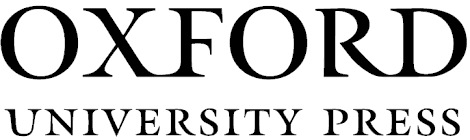 INTRODUCTION INTRODUCTION INTRODUCTION INTRODUCTION INTRODUCTION INTRODUCTION CEL KSZTAŁCENIA WG NOWEJ PODSTAWY PROGRAMOWEJOCENAOCENAOCENAOCENAOCENACEL KSZTAŁCENIA WG NOWEJ PODSTAWY PROGRAMOWEJBARDZO DOBRADOBRADOBRADOSTATECZNADOPUSZCZAJĄCAZnajomość środków językowych 
Gramatyka i słownictwoUczeń poprawnie stosuje poznane słownictwo z Rozdziału Introduction (w tym m.in. nazwy krajów i narodowości, alfabet, nazwy dni, miesięcy i pór roku, nazwy przedmiotów znajdujących się w sali lekcyjnej, słownictwo związane z talentami i umiejętnościami, nazwy kolorów, słownictwo związane z opisem wyglądu zewnętrznego, nazwy członków rodziny, nazwy zainteresowań i hobby); bezbłędnie lub niemal bezbłędnie posługuje się czasownikiem to be, liczebnikami głównymi i porządkowymi, zaimkami pytającymi, przyimkami czasu, konstrukcją there is / there are, czasownikiem modalnym can, zaimkami nieokreślonymi some / any / a / an, zaimkami wskazującymi this / that / these / those, zaimkami osobowymi w formie dopełnienia, czasownikiem have got, przymiotnikami dzierżawczymi, liczbą mnogą rzeczownika, dopełniaczem saksońskim oraz so / neither.Uczeń, popełniając nieliczne błędy, stosuje poznane słownictwo z Rozdziału Introduction (w tym m.in. nazwy krajów i narodowości, alfabet, nazwy dni, miesięcy i pór roku, nazwy przedmiotów znajdujących się w sali lekcyjnej, słownictwo związane z talentami i umiejętnościami, nazwy kolorów, słownictwo związane z opisem wyglądu zewnętrznego, nazwy członków rodziny, nazwy zainteresowań i hobby); na ogół poprawnie posługuje się czasownikiem to be, liczebnikami głównymi i porządkowymi, zaimkami pytającymi, przyimkami czasu, konstrukcją there is / there are, czasownikiem modalnym can, zaimkami nieokreślonymi some / any / a / an, zaimkami wskazującymi this / that / these / those, zaimkami osobowymi w formie dopełnienia, czasownikiem have got, przymiotnikami dzierżawczymi, liczbą mnogą rzeczownika, dopełniaczem saksońskim oraz so / neither.Uczeń, popełniając nieliczne błędy, stosuje poznane słownictwo z Rozdziału Introduction (w tym m.in. nazwy krajów i narodowości, alfabet, nazwy dni, miesięcy i pór roku, nazwy przedmiotów znajdujących się w sali lekcyjnej, słownictwo związane z talentami i umiejętnościami, nazwy kolorów, słownictwo związane z opisem wyglądu zewnętrznego, nazwy członków rodziny, nazwy zainteresowań i hobby); na ogół poprawnie posługuje się czasownikiem to be, liczebnikami głównymi i porządkowymi, zaimkami pytającymi, przyimkami czasu, konstrukcją there is / there are, czasownikiem modalnym can, zaimkami nieokreślonymi some / any / a / an, zaimkami wskazującymi this / that / these / those, zaimkami osobowymi w formie dopełnienia, czasownikiem have got, przymiotnikami dzierżawczymi, liczbą mnogą rzeczownika, dopełniaczem saksońskim oraz so / neither.Uczeń, popełniając liczne błędy, stosuje poznane słownictwo z Rozdziału Introduction (w tym m.in. nazwy krajów i narodowości, alfabet, nazwy dni, miesięcy i pór roku, nazwy przedmiotów znajdujących się w sali lekcyjnej, słownictwo związane z talentami i umiejętnościami, nazwy kolorów, słownictwo związane z opisem wyglądu zewnętrznego, nazwy członków rodziny, nazwy zainteresowań i hobby); nie zawsze poprawnie posługuje się czasownikiem to be, liczebnikami głównymi i porządkowymi, zaimkami pytającymi, przyimkami czasu, konstrukcją there is / there are, czasownikiem modalnym can, zaimkami nieokreślonymi some / any / a / an, zaimkami wskazującymi this / that / these / those, zaimkami osobowymi w formie dopełnienia, czasownikiem have got, przymiotnikami dzierżawczymi, liczbą mnogą rzeczownika, dopełniaczem saksońskim oraz so / neither.Uczeń posługuje się bardzo ograniczonym zakresem słownictwa z Rozdziału Introduction (w tym m.in. nazwy krajów i narodowości, alfabet, nazwy dni, miesięcy i pór roku, nazwy przedmiotów znajdujących się w sali lekcyjnej, słownictwo związane z talentami i umiejętnościami, nazwy kolorów, słownictwo związane z opisem wyglądu zewnętrznego, nazwy członków rodziny, nazwy zainteresowań i hobby); popełnia bardzo liczne błędy w konstrukcji i zastosowaniu czasownika to be, liczebników głównych i porządkowych, zaimków pytających, przyimków czasu, konstrukcji there is / there are, czasownika modalnego can, zaimków nieokreślonych some / any / a / an, zaimków wskazujących this / that / these / those, zaimków osobowych w formie dopełnienia, czasownika have got, przymiotników dzierżawczych, liczby mnogiej rzeczownika, dopełniacza saksońskiego oraz so / neitherRozumienie wypowiedzi ze słuchuUczeń określa główną myśl oraz znajduje w tekście informacje dotyczące przedstawiania się, określania czasu, szkoły, przedmiotów znajdujących się w sali lekcyjnej, opisu osób, miejsc i rzeczy, rodziny oraz upodobań autorów wypowiedzi, nie popełniając większych błędów; układa w odpowiedniej kolejności podane informacje.Uczeń określa główną myśl oraz znajduje w tekście informacje dotyczące przedstawiania się, określania czasu, szkoły, przedmiotów znajdujących się w sali lekcyjnej, opisu osób, miejsc i rzeczy, rodziny oraz upodobań autorów wypowiedzi, popełniając nieliczne błędy; na ogół układa w odpowiedniej kolejności podane informacje.Uczeń określa główną myśl oraz znajduje w tekście informacje dotyczące przedstawiania się, określania czasu, szkoły, przedmiotów znajdujących się w sali lekcyjnej, opisu osób, miejsc i rzeczy, rodziny oraz upodobań autorów wypowiedzi, popełniając nieliczne błędy; na ogół układa w odpowiedniej kolejności podane informacje.Uczeń z pewną trudnością określa główną myśl oraz znajduje w tekście informacje dotyczące przedstawiania się, określania czasu, szkoły, przedmiotów znajdujących się w sali lekcyjnej, opisu osób, miejsc i rzeczy, rodziny oraz upodobań autorów wypowiedzi, popełniając dość liczne błędy; ma trudności w układaniu w odpowiedniej kolejności podanych informacji.Uczeń z trudnością określa główną myśl oraz z trudem znajduje w tekście informacje dotyczące przedstawiania się, określania czasu, szkoły, przedmiotów znajdujących się w sali lekcyjnej, opisu osób, miejsc i rzeczy, rodziny oraz upodobań autorów wypowiedzi, popełniając przy tym liczne błędy; ma duże trudności w układaniu w odpowiedniej kolejności podanych informacji.Rozumienie wypowiedzi pisemnejUczeń bezbłędnie lub niemal bezbłędnie znajduje określone informacje w tekstach dotyczących przedstawiania się, rozmów nieformalnych na czacie, dni otwartych szkoły, niesamowitych talentów znanych osób, opisu wyglądu zewnętrznego przyjaciół, rodziny królewskiej oraz zainteresowań; z łatwością określa zdania prawdziwe i fałszywe.Uczeń znajduje określone informacje w tekstach dotyczących przedstawiania się, rozmów nieformalnych na czacie, dni otwartych szkoły, niesamowitych talentów znanych osób, opisu wyglądu zewnętrznego przyjaciół, rodziny królewskiej oraz zainteresowań, popełniając nieliczne błędy; na ogół określa zdania prawdziwe i fałszywe.Uczeń znajduje określone informacje w tekstach dotyczących przedstawiania się, rozmów nieformalnych na czacie, dni otwartych szkoły, niesamowitych talentów znanych osób, opisu wyglądu zewnętrznego przyjaciół, rodziny królewskiej oraz zainteresowań, popełniając nieliczne błędy; na ogół określa zdania prawdziwe i fałszywe.Uczeń znajduje określone informacje w tekstach dotyczących przedstawiania się, rozmów nieformalnych na czacie, dni otwartych szkoły, niesamowitych talentów znanych osób, opisu wyglądu zewnętrznego przyjaciół, rodziny królewskiej oraz zainteresowań, popełniając liczne błędy; z trudnością określa zdania prawdziwe i fałszywe.Uczeń znajduje określone informacje w tekstach dotyczących przedstawiania się, rozmów nieformalnych na czacie, dni otwartych szkoły, niesamowitych talentów znanych osób, opisu wyglądu zewnętrznego przyjaciół, rodziny królewskiej oraz zainteresowań; z dużą trudnością określa zdania prawdziwe i fałszywe.Reagowanie na wypowiedzi – udzielanie i uzyskiwanie informacjiUczeń w sposób płynny udziela informacji i prosi o informacje na temat informacji personalnych, daty urodzin, przedmiotów znajdujących się w sali lekcyjnej, umiejętności swoich i innych osób, opisu wyglądu zewnętrznego, rodziny oraz zainteresowań; ewentualnie popełnione błędy językowe nie zakłócają komunikacji.Uczeń udziela informacji i prosi o informacje na temat informacji personalnych, daty urodzin, przedmiotów znajdujących się w sali lekcyjnej, umiejętności swoich i innych osób, opisu wyglądu zewnętrznego, rodziny oraz zainteresowań, popełniając nieliczne błędy językowe, które na ogół nie zakłócają komunikacji.Uczeń udziela informacji i prosi o informacje na temat informacji personalnych, daty urodzin, przedmiotów znajdujących się w sali lekcyjnej, umiejętności swoich i innych osób, opisu wyglądu zewnętrznego, rodziny oraz zainteresowań, popełniając nieliczne błędy językowe, które na ogół nie zakłócają komunikacji.Uczeń udziela informacji i prosi o informacje na temat informacji personalnych, daty urodzin, przedmiotów znajdujących się w sali lekcyjnej, umiejętności swoich i innych osób, opisu wyglądu zewnętrznego, rodziny oraz zainteresowań, popełniając liczne błędy językowe, które częściowo zakłócają komunikację.Uczeń nieudolnie udziela informacji i prosi o informacje na temat informacji personalnych, daty urodzin, przedmiotów znajdujących się w sali lekcyjnej, umiejętności swoich i innych osób, opisu wyglądu zewnętrznego, rodziny oraz zainteresowań, popełniając liczne błędy językowe, które w znacznym stopniu zakłócają komunikację.Tworzenie wypowiedzi ustnej – opisywanie ludzi, miejsc, przedmiotów, zjawiskUczeń w sposób płynny opisuje pory roku, przedmioty znajdujące się w sali lekcyjnej, wygląd zewnętrzny różnych osób, członków rodziny, zainteresowania i umiejętności, nie popełniając większych błędów.Uczeń opisuje pory roku, przedmioty znajdujące się w sali lekcyjnej, wygląd zewnętrzny różnych osób, członków rodziny, zainteresowania i umiejętności, popełniając błędy językowe na ogół niewpływające na zrozumienie wypowiedzi.Uczeń opisuje pory roku, przedmioty znajdujące się w sali lekcyjnej, wygląd zewnętrzny różnych osób, członków rodziny, zainteresowania i umiejętności, popełniając błędy językowe na ogół niewpływające na zrozumienie wypowiedzi.Uczeń opisuje pory roku, przedmioty znajdujące się w sali lekcyjnej, wygląd zewnętrzny różnych osób, członków rodziny, zainteresowania i umiejętności, popełniając błędy językowe, które w pewnym stopniu wpływają na właściwe zrozumienie wypowiedzi.Uczeń nieudolnie opisuje pory roku, przedmioty znajdujące się w sali lekcyjnej, wygląd zewnętrzny różnych osób, członków rodziny, zainteresowania i umiejętności, popełniając liczne błędy językowe, które w znacznym stopniu wpływają na właściwe zrozumienie wypowiedzi.Tworzenie wypowiedzi pisemnej – profil na stronie internetowej, wywiad, zaproszenie, opisUczeń tworzy spójną i logiczną wypowiedź pisemną w formie wywiadu, zaproszenia, opisu przyjaciela i swojej rodziny oraz tworzy profil na stronie internetowej, nie popełniając większych błędów i stosując urozmaicone słownictwo oraz właściwą formę i styl wypowiedzi.Uczeń tworzy w miarę spójną i logiczną wypowiedź pisemną w formie wywiadu, zaproszenia, opisu przyjaciela i swojej rodziny oraz tworzy profil na stronie internetowej, popełniając niewielkie błędy językowe niewpływające na zrozumienie wypowiedzi; stosuje w miarę właściwą formę i styl wypowiedzi.Uczeń tworzy w miarę spójną i logiczną wypowiedź pisemną w formie wywiadu, zaproszenia, opisu przyjaciela i swojej rodziny oraz tworzy profil na stronie internetowej, popełniając niewielkie błędy językowe niewpływające na zrozumienie wypowiedzi; stosuje w miarę właściwą formę i styl wypowiedzi.Uczeń tworzy niezbyt spójną i logiczną wypowiedź pisemną w formie wywiadu, zaproszenia, opisu przyjaciela i swojej rodziny oraz tworzy profil na stronie internetowej, popełniając błędy językowe, które częściowo wpływają na zrozumienie wypowiedzi; stosuje częściowo właściwą formę i styl wypowiedzi.Uczeń tworzy niespójną i nielogiczną wypowiedź pisemną w formie wywiadu, zaproszenia, opisu przyjaciela i swojej rodziny oraz tworzy profil na stronie internetowej, zbudowaną z trudnych do powiązania fragmentów, popełniając błędy językowe, które w znacznym stopniu wpływają na zrozumienie wypowiedzi; nie zachowuje właściwej formy i stylu.UNIT 1 UNIT 1 UNIT 1 UNIT 1 UNIT 1 UNIT 1 CEL KSZTAŁCENIA WG NOWEJ PODSTAWY PROGRAMOWEJOCENAOCENAOCENAOCENAOCENACEL KSZTAŁCENIA WG NOWEJ PODSTAWY PROGRAMOWEJBARDZO DOBRADOBRADOBRADOSTATECZNADOPUSZCZAJĄCAZnajomość środków językowych 
Gramatyka i słownictwoUczeń poprawnie stosuje poznane słownictwo z Unitu 1 (w tym m.in. nazwy czynności rutynowych, słownictwo związane z zarządzaniem czasem, słownictwo związane z podawaniem i uzyskiwaniem danych osobowych, nazwy sportów, nazwy sprzętu sportowego, słownictwo związane ze sportem); bezbłędnie lub niemal bezbłędnie posługuje się czasem present simple, przysłówkami częstotliwości; stosuje rzeczowniki z przedrostkiem mid-, kolokacje z make i do, rzeczowniki złożone (rzeczownik + rzeczownik) oraz spójniki and / but / or.Uczeń, popełniając nieliczne błędy, stosuje poznane słownictwo z Unitu 1 (w tym m.in. nazwy czynności rutynowych, słownictwo związane z zarządzaniem czasem, słownictwo związane z podawaniem i uzyskiwaniem danych osobowych, nazwy sportów, nazwy sprzętu sportowego, słownictwo związane ze sportem); na ogół poprawnie posługuje się czasem present simple, przysłówkami częstotliwości; stosuje rzeczowniki z przedrostkiem mid-, kolokacje z make i do, rzeczowniki złożone (rzeczownik + rzeczownik) oraz spójniki and / but / or, popełniając nieliczne błędy.Uczeń, popełniając nieliczne błędy, stosuje poznane słownictwo z Unitu 1 (w tym m.in. nazwy czynności rutynowych, słownictwo związane z zarządzaniem czasem, słownictwo związane z podawaniem i uzyskiwaniem danych osobowych, nazwy sportów, nazwy sprzętu sportowego, słownictwo związane ze sportem); na ogół poprawnie posługuje się czasem present simple, przysłówkami częstotliwości; stosuje rzeczowniki z przedrostkiem mid-, kolokacje z make i do, rzeczowniki złożone (rzeczownik + rzeczownik) oraz spójniki and / but / or, popełniając nieliczne błędy.Uczeń, popełniając liczne błędy, stosuje poznane słownictwo z Unitu 1 (w tym m.in. nazwy czynności rutynowych, słownictwo związane z zarządzaniem czasem, słownictwo związane z podawaniem i uzyskiwaniem danych osobowych, nazwy sportów, nazwy sprzętu sportowego, słownictwo związane ze sportem); nie zawsze poprawnie posługuje się czasem present simple, przysłówkami częstotliwości; stosuje rzeczowniki z przedrostkiem mid-, kolokacje z make i do, rzeczowniki złożone (rzeczownik + rzeczownik) oraz spójniki and / but / or, popełniając liczne błędy.Uczeń posługuje się bardzo ograniczonym zakresem słownictwa z Unitu 1 (w tym m.in. nazwy czynności rutynowych, słownictwo związane z zarządzaniem czasem, słownictwo związane z podawaniem i uzyskiwaniem danych osobowych, nazwy sportów, nazwy sprzętu sportowego, słownictwo związane ze sportem); popełnia bardzo liczne błędy w konstrukcji i zastosowaniu czasu present simple; stosuje przysłówki częstotliwości, rzeczowniki z przedrostkiem mid-, kolokacje z make i do, rzeczowniki złożone (rzeczownik + rzeczownik) oraz spójniki and / but / or, popełniając bardzo liczne błędy. Rozumienie wypowiedzi ze słuchuUczeń określa główną myśl oraz znajduje w tekście informacje dotyczące rutyny dnia codziennego, zarządzania czasem, rezerwowania lekcji w centrum kulturalnym, sławnych sportowców i wydarzeń sportowych; poprawnie dobiera osoby do zdań i uzupełnia brakujące informacje w tekście. Uczeń określa główną myśl oraz znajduje w tekście informacje dotyczące rutyny dnia codziennego, zarządzania czasem, rezerwowania lekcji w centrum kulturalnym, sławnych sportowców i wydarzeń sportowych, popełniając nieliczne błędy; na ogół dobiera osoby do zdań i uzupełnia brakujące informacje w tekście. Uczeń określa główną myśl oraz znajduje w tekście informacje dotyczące rutyny dnia codziennego, zarządzania czasem, rezerwowania lekcji w centrum kulturalnym, sławnych sportowców i wydarzeń sportowych, popełniając nieliczne błędy; na ogół dobiera osoby do zdań i uzupełnia brakujące informacje w tekście. Uczeń z pewną trudnością określa główną myśl oraz znajduje w tekście informacje dotyczące rutyny dnia codziennego, zarządzania czasem, rezerwowania lekcji w centrum kulturalnym, sławnych sportowców i wydarzeń sportowych, popełniając dość liczne błędy; dobierając osoby do zdań popełnia liczne błędy i ma trudności z uzupełnieniem brakujących informacji w tekście.Uczeń z trudnością określa główną myśl oraz z trudem znajduje w tekście informacje dotyczące rutyny dnia codziennego, zarządzania czasem, rezerwowania lekcji w centrum kulturalnym, sławnych sportowców i wydarzeń sportowych, popełnia przy tym liczne błędy; dobierając osoby do zdań popełnia bardzo liczne błędy i z trudnością uzupełnia brakujące informacje w tekście.Rozumienie wypowiedzi pisemnejUczeń bezbłędnie lub niemal bezbłędnie znajduje określone informacje w tekstach dotyczących zajęć sportowych w centrum kulturalnym, wiadomości e-mail na temat uprawiania sportu, nietypowych sportów w Wielkiej Brytanii, popularnych sportów w Londynie, wiadomości na portalu społecznościowym, wpisu na blogu na temat wyprawy do Australii; bezbłędnie dobiera poszczególne fragmenty tekstu do odpowiednich ilustracji.Uczeń znajduje określone informacje w tekstach dotyczących zajęć sportowych w centrum kulturalnym, wiadomości e-mail na temat uprawiania sportu, nietypowych sportów w Wielkiej Brytanii, popularnych sportów w Londynie, wiadomości na portalu społecznościowym, wpisu na blogu na temat wyprawy do Australii; na ogół dobiera poszczególne fragmenty tekstu do odpowiednich ilustracji.Uczeń znajduje określone informacje w tekstach dotyczących zajęć sportowych w centrum kulturalnym, wiadomości e-mail na temat uprawiania sportu, nietypowych sportów w Wielkiej Brytanii, popularnych sportów w Londynie, wiadomości na portalu społecznościowym, wpisu na blogu na temat wyprawy do Australii; na ogół dobiera poszczególne fragmenty tekstu do odpowiednich ilustracji.Uczeń z pewną trudnością znajduje określone informacje w tekstach dotyczących zajęć sportowych w centrum kulturalnym, wiadomości e-mail na temat uprawiania sportu, nietypowych sportów w Wielkiej Brytanii, popularnych sportów w Londynie, wiadomości na portalu społecznościowym, wpisu na blogu na temat wyprawy do Australii; często błędnie dobiera poszczególne fragmenty tekstu do odpowiednich ilustracji.Uczeń z trudnością znajduje określone informacje w tekstach dotyczących zajęć sportowych w centrum kulturalnym, wiadomości e-mail na temat uprawiania sportu, nietypowych sportów w Wielkiej Brytanii, popularnych sportów w Londynie, wiadomości na portalu społecznościowym, wpisu na blogu na temat wyprawy do Australii; bardzo często błędnie dobiera poszczególne fragmenty tekstu do odpowiednich ilustracji.Tworzenie wypowiedzi ustnej – opowiadanie o czynnościach, doświadczeniach i wydarzeniach z teraźniejszościUczeń swobodnie opowiada o czynnościach rutynowych, własnych nawykach, codziennych obowiązkach, zarządzania swoim czasem, sportach które uprawia, nie popełniając większych błędów.Uczeń opowiada o czynnościach rutynowych, własnych nawykach, codziennych obowiązkach, zarządzania swoim czasem, sportach które uprawia, popełniając błędy językowe na ogół niewpływające na zrozumienie wypowiedzi.Uczeń opowiada o czynnościach rutynowych, własnych nawykach, codziennych obowiązkach, zarządzania swoim czasem, sportach które uprawia, popełniając błędy językowe na ogół niewpływające na zrozumienie wypowiedzi.Uczeń opowiada o czynnościach rutynowych, własnych nawykach, codziennych obowiązkach, zarządzania swoim czasem, sportach które uprawia, popełniając błędy językowe, które w pewnym stopniu wpływają na właściwe zrozumienie wypowiedzi.Uczeń opowiada o czynnościach rutynowych, własnych nawykach, codziennych obowiązkach, zarządzania swoim czasem, sportach które uprawia, popełniając liczne błędy językowe, które w znacznym stopniu wpływają na właściwe zrozumienie wypowiedzi.Tworzenie wypowiedzi ustnej –wyrażanie opiniiUczeń w sposób płynny wyraża i uzasadnia swoją opinię na temat nietypowych sportów, ulubionego sportu i sportowca; ewentualnie popełnione błędy językowe nie zakłócają komunikacji.Uczeń wyraża i uzasadnia swoją opinię na temat nietypowych sportów, ulubionego sportu i sportowca; nieliczne popełnione błędy językowe na ogół nie zakłócają komunikacji.Uczeń wyraża i uzasadnia swoją opinię na temat nietypowych sportów, ulubionego sportu i sportowca; nieliczne popełnione błędy językowe na ogół nie zakłócają komunikacji.Uczeń wyraża i uzasadnia swoją opinię na temat nietypowych sportów, ulubionego sportu i sportowca; popełnia dość liczne błędy językowe, częściowo zakłócające komunikację.Uczeń nieudolnie wyraża i uzasadnia swoją opinię na temat nietypowych sportów, ulubionego sportu i sportowca; popełnia liczne błędy językowe zakłócające komunikację.Tworzenie wypowiedzi ustnej – opisywanie ludzi, miejscUczeń w sposób płynny opisuje ilustracje przedstawiające osoby uprawiające różne sporty oraz nietypowe sporty; ewentualnie popełnione błędy językowe nie zakłócają komunikacji.Uczeń opisuje ilustracje przedstawiające osoby uprawiające różne sporty oraz nietypowe sporty; nieliczne błędy na ogół nie zakłócają komunikacji.Uczeń opisuje ilustracje przedstawiające osoby uprawiające różne sporty oraz nietypowe sporty; nieliczne błędy na ogół nie zakłócają komunikacji.Uczeń opisuje ilustracje przedstawiające osoby uprawiające różne sporty oraz nietypowe sporty; stosując ograniczony zakres słownictwa i popełniając liczne błędy językowe częściowo zakłócające komunikację.Uczeń nieudolnie opisuje ilustracje przedstawiające osoby uprawiające różne sporty oraz nietypowe sporty, popełniając liczne błędy językowe znacznie zakłócające komunikację.Reagowanie na wypowiedzi – udzielanie i uzyskiwanie informacjiUczeń w sposób płynny udziela informacji i prosi o informacje związane z rezerwacją lekcji w centrum kulturalnym, danymi personalnymi oraz przeprowadza wywiad ze sławnym sportowcem; ewentualnie popełnione błędy językowe nie zakłócają komunikacji.Uczeń udziela informacji i prosi o informacje związane z z rezerwacją lekcji w centrum kulturalnym, danymi personalnymi oraz przeprowadza wywiad ze sławnym sportowcem, popełniając nieliczne błędy językowe, które na ogół nie zakłócają komunikacji.Uczeń udziela informacji i prosi o informacje związane z z rezerwacją lekcji w centrum kulturalnym, danymi personalnymi oraz przeprowadza wywiad ze sławnym sportowcem, popełniając nieliczne błędy językowe, które na ogół nie zakłócają komunikacji.Uczeń udziela informacji i prosi o informacje związane z z rezerwacją lekcji w centrum kulturalnym, danymi personalnymi oraz przeprowadza wywiad ze sławnym sportowcem, popełniając liczne błędy językowe, które częściowo zakłócają komunikację.Uczeń udziela informacji i prosi o informacje związane z z rezerwacją lekcji w centrum kulturalnym, danymi personalnymi oraz przeprowadza wywiad ze sławnym sportowcem, popełniając liczne błędy językowe, które w znacznym stopniu zakłócają komunikację.Tworzenie wypowiedzi pisemnej – wiadomość na forum internetowymUczeń tworzy spójną i logiczną wypowiedź pisemną w formie wiadomości na forum internetowym na temat wydarzeń z życia codziennego, nie popełniając większych błędów i stosując urozmaicone słownictwo oraz właściwą formę i styl wypowiedzi.Uczeń tworzy w miarę spójną i logiczną wypowiedź pisemną w formie wiadomości na forum internetowym na temat wydarzeń z życia codziennego, popełniając niewielkie błędy językowe niewpływające na zrozumienie wypowiedzi; stosuje w miarę właściwą formę i styl wypowiedzi.Uczeń tworzy w miarę spójną i logiczną wypowiedź pisemną w formie wiadomości na forum internetowym na temat wydarzeń z życia codziennego, popełniając niewielkie błędy językowe niewpływające na zrozumienie wypowiedzi; stosuje w miarę właściwą formę i styl wypowiedzi.Uczeń tworzy niezbyt spójną i logiczną wypowiedź pisemną w formie wiadomości na forum internetowym na temat wydarzeń z życia codziennego, popełniając błędy językowe, które częściowo wpływają na zrozumienie wypowiedzi; stosuje częściowo właściwą formę i styl wypowiedzi.Uczeń tworzy niespójną i nielogiczną wypowiedź pisemną w formie wiadomości na forum internetowym na temat wydarzeń z życia codziennego, popełniając błędy językowe, które w znacznym stopniu wpływają na zrozumienie wypowiedzi; nie zachowuje właściwej formy i stylu.UNIT 2 UNIT 2 UNIT 2 UNIT 2 UNIT 2 UNIT 2 CEL KSZTAŁCENIA WG NOWEJ PODSTAWY PROGRAMOWEJOCENAOCENAOCENAOCENAOCENACEL KSZTAŁCENIA WG NOWEJ PODSTAWY PROGRAMOWEJBARDZO DOBRADOBRADOBRADOSTATECZNADOPUSZCZAJĄCAZnajomość środków językowych 
Gramatyka i słownictwoUczeń poprawnie stosuje poznane słownictwo z Unitu 2 (w tym m.in. nazwy miejsc w mieście, czynności związane z określonymi miejscami w mieście, słownictwo związane ze wskazywaniem drogi w mieście, słownictwo związane ze znajdowaniem rozwiązań do problemów, nazwy pomieszczeń, nazwy mebli i wyposażenia domu, przymiotniki służące do opisu pomieszczeń w domu, wyrazy o przeciwnym znaczeniu (antonimy), słownictwo związane z miejscem zamieszkania, słownictwo związane ze zwiedzaniem miejsc w mieście); bezbłędnie lub niemal bezbłędnie stosuje tryb rozkazujący, przyimki i przysłówki miejsca, odległości i kierunku, przyimki on / by, czasowniki modalne have to oraz should, części mowy oraz łączniki so oraz because.Uczeń, popełniając nieliczne błędy, stosuje poznane słownictwo z Unitu 2 (w tym m.in. nazwy miejsc w mieście, czynności związane z określonymi miejscami w mieście, słownictwo związane ze wskazywaniem drogi w mieście, słownictwo związane ze znajdowaniem rozwiązań do problemów, nazwy pomieszczeń, nazwy mebli i wyposażenia domu, przymiotniki służące do opisu pomieszczeń w domu, wyrazy o przeciwnym znaczeniu (antonimy), słownictwo związane z miejscem zamieszkania, słownictwo związane ze zwiedzaniem miejsc w mieście); na ogół poprawnie stosuje tryb rozkazujący, przyimki i przysłówki miejsca, odległości i kierunku, przyimki on / by, czasowniki modalne have to oraz should, części mowy oraz łączniki so oraz because, popełniając nieliczne błędy.Uczeń, popełniając nieliczne błędy, stosuje poznane słownictwo z Unitu 2 (w tym m.in. nazwy miejsc w mieście, czynności związane z określonymi miejscami w mieście, słownictwo związane ze wskazywaniem drogi w mieście, słownictwo związane ze znajdowaniem rozwiązań do problemów, nazwy pomieszczeń, nazwy mebli i wyposażenia domu, przymiotniki służące do opisu pomieszczeń w domu, wyrazy o przeciwnym znaczeniu (antonimy), słownictwo związane z miejscem zamieszkania, słownictwo związane ze zwiedzaniem miejsc w mieście); na ogół poprawnie stosuje tryb rozkazujący, przyimki i przysłówki miejsca, odległości i kierunku, przyimki on / by, czasowniki modalne have to oraz should, części mowy oraz łączniki so oraz because, popełniając nieliczne błędy.Uczeń, popełniając liczne błędy, stosuje poznane słownictwo z Unitu 2 (w tym m.in.nazwy miejsc w mieście, czynności związane z określonymi miejscami w mieście, słownictwo związane ze wskazywaniem drogi w mieście, słownictwo związane ze znajdowaniem rozwiązań do problemów, nazwy pomieszczeń, nazwy mebli i wyposażenia domu, przymiotniki służące do opisu pomieszczeń w domu, wyrazy o przeciwnym znaczeniu (antonimy), słownictwo związane z miejscem zamieszkania, słownictwo związane ze zwiedzaniem miejsc w mieście); nie zawsze poprawnie stosuje tryb rozkazujący, przyimki i przysłówki miejsca, odległości i kierunku, przyimki on / by, czasowniki modalne have to oraz should, części mowy oraz łączniki so oraz because, popełniając liczne błędy.Uczeń posługuje się bardzo ograniczonym zakresem słownictwa z Unitu 2 (w tym m.in. nazwy miejsc w mieście, czynności związane z określonymi miejscami w mieście, słownictwo związane ze wskazywaniem drogi w mieście, słownictwo związane ze znajdowaniem rozwiązań do problemów, nazwy pomieszczeń, nazwy mebli i wyposażenia domu, przymiotniki służące do opisu pomieszczeń w domu, wyrazy o przeciwnym znaczeniu (antonimy), słownictwo związane z miejscem zamieszkania, słownictwo związane ze zwiedzaniem miejsc w mieście); popełnia bardzo liczne błędy w zastosowaniu trybu rozkazującego, przyimków i przysłówków miejsca, odległości i kierunku, przyimków on / by, czasowników modalnych have to oraz should, części mowy oraz łączników so oraz because.Rozumienie wypowiedzi ze słuchuUczeń określa główną myśl i kontekst sytuacyjny oraz znajduje w tekście informacje dotyczące znajdowania określonych miejsc i drogi w mieście, zwiedzania określonych miejsc w mieście oraz rozwiązywania problemów wakacyjnych; poprawnie uzupełnia brakujące informacje na podstawie treści nagrania oraz określa zdania prawdziwe i fałszywe.Uczeń określa główną myśl i kontekst sytuacyjny oraz znajduje w tekście informacje dotyczące znajdowania określonych miejsc i drogi w mieście, zwiedzania określonych miejsc w mieście oraz rozwiązywania problemów wakacyjnych, popełniając nieliczne błędy; na ogół poprawnie uzupełnia brakujące informacje na podstawie treści nagrania oraz określa zdania prawdziwe i fałszywe.Uczeń określa główną myśl i kontekst sytuacyjny oraz znajduje w tekście informacje dotyczące znajdowania określonych miejsc i drogi w mieście, zwiedzania określonych miejsc w mieście oraz rozwiązywania problemów wakacyjnych, popełniając nieliczne błędy; na ogół poprawnie uzupełnia brakujące informacje na podstawie treści nagrania oraz określa zdania prawdziwe i fałszywe.Uczeń z pewną trudnością określa główną myśl i kontekst sytuacyjny oraz znajduje w tekście informacje dotyczące znajdowania określonych miejsc i drogi w mieście, zwiedzania określonych miejsc w mieście oraz rozwiązywania problemów wakacyjnych; a także uzupełnia brakujące informacje na podstawie treści nagrania oraz określa zdania prawdziwe i fałszywe, popełniając dość liczne błędy.Uczeń z trudnością określa główną myśl i kontekst sytuacyjny oraz z trudem znajduje w tekście informacje dotyczące znajdowania określonych miejsc i drogi w mieście, zwiedzania określonych miejsc w mieście oraz rozwiązywania problemów wakacyjnych; ma trudności z uzupełnianiem brakujących informacji na podstawie treści nagrania oraz określaniem zdań prawdziwych i fałszywych; popełnia przy tym liczne błędy.Rozumienie wypowiedzi pisemnejUczeń bezbłędnie lub niemal bezbłędnie znajduje określone informacje w tekstach dotyczących rozwiązywania problemów, znajdowania drogi w mieście, własnego pokoju oraz przestrzeni osobistej, atrakcji turystycznych miasta Liverpool, podróżowania, rezydencji Longleat, przeprowadzki do nowego miejsca zamieszkania; z łatwością określa główną myśl tekstu, kontekst wypowiedzi oraz intencje autora/nadawcy tekstu.Uczeń znajduje określone informacje w tekstach dotyczących rozwiązywania problemów, znajdowania drogi w mieście, własnego pokoju oraz przestrzeni osobistej, atrakcji turystycznych miasta Liverpool, podróżowania, rezydencji Longleat, przeprowadzki do nowego miejsca zamieszkania, popełniając nieliczne błędy; na ogół poprawnie określa główną myśl tekstu, kontekst wypowiedzi oraz intencje autora/nadawcy tekstu.Uczeń znajduje określone informacje w tekstach dotyczących rozwiązywania problemów, znajdowania drogi w mieście, własnego pokoju oraz przestrzeni osobistej, atrakcji turystycznych miasta Liverpool, podróżowania, rezydencji Longleat, przeprowadzki do nowego miejsca zamieszkania, popełniając nieliczne błędy; na ogół poprawnie określa główną myśl tekstu, kontekst wypowiedzi oraz intencje autora/nadawcy tekstu.Uczeń z pewną trudnością znajduje określone informacje w tekstach dotyczących rozwiązywania problemów, znajdowania drogi w mieście, własnego pokoju oraz przestrzeni osobistej, atrakcji turystycznych miasta Liverpool, podróżowania, rezydencji Longleat, przeprowadzki do nowego miejsca zamieszkania, popełniając liczne błędy; nie zawsze poprawnie określa główną myśl tekstu, kontekst wypowiedzi oraz intencje autora/nadawcy tekstu.Uczeń z trudnością znajduje określone informacje w tekstach dotyczących rozwiązywania problemów, znajdowania drogi w mieście, własnego pokoju oraz przestrzeni osobistej, atrakcji turystycznych miasta Liverpool, podróżowania, rezydencji Longleat, przeprowadzki do nowego miejsca zamieszkania, popełniając bardzo liczne błędy; nieudolnie określa główną myśl tekstu, kontekst wypowiedzi oraz intencje autora/nadawcy tekstu.Tworzenie wypowiedzi ustnej – Opis ludzi, miejsc, itp.Uczeń w sposób płynny opisuje miejsca w mieście, atrakcje turystyczne, pomieszczenia znajdujące się w domu, nie popełniając większych błędów i stosując urozmaicone słownictwo i poprawne struktury gramatyczne.Uczeń opisuje miejsca w mieście, atrakcje turystyczne, pomieszczenia znajdujące się w domu, popełniając niewielkie błędy językowe niewpływające na zrozumienie wypowiedzi i stosując w miarę urozmaicone słownictwo i poprawne struktury gramatyczne.Uczeń opisuje miejsca w mieście, atrakcje turystyczne, pomieszczenia znajdujące się w domu, popełniając niewielkie błędy językowe niewpływające na zrozumienie wypowiedzi i stosując w miarę urozmaicone słownictwo i poprawne struktury gramatyczne.Uczeń opisuje własny pokój, ilustracje przedstawiające miejsca w mieście, atrakcje turystyczne, pomieszczenia znajdujące się w domu, stosując mało urozmaicone słownictwo i popełniając błędy językowe w pewnym stopniu zakłócające komunikację.Uczeń nieudolnie opisuje własny pokój, ilustracje przedstawiające miejsca w mieście, atrakcje turystyczne, pomieszczenia znajdujące się w domu, stosując bardzo ograniczoną ilość słów i wyrażeń, popełniając liczne błędy językowe, które w znacznym stopniu wpływają na właściwe zrozumienie wypowiedzi.Tworzenie wypowiedzi ustnej – wyrażanie opiniiUczeń w sposób płynny wyraża i uzasadnia swoją opinię na temat ulubionych miejsc w mieście, ulubionego miasta, ulubionego pokoju i przestrzeni osobistej, miejsc wartych odwiedzenia w Liverpoolu i wybranym mieście w Polsce, nie popełniając większych błędów.Uczeń wyraża i uzasadnia swoją opinię na temat ulubionych miejsc w mieście, ulubionego miasta, ulubionego pokoju i przestrzeni osobistej, miejsc wartych odwiedzenia w Liverpoolu i wybranym mieście w Polsce, popełniając błędy językowe na ogół niewpływające na zrozumienie wypowiedzi.Uczeń wyraża i uzasadnia swoją opinię na temat ulubionych miejsc w mieście, ulubionego miasta, ulubionego pokoju i przestrzeni osobistej, miejsc wartych odwiedzenia w Liverpoolu i wybranym mieście w Polsce, popełniając błędy językowe na ogół niewpływające na zrozumienie wypowiedzi.Uczeń wyraża swoją opinię na temat ulubionych miejsc w mieście, ulubionego miasta, ulubionego pokoju i przestrzeni osobistej, miejsc wartych odwiedzenia w Liverpoolu i wybranym mieście w Polsce, popełniając błędy językowe, które w pewnym stopniu wpływają na właściwe zrozumienie wypowiedzi.Uczeń nieudolnie wyraża swoją opinię na temat ulubionych miejsc w mieście, ulubionego miasta, ulubionego pokoju i przestrzeni osobistej, miejsc wartych odwiedzenia w Liverpoolu i wybranym mieście w Polsce, popełniając liczne błędy językowe, które w znacznym stopniu wpływają na właściwe zrozumienie wypowiedzi.Tworzenie wypowiedzi ustnej – znajdowanie rozwiązań do problemówUczeń z łatwością identyfikuje problemy, znajduje rozwiązania w sytuacjach życia codziennego, przedstawia wady i zalety określonych rozwiązań do przedstawionych problemów, nie popełniając większych błędów i stosując urozmaicone słownictwo i poprawne struktury gramatyczne.Uczeń identyfikuje problemy, znajduje rozwiązania w sytuacjach życia codziennego, przedstawia wady i zalety określonych rozwiązań do przedstawionych problemów, popełniając niewielkie błędy językowe niewpływające na zrozumienie wypowiedzi i stosując w miarę urozmaicone słownictwo i poprawne struktury gramatyczne.Uczeń identyfikuje problemy, znajduje rozwiązania w sytuacjach życia codziennego, przedstawia wady i zalety określonych rozwiązań do przedstawionych problemów, popełniając niewielkie błędy językowe niewpływające na zrozumienie wypowiedzi i stosując w miarę urozmaicone słownictwo i poprawne struktury gramatyczne.Uczeń z pewną trudnością identyfikuje problemy, znajduje rozwiązania w sytuacjach życia codziennego, przedstawia wady i zalety określonych rozwiązań do przedstawionych problemów, stosując mało urozmaicone słownictwo i popełniając błędy językowe w pewnym stopniu zakłócające komunikację.Uczeń nieudolnie identyfikuje problemy, znajduje rozwiązania w sytuacjach życia codziennego, przedstawia wady i zalety określonych rozwiązań do przedstawionych problemów, stosując bardzo ograniczoną ilość słów i wyrażeń, popełniając liczne błędy językowe, które w znacznym stopniu wpływają na właściwe zrozumienie wypowiedzi.Reagowanie ustne – uzyskiwanie i przekazywanie informacji i wyjaśnieńUczeń w sposób płynny udziela i przekazuje informacje na temat ciekawych atrakcji turystycznych w okolicach swojego miejsca zamieszkania, pyta i wskazuje drogę w mieście, nie popełniając większych błędów. Uczeń udziela i przekazuje informacje na temat ciekawych atrakcji turystycznych w okolicach swojego miejsca zamieszkania, pyta i wskazuje drogę w mieście, popełniając błędy językowe na ogół niewpływające na zrozumienie wypowiedzi.Uczeń udziela i przekazuje informacje na temat ciekawych atrakcji turystycznych w okolicach swojego miejsca zamieszkania, pyta i wskazuje drogę w mieście, popełniając błędy językowe na ogół niewpływające na zrozumienie wypowiedzi.Uczeń udziela i przekazuje informacje na temat ciekawych atrakcji turystycznych w okolicach swojego miejsca zamieszkania, pyta i wskazuje drogę w mieście, popełniając dość liczne błędy językowe, które częściowo zakłócają komunikację.Uczeń nieudolnie udziela i przekazuje informacje na temat ciekawych atrakcji turystycznych w okolicach swojego miejsca zamieszkania, pyta i wskazuje drogę w mieście, popełniając liczne błędy językowe, które znacznie zakłócają komunikację.Reagowanie ustne – proszenie o rady i udzielanie radUczeń w sposób płynny prosi i udziela rad w typowych sytuacjach życia codziennego, nie popełniając większych błędów. Uczeń prosi i udziela rad w typowych sytuacjach życia codziennego, nie popełniając większych błędów, popełniając błędy językowe na ogół niewpływające na zrozumienie wypowiedzi.Uczeń prosi i udziela rad w typowych sytuacjach życia codziennego, nie popełniając większych błędów, popełniając błędy językowe na ogół niewpływające na zrozumienie wypowiedzi.Uczeń z pewną trudnością prosi i udziela rad w typowych sytuacjach życia codziennego oraz popełnia dość liczne błędy językowe, które częściowo zakłócają komunikację.Uczeń z trudnością prosi i udziela rad w typowych sytuacjach życia codziennego oraz popełnia liczne błędy językowe, które znacznie zakłócają komunikację.Tworzenie wypowiedzi pisemnej – wiadomość e-mail, opisUczeń tworzy spójną i logiczną wypowiedź pisemną w formie opisu wybranego miasta, domu lub mieszkania, własnej sypialni, wybranego zamku lub obiektu w Polsce oraz wiadomości e-mail na temat przeprowadzki do nowego miejsca zamieszkania, znalezienia nowej pracy w hotelu w innym mieście oraz czynności wykonywanych w czasie wolnym, nie popełniając większych błędów i stosując urozmaicone słownictwo oraz właściwą formę i styl wypowiedzi.Uczeń tworzy w miarę spójną i logiczną wypowiedź pisemną w formie opisu wybranego miasta, domu lub mieszkania, własnej sypialni, wybranego zamku lub obiektu w Polsce oraz wiadomości e-mail na temat przeprowadzki do nowego miejsca zamieszkania, znalezienia nowej pracy w hotelu w innym mieście oraz czynności wykonywanych w czasie wolnym, popełniając niewielkie błędy językowe niewpływające na zrozumienie wypowiedzi; stosuje w miarę właściwą formę i styl wypowiedzi.Uczeń tworzy w miarę spójną i logiczną wypowiedź pisemną w formie opisu wybranego miasta, domu lub mieszkania, własnej sypialni, wybranego zamku lub obiektu w Polsce oraz wiadomości e-mail na temat przeprowadzki do nowego miejsca zamieszkania, znalezienia nowej pracy w hotelu w innym mieście oraz czynności wykonywanych w czasie wolnym, popełniając niewielkie błędy językowe niewpływające na zrozumienie wypowiedzi; stosuje w miarę właściwą formę i styl wypowiedzi.Uczeń tworzy niezbyt spójną i logiczną wypowiedź pisemną w formie opisu wybranego miasta, domu lub mieszkania, własnej sypialni, wybranego zamku lub obiektu w Polsce oraz wiadomości e-mail na temat przeprowadzki do nowego miejsca zamieszkania, znalezienia nowej pracy w hotelu w innym mieście oraz czynności wykonywanych w czasie wolnym, popełniając błędy językowe, które częściowo wpływają na zrozumienie wypowiedzi; stosuje częściowo właściwą formę i styl wypowiedzi.Uczeń tworzy niespójną i nielogiczną, zbudowaną z trudnych do powiązania fragmentów wypowiedź pisemną w formie opisu wybranego miasta, domu lub mieszkania, własnej sypialni, wybranego zamku lub obiektu w Polsce oraz wiadomości e-mail na temat przeprowadzki do nowego miejsca zamieszkania, znalezienia nowej pracy w hotelu w innym mieście oraz czynności wykonywanych w czasie wolnym, popełniając błędy językowe, które w znacznym stopniu wpływają na zrozumienie wypowiedzi; nie zachowuje właściwej formy i stylu.UNIT 3UNIT 3UNIT 3UNIT 3UNIT 3UNIT 3CEL KSZTAŁCENIA WG NOWEJ PODSTAWY PROGRAMOWEJOCENAOCENAOCENAOCENAOCENACEL KSZTAŁCENIA WG NOWEJ PODSTAWY PROGRAMOWEJBARDZO DOBRADOBRADOBRADOSTATECZNADOPUSZCZAJĄCAZnajomość środków językowych 
Gramatyka i słownictwoUczeń poprawnie stosuje poznane słownictwo z Unitu 3 (w tym m.in. nazwy przedmiotów codziennego użytku, czynności życia codziennego, nazwy uczuć i emocji, wyrażenia związane z opisywaniem ilustracji, nazwy zawodów, słownictwo związane z pracą i zakładaniem własnej firmy, słownictwo związane z czynnościami wykonywanymi w czasie wolnym, słownictwo związane ze zdobywaniem doświadczenia zawodowego i ubieganiem się o pracę); bezbłędnie lub niemal bezbłędnie posługuje się czasami present simple, present continuous, poprawnie stosuje formę bezokolicznikową i gerund (-ing), konstrukcje czasownik + przyimek oraz przyrostki tworzące rzeczowniki -er / -or.Uczeń, popełniając nieliczne błędy, stosuje poznane słownictwo z Unitu 3 (w tym m.in. nazwy przedmiotów codziennego użytku, czynności życia codziennego, nazwy uczuć i emocji, wyrażenia związane z opisywaniem ilustracji, nazwy zawodów, słownictwo związane z pracą i zakładaniem własnej firmy, słownictwo związane z czynnościami wykonywanymi w czasie wolnym, słownictwo związane ze zdobywaniem doświadczenia zawodowego i ubieganiem się o pracę); na ogół poprawnie posługuje się czasami present simple, present continuous, stosuje formę bezokolicznikową i gerund (-ing), konstrukcje czasownik + przyimek oraz przyrostki tworzące rzeczowniki -er / -or, popełniając nieliczne błędy.Uczeń, popełniając nieliczne błędy, stosuje poznane słownictwo z Unitu 3 (w tym m.in. nazwy przedmiotów codziennego użytku, czynności życia codziennego, nazwy uczuć i emocji, wyrażenia związane z opisywaniem ilustracji, nazwy zawodów, słownictwo związane z pracą i zakładaniem własnej firmy, słownictwo związane z czynnościami wykonywanymi w czasie wolnym, słownictwo związane ze zdobywaniem doświadczenia zawodowego i ubieganiem się o pracę); na ogół poprawnie posługuje się czasami present simple, present continuous, stosuje formę bezokolicznikową i gerund (-ing), konstrukcje czasownik + przyimek oraz przyrostki tworzące rzeczowniki -er / -or, popełniając nieliczne błędy.Uczeń, popełniając liczne błędy, stosuje poznane słownictwo z Unitu 3 (w tym m.in. nazwy przedmiotów codziennego użytku, czynności życia codziennego, nazwy uczuć i emocji, wyrażenia związane z opisywaniem ilustracji, nazwy zawodów, słownictwo związane z pracą i zakładaniem własnej firmy, słownictwo związane z czynnościami wykonywanymi w czasie wolnym, słownictwo związane ze zdobywaniem doświadczenia zawodowego i ubieganiem się o pracę); nie zawsze poprawnie posługuje się czasami present simple, present continuous, stosuje formę bezokolicznikową i gerund (-ing), konstrukcje czasownik + przyimek oraz przyrostki tworzące rzeczowniki -er / -or, popełniając liczne błędy.Uczeń posługuje się bardzo ograniczonym zakresem słownictwa z Unitu 3 (w tym m.in. nazwy przedmiotów codziennego użytku, czynności życia codziennego, nazwy uczuć i emocji, wyrażenia związane z opisywaniem ilustracji, nazwy zawodów, słownictwo związane z pracą i zakładaniem własnej firmy, słownictwo związane z czynnościami wykonywanymi w czasie wolnym, słownictwo związane ze zdobywaniem doświadczenia zawodowego i ubieganiem się o pracę); popełnia bardzo liczne błędy w konstrukcji i zastosowaniu czasów present simple, present continuous, stosuje formę bezokolicznikową i gerund (-ing), konstrukcje czasownik + przyimek oraz przyrostki tworzące rzeczowniki -er / -or, popełniając bardzo liczne błędy.Rozumienie wypowiedzi ze słuchuUczeń określa główną myśl oraz znajduje w tekście informacje dotyczące czynności dnia codziennego, uczuć i emocji odczuwanych w różnych sytuacjach, doświadczenia zawodowego oraz czynności wykonywanych w czasie wolnym, nie popełniając większych błędów.Uczeń określa główną myśl oraz znajduje w tekście informacje dotyczące czynności dnia codziennego, uczuć i emocji odczuwanych w różnych sytuacjach, doświadczenia zawodowego oraz czynności wykonywanych w czasie wolnym, popełniając nieliczne błędy.Uczeń określa główną myśl oraz znajduje w tekście informacje dotyczące czynności dnia codziennego, uczuć i emocji odczuwanych w różnych sytuacjach, doświadczenia zawodowego oraz czynności wykonywanych w czasie wolnym, popełniając nieliczne błędy.Uczeń z pewną trudnością określa główną myśl oraz znajduje w tekście informacje dotyczące czynności dnia codziennego, uczuć i emocji odczuwanych w różnych sytuacjach, doświadczenia zawodowego oraz czynności wykonywanych w czasie wolnym, popełniając dość liczne błędy.Uczeń z trudnością określa główną myśl oraz znajduje w tekście informacje dotyczące czynności dnia codziennego, uczuć i emocji odczuwanych w różnych sytuacjach, doświadczenia zawodowego oraz czynności wykonywanych w czasie wolnym, popełniając liczne błędy.Rozumienie wypowiedzi pisemnejUczeń bezbłędnie lub niemal bezbłędnie znajduje określone informacje w tekstach dotyczących rozpoznawania emocji, doświadczenia zawodowego i pracy; z łatwością dobiera właściwe odpowiedzi do pytań.Uczeń znajduje określone informacje w tekstach dotyczących rozpoznawania emocji, doświadczenia zawodowego i pracy, popełniając nieliczne błędy; na ogół dobiera właściwe odpowiedzi do pytań.Uczeń znajduje określone informacje w tekstach dotyczących rozpoznawania emocji, doświadczenia zawodowego i pracy, popełniając nieliczne błędy; na ogół dobiera właściwe odpowiedzi do pytań.Uczeń z pewną trudnością znajduje określone informacje w tekstach dotyczących rozpoznawania emocji, doświadczenia zawodowego i pracy, popełniając liczne błędy; nie zawsze poprawnie dobiera właściwe odpowiedzi do pytań.Uczeń z trudnością znajduje określone informacje w tekstach dotyczących rozpoznawania emocji, doświadczenia zawodowego i pracy, popełniając bardzo liczne błędy; z trudnością dobiera właściwe odpowiedzi do pytań.Tworzenie wypowiedzi ustnej – wyrażanie opiniiUczeń w sposób płynny wyraża i uzasadnia swoją opinię na temat wykonywania określonych zawodów, wartości pracy, a także doświadczenia zawodowego, nie popełniając większych błędów; podczas wypowiedzi nie potrzebuje lub rzadko potrzebuje pomocy ze strony nauczyciela.Uczeń wyraża i uzasadnia swoją opinię na temat wykonywania określonych zawodów, wartości pracy, a także doświadczenia zawodowego, popełniając błędy językowe na ogół niewpływające na zrozumienie wypowiedzi; podczas wypowiedzi czasami potrzebuje pomocy ze strony nauczyciela.Uczeń wyraża i uzasadnia swoją opinię na temat wykonywania określonych zawodów, wartości pracy, a także doświadczenia zawodowego, popełniając błędy językowe na ogół niewpływające na zrozumienie wypowiedzi; podczas wypowiedzi czasami potrzebuje pomocy ze strony nauczyciela.Uczeń wyraża swoją opinię na temat wykonywania określonych zawodów, wartości pracy, a także doświadczenia zawodowego, popełniając błędy językowe, które w pewnym stopniu wpływają na właściwe zrozumienie wypowiedzi; podczas wypowiedzi często potrzebuje pomocy ze strony nauczyciela.Uczeń nieudolnie wyraża swoją opinię na temat wykonywania określonych zawodów, wartości pracy, a także doświadczenia zawodowego, popełniając liczne błędy językowe, które w znacznym stopniu wpływają na właściwe zrozumienie wypowiedzi; podczas wypowiedzi potrzebuje bardzo dużej pomocy nauczyciela.Tworzenie wypowiedzi ustnej – wyrażanie uczuć i emocjiUczeń nazwa i opisuje swoje stany emocjonalne oraz wypowiada się na temat uczuć i emocji w typowych sytuacjach życia codziennego, stosując odpowiedni zakres środków leksykalno-gramatycznych.Uczeń nazwa i opisuje swoje stany emocjonalne oraz wypowiada się na temat uczuć i emocji w typowych sytuacjach życia codziennego, stosując zadowalający zakres środków leksykalno-gramatycznych.Uczeń nazwa i opisuje swoje stany emocjonalne oraz wypowiada się na temat uczuć i emocji w typowych sytuacjach życia codziennego, stosując zadowalający zakres środków leksykalno-gramatycznych.Uczeń nazwa i opisuje swoje stany emocjonalne oraz wypowiada się na temat uczuć i emocji w typowych sytuacjach życia codziennego, stosując ubogi zakres środków leksykalno-gramatycznych.Uczeń nazwa i opisuje swoje stany emocjonalne oraz wypowiada się na temat uczuć i emocji w typowych sytuacjach życia codziennego, stosując bardzo ubogi zakres środków leksykalno-gramatycznych.Tworzenie wypowiedzi ustnej – opis ilustracjiUczeń w sposób płynny opisuje osoby wykonujące typowe czynności życia codziennego, różne miejsca pracy, czynności związane z wykonywaniem pracy oraz uczucia i emocje osób przedstawionych na ilustracji, stosując różnorodne słownictwo; nie popełnia większych błędów.Uczeń opisuje osoby wykonujące typowe czynności życia codziennego, różne miejsca pracy, czynności związane z wykonywaniem pracy oraz uczucia i emocje osób przedstawionych na ilustracji, stosując w miarę urozmaicone słownictwo; popełnia niewielkie błędy językowe niewpływające na zrozumienie wypowiedzi.Uczeń opisuje osoby wykonujące typowe czynności życia codziennego, różne miejsca pracy, czynności związane z wykonywaniem pracy oraz uczucia i emocje osób przedstawionych na ilustracji, stosując w miarę urozmaicone słownictwo; popełnia niewielkie błędy językowe niewpływające na zrozumienie wypowiedzi.Uczeń opisuje osoby wykonujące typowe czynności życia codziennego, różne miejsca pracy, czynności związane z wykonywaniem pracy oraz uczucia i emocje osób przedstawionych na ilustracji, stosując mało urozmaicone słownictwo, popełniając błędy językowe w pewnym stopniu zakłócające komunikację.Uczeń opisuje osoby wykonujące typowe czynności życia codziennego, różne miejsca pracy, czynności związane z wykonywaniem pracy oraz uczucia i emocje osób przedstawionych na ilustracji, stosując bardzo ograniczoną ilość słów i wyrażeń, popełniając liczne błędy językowe, które w znacznym stopniu wpływają na właściwe zrozumienie wypowiedzi.Reagowanie ustne – udzielanie i uzyskiwanie informacjiUczeń w sposób płynny udziela informacji i prosi o informacje dotyczące doświadczenia zawodowego, najbardziej popularnych form spędzania czasu wolnego wśród nastolatków oraz własnych uczuć i emocji; ewentualnie popełnione błędy językowe nie zakłócają komunikacji.Uczeń udziela informacji i prosi o informacje dotyczące doświadczenia zawodowego, najbardziej popularnych form spędzania czasu wolnego wśród nastolatków oraz własnych uczuć i emocji, popełniając nieliczne błędy językowe, które na ogół nie zakłócają komunikacji.Uczeń udziela informacji i prosi o informacje dotyczące doświadczenia zawodowego, najbardziej popularnych form spędzania czasu wolnego wśród nastolatków oraz własnych uczuć i emocji, popełniając nieliczne błędy językowe, które na ogół nie zakłócają komunikacji.Uczeń udziela informacji i prosi o informacje dotyczące doświadczenia zawodowego, najbardziej popularnych form spędzania czasu wolnego wśród nastolatków oraz własnych uczuć i emocji, popełniając liczne błędy językowe, które częściowo zakłócają komunikację.Uczeń nieudolnie udziela informacji i prosi o informacje dotyczące doświadczenia zawodowego, najbardziej popularnych form spędzania czasu wolnego wśród nastolatków oraz własnych uczuć i emocji, popełniając liczne błędy językowe, które w znacznym stopniu zakłócają komunikację.Tworzenie wypowiedzi pisemnej – wiadomość e-mail, wpis na bloguUczeń pisze oficjalną wiadomość e-mail z zapytaniem o pracę, wiadomość e-mail na temat rodzinnego miasta, wpis na blog na temat zakładania własnej firmy w sposób przejrzysty i logiczny, uwzględniając cele wypowiedzi, nie popełniając większych błędów i stosując urozmaicone słownictwo oraz właściwą formę i styl wypowiedzi.Uczeń pisze oficjalną wiadomość e-mail z zapytaniem o pracę, wiadomość e-mail na temat rodzinnego miasta, wpis na blog na temat zakładania własnej firmy w sposób w miarę przejrzysty i logiczny, uwzględniając cele wypowiedzi, popełniając niewielkie błędy językowe niewpływające na zrozumienie wypowiedzi; stosuje w miarę właściwą formę i styl wypowiedzi.Uczeń pisze oficjalną wiadomość e-mail z zapytaniem o pracę, wiadomość e-mail na temat rodzinnego miasta, wpis na blog na temat zakładania własnej firmy w sposób w miarę przejrzysty i logiczny, uwzględniając cele wypowiedzi, popełniając niewielkie błędy językowe niewpływające na zrozumienie wypowiedzi; stosuje w miarę właściwą formę i styl wypowiedzi.Uczeń pisze oficjalną wiadomość e-mail z zapytaniem o pracę, wiadomość e-mail na temat rodzinnego miasta, wpis na blog na temat zakładania własnej firmy w sposób mało przejrzysty i nielogiczny, na ogół nie uwzględniając celów wypowiedzi, popełniając błędy językowe, które częściowo wpływają na zrozumienie wypowiedzi; stosuje częściowo właściwą formę i styl wypowiedzi.Uczeń pisze oficjalną wiadomość e-mail z zapytaniem o pracę, wiadomość e-mail na temat rodzinnego miasta, wpis na blog na temat zakładania własnej firmy w sposób chaotyczny i nielogiczny, nie uwzględniając celów wypowiedzi, popełniając błędy językowe, które w znacznym stopniu wpływają na zrozumienie wypowiedzi; nie zachowuje właściwej formy i stylu.UNIT 4 UNIT 4 UNIT 4 UNIT 4 UNIT 4 UNIT 4 CEL KSZTAŁCENIA WG NOWEJ PODSTAWY PROGRAMOWEJOCENAOCENAOCENAOCENAOCENACEL KSZTAŁCENIA WG NOWEJ PODSTAWY PROGRAMOWEJBARDZO DOBRADOBRADOBRADOSTATECZNADOPUSZCZAJĄCAZnajomość środków językowych 
Gramatyka i słownictwoUczeń poprawnie stosuje poznane słownictwo z Unitu 4 (w tym m.in. nazwy urządzeń elektronicznych, słownictwo związane z nowoczesnymi technologiami, słownictwo związane z aktywnością w sieci, słownictwo związane z przeprowadzaniem rozmowy telefonicznej, zwroty służące do wyrażania sugestii, nazwy gatunków filmów i programów telewizyjnych, słownictwo związane z filmem i telewizją, wyrazy pokrewne i wyrazy kłopotliwe (false friends) oraz słownictwo związane z życiem kulturalnym); bezbłędnie lub niemal bezbłędnie posługuje się poznanym czasem past simple, w tym tworzy zdania twierdzące i przeczące; poprawnie stosuje czasowniki złożone (phrasal verbs), spójniki czasu oraz formę bezokolicznikową oraz gerund (-ing).Uczeń, popełniając nieliczne błędy, stosuje poznane słownictwo z Unitu 4 (w tym m.in. nazwy urządzeń elektronicznych, słownictwo związane z nowoczesnymi technologiami, słownictwo związane z aktywnością w sieci, słownictwo związane z przeprowadzaniem rozmowy telefonicznej, zwroty służące do wyrażania sugestii, nazwy gatunków filmów i programów telewizyjnych, słownictwo związane z filmem i telewizją, wyrazy pokrewne i wyrazy kłopotliwe (false friends) oraz słownictwo związane z życiem kulturalnym); na ogół poprawnie posługuje się poznanym czasem past simple, w tym tworzy zdania twierdzące i przeczące; stosuje czasowniki złożone (phrasal verbs), spójniki czasu oraz formę bezokolicznikową oraz gerund (-ing), popełniając nieliczne błędy.Uczeń, popełniając nieliczne błędy, stosuje poznane słownictwo z Unitu 4 (w tym m.in. nazwy urządzeń elektronicznych, słownictwo związane z nowoczesnymi technologiami, słownictwo związane z aktywnością w sieci, słownictwo związane z przeprowadzaniem rozmowy telefonicznej, zwroty służące do wyrażania sugestii, nazwy gatunków filmów i programów telewizyjnych, słownictwo związane z filmem i telewizją, wyrazy pokrewne i wyrazy kłopotliwe (false friends) oraz słownictwo związane z życiem kulturalnym); na ogół poprawnie posługuje się poznanym czasem past simple, w tym tworzy zdania twierdzące i przeczące; stosuje czasowniki złożone (phrasal verbs), spójniki czasu oraz formę bezokolicznikową oraz gerund (-ing), popełniając nieliczne błędy.Uczeń, popełniając liczne błędy, stosuje poznane słownictwo z Unitu 4 (w tym m.in. nazwy urządzeń elektronicznych, słownictwo związane z nowoczesnymi technologiami, słownictwo związane z aktywnością w sieci, słownictwo związane z przeprowadzaniem rozmowy telefonicznej, zwroty służące do wyrażania sugestii, nazwy gatunków filmów i programów telewizyjnych, słownictwo związane z filmem i telewizją, wyrazy pokrewne i wyrazy kłopotliwe (false friends) oraz słownictwo związane z życiem kulturalnym); nie zawsze poprawnie posługuje się poznanym czasem past simple, w tym tworzy zdania twierdzące i przeczące; stosuje czasowniki złożone (phrasal verbs), spójniki czasu oraz formę bezokolicznikową oraz gerund (-ing), popełniając liczne błędy.Uczeń posługuje się bardzo ograniczonym zakresem słownictwa z Unitu 4 (w tym m.in. nazwy urządzeń elektronicznych, słownictwo związane z nowoczesnymi technologiami, słownictwo związane z aktywnością w sieci, słownictwo związane z przeprowadzaniem rozmowy telefonicznej, zwroty służące do wyrażania sugestii, nazwy gatunków filmów i programów telewizyjnych, słownictwo związane z filmem i telewizją, wyrazy pokrewne i wyrazy kłopotliwe (false friends) oraz słownictwo związane z życiem kulturalnym); popełnia bardzo liczne błędy w konstrukcji i zastosowaniu poznanego czasu past simple, w tym tworzy zdania twierdzące i przeczące; stosuje czasowniki złożone (phrasal verbs), spójniki czasu oraz formę bezokolicznikową oraz gerund (-ing), popełniając bardzo liczne błędy.Rozumienie wypowiedzi ze słuchuUczeń znajduje w tekście informacje dotyczące problemów związanych z używaniem nowoczesnych technologii, wzywania pomocy technicznej, telewizji, filmu i ulubionej postaci filmowej, nie popełniając większych błędów.Uczeń znajduje w tekście informacje dotyczące problemów związanych z używaniem nowoczesnych technologii, wzywania pomocy technicznej, telewizji, filmu i ulubionej postaci filmowej, popełniając nieliczne błędy.Uczeń znajduje w tekście informacje dotyczące problemów związanych z używaniem nowoczesnych technologii, wzywania pomocy technicznej, telewizji, filmu i ulubionej postaci filmowej, popełniając nieliczne błędy.Uczeń z pewną trudnością znajduje w tekście informacje dotyczące problemów związanych z używaniem nowoczesnych technologii, wzywania pomocy technicznej, telewizji, filmu i ulubionej postaci filmowej, popełniając dość liczne błędy.Uczeń z trudnością znajduje w tekście informacje dotyczące problemów związanych z używaniem nowoczesnych technologii, wzywania pomocy technicznej, telewizji, filmu i ulubionej postaci filmowej, popełnia przy tym liczne błędy.Rozumienie wypowiedzi pisemnejUczeń bezbłędnie lub niemal bezbłędnie znajduje określone informacje w tekstach dotyczących festiwalu filmowego w Edynburgu, nowoczesnych technologii użytych w filmie z Jamesem Bondem, publikowania zdjęć w sieci, nawyków związanych z oglądaniem telewizji w USA, wizyty w muzeum nowoczesnych technologii; z łatwością rozpoznaje związki miedzy poszczególnymi częściami tekstu, nie popełnia większych błędów przy dobieraniu brakujących zdań do luk w tekście oraz dobieraniu nagłówków.Uczeń znajduje określone informacje w tekstach dotyczących festiwalu filmowego w Edynburgu, nowoczesnych technologii użytych w filmie z Jamesem Bondem, publikowania zdjęć w sieci, nawyków związanych z oglądaniem telewizji w USA, wizyty w muzeum nowoczesnych technologii, popełniając nieliczne błędy; na ogół rozpoznaje związki miedzy poszczególnymi częściami tekstu, popełnia pewne błędy przy dobieraniu brakujących zdań do luk w tekście oraz dobieraniu nagłówków.Uczeń znajduje określone informacje w tekstach dotyczących festiwalu filmowego w Edynburgu, nowoczesnych technologii użytych w filmie z Jamesem Bondem, publikowania zdjęć w sieci, nawyków związanych z oglądaniem telewizji w USA, wizyty w muzeum nowoczesnych technologii, popełniając nieliczne błędy; na ogół rozpoznaje związki miedzy poszczególnymi częściami tekstu, popełnia pewne błędy przy dobieraniu brakujących zdań do luk w tekście oraz dobieraniu nagłówków.Uczeń z pewną trudnością znajduje określone informacje w tekstach dotyczących festiwalu filmowego w Edynburgu, nowoczesnych technologii użytych w filmie z Jamesem Bondem, publikowania zdjęć w sieci, nawyków związanych z oglądaniem telewizji w USA, wizyty w muzeum nowoczesnych technologii, popełniając liczne błędy; nie zawsze poprawnie rozpoznaje związki miedzy poszczególnymi częściami tekstu, popełnia dość liczne błędy przy dobieraniu brakujących zdań do luk w tekście oraz dobieraniu nagłówków.Uczeń z trudnością znajduje określone informacje w tekstach dotyczących festiwalu filmowego w Edynburgu, nowoczesnych technologii użytych w filmie z Jamesem Bondem, publikowania zdjęć w sieci, nawyków związanych z oglądaniem telewizji w USA, wizyty w muzeum nowoczesnych technologii, popełniając bardzo liczne błędy; nieudolnie rozpoznaje związki miedzy poszczególnymi częściami tekstu, popełnia liczne błędy przy dobieraniu brakujących zdań do luk w tekście oraz dobieraniu nagłówków.Tworzenie wypowiedzi ustnej – opis ludzi, miejsc, zjawiskUczeń w sposób płynny opisuje swoje preferencje związane z oglądaniem filmów czy programów telewizyjnych, ulubioną postać oraz wybrany film, nie popełniając większych błędów oraz stosując urozmaicone słownictwo i poprawne struktury gramatyczne; płynnie opisuje ilustracje przedstawiające osoby oglądające seans filmowy.Uczeń opisuje swoje preferencje związane z oglądaniem filmów czy programów telewizyjnych, ulubioną postać oraz wybrany film, stosując w miarę urozmaicone słownictwo, popełniając niewielkie błędy językowe niewpływające na zrozumienie wypowiedzi; opisuje ilustracje przedstawiające osoby oglądające seans filmowy, popełniając nieliczne błędy.Uczeń opisuje swoje preferencje związane z oglądaniem filmów czy programów telewizyjnych, ulubioną postać oraz wybrany film, stosując w miarę urozmaicone słownictwo, popełniając niewielkie błędy językowe niewpływające na zrozumienie wypowiedzi; opisuje ilustracje przedstawiające osoby oglądające seans filmowy, popełniając nieliczne błędy.Uczeń z pewną trudnością opisuje swoje preferencje związane z oglądaniem filmów czy programów telewizyjnych, ulubioną postać oraz wybrany film, stosując mało urozmaicone słownictwo, popełniając błędy językowe w pewnym stopniu zakłócające komunikację; opisuje ilustracje przedstawiające osoby oglądające seans filmowy, stosując ograniczony zakres słownictwa i popełniając liczne błędy językowe częściowo zakłócające komunikację.Uczeń z trudnością opisuje swoje preferencje związane z oglądaniem filmów czy programów telewizyjnych, ulubioną postać oraz wybrany film, stosując bardzo ograniczoną ilość słów i wyrażeń, popełniając liczne błędy językowe, które w znacznym stopniu wpływają na właściwe zrozumienie wypowiedzi; nieudolnie opisuje ilustracje przedstawiające osoby oglądające seans filmowy, popełniając liczne błędy językowe znacznie zakłócające komunikację.Tworzenie wypowiedzi ustnej – wyrażanie opiniiUczeń w sposób płynny wyraża i uzasadnia swoją opinię na temat ulubionej aplikacji oraz urządzenia elektronicznego, publikowania i komentowania zdjęć na portalach społecznościowych, filmu, w tym filmów akcji oraz nowoczesnych technologii stosowanych przy realizacji filmów akcji, nie popełniając większych błędów.Uczeń wyraża i uzasadnia swoją opinię na temat ulubionej aplikacji oraz urządzenia elektronicznego, publikowania i komentowania zdjęć na portalach społecznościowych, filmu, w tym filmów akcji oraz nowoczesnych technologii stosowanych przy realizacji filmów akcji, popełniając błędy językowe na ogół niewpływające na zrozumienie wypowiedzi.Uczeń wyraża i uzasadnia swoją opinię na temat ulubionej aplikacji oraz urządzenia elektronicznego, publikowania i komentowania zdjęć na portalach społecznościowych, filmu, w tym filmów akcji oraz nowoczesnych technologii stosowanych przy realizacji filmów akcji, popełniając błędy językowe na ogół niewpływające na zrozumienie wypowiedzi.Uczeń wyraża i uzasadnia swoją opinię na temat ulubionej aplikacji oraz urządzenia elektronicznego, publikowania i komentowania zdjęć na portalach społecznościowych, filmu, w tym filmów akcji oraz nowoczesnych technologii stosowanych przy realizacji filmów akcji, popełniając błędy językowe, które w pewnym stopniu wpływają na właściwe zrozumienie wypowiedzi.Uczeń nieudolnie wyraża i uzasadnia swoją opinię na temat ulubionej aplikacji oraz urządzenia elektronicznego, publikowania i komentowania zdjęć na portalach społecznościowych, filmu, w tym filmów akcji oraz nowoczesnych technologii stosowanych przy realizacji filmów akcji, popełniając liczne błędy językowe, które w znacznym stopniu wpływają na właściwe zrozumienie wypowiedzi.Reagowanie na wypowiedź – uzyskiwanie i przekazywanie informacji i wyjaśnieńUczeń odgrywa role w kontekście wzywania pomocy technicznej, uzyskuje i przekazuje informacje oraz sugeruje rozwiązania dotyczące naprawy określonych urządzeń lub tematów technicznych, stosując urozmaicone słownictwo i poprawne struktury gramatyczne.Uczeń odgrywa role w kontekście wzywania pomocy technicznej, uzyskuje i przekazuje informacje oraz sugeruje rozwiązania dotyczące naprawy określonych urządzeń lub tematów technicznych, stosując w miarę urozmaicone słownictwo, popełniając niewielkie błędy językowe niewpływające na zrozumienie wypowiedzi.Uczeń odgrywa role w kontekście wzywania pomocy technicznej, uzyskuje i przekazuje informacje oraz sugeruje rozwiązania dotyczące naprawy określonych urządzeń lub tematów technicznych, stosując w miarę urozmaicone słownictwo, popełniając niewielkie błędy językowe niewpływające na zrozumienie wypowiedzi.Uczeń z pewną trudnością odgrywa role w kontekście wzywania pomocy technicznej, uzyskuje i przekazuje informacje oraz sugeruje rozwiązania dotyczące naprawy określonych urządzeń lub tematów technicznych, stosując mało urozmaicone słownictwo, popełniając błędy językowe w pewnym stopniu zakłócające komunikację.Uczeń z trudnością odgrywa role w kontekście wzywania pomocy technicznej, uzyskuje i przekazuje informacje oraz sugeruje rozwiązania dotyczące naprawy określonych urządzeń lub tematów technicznych, stosując bardzo ograniczoną ilość słów i wyrażeń, popełniając liczne błędy językowe, które w znacznym stopniu wpływają na właściwe zrozumienie wypowiedzi.Tworzenie wypowiedzi pisemnej – wiadomość na blogu, recenzjaUczeń tworzy spójną i logiczną wypowiedź pisemną w formie recenzji filmu, wiadomości na blogu na temat niedawno obejrzanego filmu, pobytu w wybranym muzeum lub studio filmowym oraz wybranym muzeum techniki w Polsce, nie popełniając większych błędów i stosując urozmaicone słownictwo oraz właściwą formę i styl wypowiedzi.Uczeń tworzy a miarę spójną i logiczną wypowiedź pisemną w formie recenzji filmu, wiadomości na blogu na temat niedawno obejrzanego filmu, pobytu w wybranym muzeum lub studio filmowym oraz wybranym muzeum techniki w Polsce, popełniając niewielkie błędy językowe niewpływające na zrozumienie wypowiedzi; stosuje w miarę właściwą formę i styl wypowiedzi.Uczeń tworzy a miarę spójną i logiczną wypowiedź pisemną w formie recenzji filmu, wiadomości na blogu na temat niedawno obejrzanego filmu, pobytu w wybranym muzeum lub studio filmowym oraz wybranym muzeum techniki w Polsce, popełniając niewielkie błędy językowe niewpływające na zrozumienie wypowiedzi; stosuje w miarę właściwą formę i styl wypowiedzi.Uczeń tworzy niezbyt spójną i logiczną wypowiedź pisemną w formie recenzji filmu, wiadomości na blogu na temat niedawno obejrzanego filmu, pobytu w wybranym muzeum lub studio filmowym oraz wybranym muzeum techniki w Polsce, popełniając błędy językowe, które częściowo wpływają na zrozumienie wypowiedzi; stosuje częściowo właściwą formę i styl wypowiedzi.Uczeń tworzy niespójną i nielogiczną wypowiedź pisemną w formie recenzji filmu, wiadomości na blogu na temat niedawno obejrzanego filmu, pobytu w wybranym muzeum lub studio filmowym oraz wybranym muzeum techniki w Polsce, zbudowaną z trudnych do powiązania fragmentów, popełniając błędy językowe, które w znacznym stopniu wpływają na zrozumienie wypowiedzi; nie zachowuje właściwej formy i stylu.UNIT 5UNIT 5UNIT 5UNIT 5UNIT 5UNIT 5CEL KSZTAŁCENIA WG NOWEJ PODSTAWY PROGRAMOWEJOCENAOCENAOCENAOCENAOCENACEL KSZTAŁCENIA WG NOWEJ PODSTAWY PROGRAMOWEJBARDZO DOBRADOBRADOBRADOSTATECZNADOPUSZCZAJĄCAZnajomość środków językowych 
Gramatyka i słownictwoUczeń poprawnie stosuje poznane słownictwo z Unitu 5 (w tym m.in. słownictwo związane z przyjęciami i imprezami okolicznościowymi, nazwy ważnych świąt i wydarzeń, słownictwo związane z obchodami ważnych świąt i wydarzeń w różnych krajach, słownictwo związane z organizacją przyjęcia, wyrażenia służące do wyrażania prośby i pytania o pozwolenie, nazwy opakowań produktów, nazwy elementów zastawy stołowej, słownictwo związane z żywieniem, słownictwo związane ze sportem); bezbłędnie lub niemal bezbłędnie posługuje się czasem past simple, w tym tworzy pytania i krótkie odpowiedzi oraz pytania o podmiot i dopełnienie; poprawnie stosuje czasowniki modalne can / could / may, rzeczowniki policzalne i niepoliczalne, określniki ilości, przedimki nieokreślone i określone (a / an / the) oraz czasowniki złożone z partykułą up.Uczeń, popełniając nieliczne błędy, stosuje poznane słownictwo z Unitu 5 (w tym m.in. słownictwo związane z przyjęciami i imprezami okolicznościowymi, nazwy ważnych świąt i wydarzeń, słownictwo związane z obchodami ważnych świąt i wydarzeń w różnych krajach, słownictwo związane z organizacją przyjęcia, wyrażenia służące do wyrażania prośby i pytania o pozwolenie, nazwy opakowań produktów, nazwy elementów zastawy stołowej, słownictwo związane z żywieniem, słownictwo związane ze sportem); na ogół poprawnie posługuje się czasem past simple, w tym tworzy pytania i krótkie odpowiedzi oraz pytania o podmiot i dopełnienie; stosuje czasowniki modalne can / could / may, rzeczowniki policzalne i niepoliczalne, określniki ilości, przedimki nieokreślone i określone (a / an / the) oraz czasowniki złożone z partykułą up, popełniając nieliczne błędy.Uczeń, popełniając nieliczne błędy, stosuje poznane słownictwo z Unitu 5 (w tym m.in. słownictwo związane z przyjęciami i imprezami okolicznościowymi, nazwy ważnych świąt i wydarzeń, słownictwo związane z obchodami ważnych świąt i wydarzeń w różnych krajach, słownictwo związane z organizacją przyjęcia, wyrażenia służące do wyrażania prośby i pytania o pozwolenie, nazwy opakowań produktów, nazwy elementów zastawy stołowej, słownictwo związane z żywieniem, słownictwo związane ze sportem); na ogół poprawnie posługuje się czasem past simple, w tym tworzy pytania i krótkie odpowiedzi oraz pytania o podmiot i dopełnienie; stosuje czasowniki modalne can / could / may, rzeczowniki policzalne i niepoliczalne, określniki ilości, przedimki nieokreślone i określone (a / an / the) oraz czasowniki złożone z partykułą up, popełniając nieliczne błędy.Uczeń, popełniając liczne błędy, stosuje poznane słownictwo z Unitu 5 (w tym m.in. słownictwo związane z przyjęciami i imprezami okolicznościowymi, nazwy ważnych świąt i wydarzeń, słownictwo związane z obchodami ważnych świąt i wydarzeń w różnych krajach, słownictwo związane z organizacją przyjęcia, wyrażenia służące do wyrażania prośby i pytania o pozwolenie, nazwy opakowań produktów, nazwy elementów zastawy stołowej, słownictwo związane z żywieniem, słownictwo związane ze sportem); nie zawsze poprawnie posługuje się czasem past simple, w tym z pewną trudnością tworzy pytania i krótkie odpowiedzi oraz pytania o podmiot i dopełnienie; stosuje czasowniki modalne can / could / may, rzeczowniki policzalne i niepoliczalne, określniki ilości, przedimki nieokreślone i określone (a / an / the) oraz czasowniki złożone z partykułą up, popełniając liczne błędy.Uczeń posługuje się bardzo ograniczonym zakresem słownictwa z Unitu 5 (w tym m.in. słownictwo związane z przyjęciami i imprezami okolicznościowymi, nazwy ważnych świąt i wydarzeń, słownictwo związane z obchodami ważnych świąt i wydarzeń w różnych krajach, słownictwo związane z organizacją przyjęcia, wyrażenia służące do wyrażania prośby i pytania o pozwolenie, nazwy opakowań produktów, nazwy elementów zastawy stołowej, słownictwo związane z żywieniem, słownictwo związane ze sportem); popełnia bardzo liczne błędy w konstrukcji i zastosowaniu czasem past simple, w tym z trudnością tworzy pytania i krótkie odpowiedzi oraz pytania o podmiot i dopełnienie; stosuje czasowniki modalne can / could / may, rzeczowniki policzalne i niepoliczalne, określniki ilości, przedimki nieokreślone i określone (a / an / the) oraz czasowniki złożone z partykułą up, popełniając bardzo liczne błędy.Rozumienie wypowiedzi ze słuchuUczeń określa główną myśl wypowiedzi oraz znajduje w tekście informacje dotyczące imprez okolicznościowych, ważnych świąt, uroczystości i festiwali oraz żywienia, nie popełniając większych błędów.Uczeń określa główną myśl wypowiedzi oraz znajduje w tekście informacje dotyczące imprez okolicznościowych, ważnych świąt, uroczystości i festiwali oraz żywienia, popełniając nieliczne błędy.Uczeń określa główną myśl wypowiedzi oraz znajduje w tekście informacje dotyczące imprez okolicznościowych, ważnych świąt, uroczystości i festiwali oraz żywienia, popełniając nieliczne błędy.Uczeń z pewną trudnością określa główną myśl wypowiedzi oraz znajduje w tekście informacje dotyczące imprez okolicznościowych, ważnych świąt, uroczystości i festiwali oraz żywienia, popełniając dość liczne błędy.Uczeń z trudnością określa główną myśl wypowiedzi oraz znajduje w tekście informacje dotyczące imprez okolicznościowych, ważnych świąt, uroczystości i festiwali oraz żywienia, popełniając przy tym liczne błędy.Rozumienie wypowiedzi pisemnejUczeń bezbłędnie lub niemal bezbłędnie znajduje określone informacje w tekstach dotyczących przyjęcia świątecznego, ważnych świąt i wydarzeń, faktów i mitów dotyczących żywienia, posiłków serwowanych na turnieju tenisowym Wimbledon oraz sławnych szefów kuchni; z łatwością określa główną myśl tekstu oraz rozpoznaje związki między poszczególnymi częściami tekstu.Uczeń znajduje określone informacje w tekstach dotyczących przyjęcia świątecznego, ważnych świąt i wydarzeń, faktów i mitów dotyczących żywienia, posiłków serwowanych na turnieju tenisowym Wimbledon oraz sławnych szefów kuchni, popełniając nieliczne błędy; na ogół rozróżnia określa główną myśl tekstu oraz rozpoznaje związki między poszczególnymi częściami tekstu.Uczeń znajduje określone informacje w tekstach dotyczących przyjęcia świątecznego, ważnych świąt i wydarzeń, faktów i mitów dotyczących żywienia, posiłków serwowanych na turnieju tenisowym Wimbledon oraz sławnych szefów kuchni, popełniając nieliczne błędy; na ogół rozróżnia określa główną myśl tekstu oraz rozpoznaje związki między poszczególnymi częściami tekstu.Uczeń z pewną trudnością znajduje określone informacje w tekstach dotyczących przyjęcia świątecznego, ważnych świąt i wydarzeń, faktów i mitów dotyczących żywienia, posiłków serwowanych na turnieju tenisowym Wimbledon oraz sławnych szefów kuchni; nie zawsze poprawnie określa główną myśl tekstu oraz z pewną trudnością rozpoznaje związki między poszczególnymi częściami tekstu.Uczeń z trudnością znajduje określone informacje w tekstach dotyczących przyjęcia świątecznego, ważnych świąt i wydarzeń, faktów i mitów dotyczących żywienia, posiłków serwowanych na turnieju tenisowym Wimbledon oraz sławnych szefów kuchni, popełniając bardzo liczne błędy; nieudolnie określa główną myśl tekstu i z trudnością rozpoznaje związki między poszczególnymi częściami tekstu.Tworzenie wypowiedzi ustnej – opis ludzi, miejscUczeń w sposób płynny opisuje przyjęcie lub imprezę okolicznościową, wybrane święto lub wydarzenie obchodzone w Polsce i innym kraju, stosując różnorodne słownictwo, nie popełniając większych błędów.Uczeń opisuje przyjęcie lub imprezę okolicznościową, wybrane święto lub wydarzenie obchodzone w Polsce i innym kraju, stosując w miarę urozmaicone słownictwo, popełniając niewielkie błędy językowe niewpływające na zrozumienie wypowiedzi.Uczeń opisuje przyjęcie lub imprezę okolicznościową, wybrane święto lub wydarzenie obchodzone w Polsce i innym kraju, stosując w miarę urozmaicone słownictwo, popełniając niewielkie błędy językowe niewpływające na zrozumienie wypowiedzi.Uczeń opisuje przyjęcie lub imprezę okolicznościową, wybrane święto lub wydarzenie obchodzone w Polsce i innym kraju, stosując mało urozmaicone słownictwo, popełniając błędy językowe w pewnym stopniu zakłócające komunikację.Uczeń opisuje przyjęcie lub imprezę okolicznościową, wybrane święto lub wydarzenie obchodzone w Polsce i innym kraju, stosując bardzo ograniczoną ilość słów i wyrażeń, popełniając liczne błędy językowe, które w znacznym stopniu wpływają na właściwe zrozumienie wypowiedzi.Tworzenie wypowiedzi ustnej – wyrażanie opinii Uczeń w sposób płynny wyraża i uzasadnia swoją opinię na temat przyjęć oraz imprez okolicznościowych, zdrowego stylu odżywania oraz własnych preferencji żywieniowych, nie popełniając większych błędów.Uczeń wyraża i uzasadnia swoją opinię na temat przyjęć oraz imprez okolicznościowych, zdrowego stylu odżywania oraz własnych preferencji żywieniowych, popełniając błędy językowe na ogół niewpływające na zrozumienie wypowiedzi.Uczeń wyraża i uzasadnia swoją opinię na temat przyjęć oraz imprez okolicznościowych, zdrowego stylu odżywania oraz własnych preferencji żywieniowych, popełniając błędy językowe na ogół niewpływające na zrozumienie wypowiedzi.Uczeń wyraża swoją opinię na temat przyjęć oraz imprez okolicznościowych, zdrowego stylu odżywania oraz własnych preferencji żywieniowych, popełniając błędy językowe, które w pewnym stopniu wpływają na właściwe zrozumienie wypowiedzi.Uczeń nieudolnie wyraża swoją opinię na temat przyjęć oraz imprez okolicznościowych, zdrowego stylu odżywania oraz własnych preferencji żywieniowych, popełniając liczne błędy językowe, które w znacznym stopniu wpływają na właściwe zrozumienie wypowiedzi.Reagowanie na wypowiedzi – uzyskiwanie i przekazywanie informacji i wyjaśnieńUczeń odgrywa role w kontekście planowania przyjęcia, przygotowaniami do pikniku, zamawiania posiłku w restauracji oraz rozmawia na temat przebiegu wydarzeń ważnych uroczystości, stosując urozmaicone słownictwo i poprawne struktury gramatyczne.Uczeń odgrywa role w kontekście planowania przyjęcia, przygotowaniami do pikniku, zamawiania posiłku w restauracji oraz rozmawia na temat przebiegu wydarzeń ważnych uroczystości, stosując w miarę urozmaicone słownictwo, popełniając niewielkie błędy językowe niewpływające na zrozumienie wypowiedzi.Uczeń odgrywa role w kontekście planowania przyjęcia, przygotowaniami do pikniku, zamawiania posiłku w restauracji oraz rozmawia na temat przebiegu wydarzeń ważnych uroczystości, stosując w miarę urozmaicone słownictwo, popełniając niewielkie błędy językowe niewpływające na zrozumienie wypowiedzi.Uczeń z pewną trudnością odgrywa role w kontekście planowania przyjęcia, przygotowaniami do pikniku, zamawiania posiłku w restauracji oraz rozmawia na temat przebiegu wydarzeń ważnych uroczystości, stosując mało urozmaicone słownictwo, popełniając błędy językowe w pewnym stopniu zakłócające komunikację.Uczeń z trudnością odgrywa role w kontekście planowania przyjęcia, przygotowaniami do pikniku, zamawiania posiłku w restauracji oraz rozmawia na temat przebiegu wydarzeń ważnych uroczystości, stosując bardzo ograniczoną ilość słów i wyrażeń, popełniając liczne błędy językowe, które w znacznym stopniu wpływają na właściwe zrozumienie wypowiedzi.Reagowanie na wypowiedzi – wyrażanie prośby i pytanie o pozwolenieUczeń w sposób płynny wyraża prośbę oraz pyta o pozwolenie w różnych sytuacjach życia codziennego, nie popełniając większych błędów.Uczeń wyraża prośbę oraz pyta o pozwolenie w różnych sytuacjach życia codziennego, popełniając błędy językowe na ogół niewpływające na zrozumienie wypowiedzi.Uczeń wyraża prośbę oraz pyta o pozwolenie w różnych sytuacjach życia codziennego, popełniając błędy językowe na ogół niewpływające na zrozumienie wypowiedzi.Uczeń wyraża prośbę oraz pyta o pozwolenie w różnych sytuacjach życia codziennego, popełniając błędy językowe, które w pewnym stopniu wpływają na właściwe zrozumienie wypowiedzi.Uczeń nieudolnie wyraża prośbę oraz pyta o pozwolenie w różnych sytuacjach życia codziennego, popełniając liczne błędy językowe, które w znacznym stopniu wpływają na właściwe zrozumienie wypowiedzi.Tworzenie wypowiedzi pisemnej – wiadomość e-mail, opowiadanie, wiadomość na bloguUczeń pisze wiadomość e-mail na temat uczestnictwa w balu kostiumowym, wiadomość na blogu na temat wyjątkowego dnia lub święta obchodzonego uroczyście w Polsce, opowiadanie na temat przebiegu wydarzeń przyjęcia oraz wydarzenia, w którym wziął udział, tworzy przewodnik na temat wybranego festiwalu obchodzonego w Polsce oraz opis sławnego polskiego szefa kuchni w sposób przejrzysty i logiczny, odnosząc się do opisanej sytuacji, uwzględniając cel wypowiedzi, nie popełniając większych błędów i stosując urozmaicone słownictwo oraz właściwą formę i styl wypowiedzi.Uczeń pisze wiadomość e-mail na temat uczestnictwa w balu kostiumowym, wiadomość na blogu na temat wyjątkowego dnia lub święta obchodzonego uroczyście w Polsce, opowiadanie na temat przebiegu wydarzeń przyjęcia oraz wydarzenia, w którym wziął udział, tworzy przewodnik na temat wybranego festiwalu obchodzonego w Polsce oraz opis sławnego polskiego szefa kuchni w sposób w miarę przejrzysty i logiczny, odnosząc się w dużej mierze do opisanej sytuacji, uwzględniając cel wypowiedzi, popełniając niewielkie błędy językowe niewpływające na zrozumienie wypowiedzi; stosuje w miarę właściwą formę i styl wypowiedzi.Uczeń pisze wiadomość e-mail na temat uczestnictwa w balu kostiumowym, wiadomość na blogu na temat wyjątkowego dnia lub święta obchodzonego uroczyście w Polsce, opowiadanie na temat przebiegu wydarzeń przyjęcia oraz wydarzenia, w którym wziął udział, tworzy przewodnik na temat wybranego festiwalu obchodzonego w Polsce oraz opis sławnego polskiego szefa kuchni w sposób w miarę przejrzysty i logiczny, odnosząc się w dużej mierze do opisanej sytuacji, uwzględniając cel wypowiedzi, popełniając niewielkie błędy językowe niewpływające na zrozumienie wypowiedzi; stosuje w miarę właściwą formę i styl wypowiedzi.Uczeń pisze wiadomość e-mail na temat uczestnictwa w balu kostiumowym, wiadomość na blogu na temat wyjątkowego dnia lub święta obchodzonego uroczyście w Polsce, opowiadanie na temat przebiegu wydarzeń przyjęcia oraz wydarzenia, w którym wziął udział, tworzy przewodnik na temat wybranego festiwalu obchodzonego w Polsce oraz opis sławnego polskiego szefa kuchni w sposób mało przejrzysty i nielogiczny, w niewielkim stopniu odnosząc się do opisanej sytuacji, popełniając błędy językowe, które częściowo wpływają na zrozumienie wypowiedzi; stosuje częściowo właściwą formę i styl wypowiedzi.Uczeń pisze wiadomość e-mail na temat uczestnictwa w balu kostiumowym, wiadomość na blogu na temat wyjątkowego dnia lub święta obchodzonego uroczyście w Polsce, opowiadanie na temat przebiegu wydarzeń przyjęcia oraz wydarzenia, w którym wziął udział, tworzy przewodnik na temat wybranego festiwalu obchodzonego w Polsce oraz opis sławnego polskiego szefa kuchni w sposób chaotyczny i nielogiczny, nie odnosząc się do opisanej sytuacji lub robiąc to w niewielkim stopniu, nie uwzględniając celu wypowiedzi, popełniając błędy językowe, które w znacznym stopniu wpływają na zrozumienie wypowiedzi; nie zachowuje właściwej formy i stylu.UNIT 6UNIT 6UNIT 6UNIT 6UNIT 6UNIT 6CEL KSZTAŁCENIA WG NOWEJ PODSTAWY PROGRAMOWEJOCENAOCENAOCENAOCENAOCENACEL KSZTAŁCENIA WG NOWEJ PODSTAWY PROGRAMOWEJBARDZO DOBRADOBRADOBRADOSTATECZNADOPUSZCZAJĄCAZnajomość środków językowych 
Gramatyka i słownictwoUczeń poprawnie stosuje poznane słownictwo z Unitu 6 (w tym m.in. nazwy zwierząt, nazwy grup zwierząt, słownictwo związane ze światem zwierząt, słownictwo związane z przygotowywaniem prezentacji, wyrażenia związane z wprowadzaniem lub zmianą tematu, słownictwo związane z pogodą, kolokacje: przymiotnik + rzeczownik); bezbłędnie lub niemal bezbłędnie stosuje nieregularną liczbę mnogą rzeczownika, stopień wyższy i najwyższy przymiotnika, negatywne porównania, w tym konstrukcje not as ... as / less ... than, przymiotniki z przyrostkiem -y oraz wyrażenia so / such.Uczeń, popełniając nieliczne błędy, stosuje poznane słownictwo z Unitu 6 (w tym m.in. nazwy zwierząt, nazwy grup zwierząt, słownictwo związane ze światem zwierząt, słownictwo związane z przygotowywaniem prezentacji, wyrażenia związane z wprowadzaniem lub zmianą tematu, słownictwo związane z pogodą, kolokacje: przymiotnik + rzeczownik); na ogół poprawnie stosuje nieregularną liczbę mnogą rzeczownika, stopień wyższy i najwyższy przymiotnika, negatywne porównania, w tym konstrukcje not as ... as / less ... than, przymiotniki z przyrostkiem -y oraz wyrażenia so / such, popełniając nieliczne błędy.Uczeń, popełniając nieliczne błędy, stosuje poznane słownictwo z Unitu 6 (w tym m.in. nazwy zwierząt, nazwy grup zwierząt, słownictwo związane ze światem zwierząt, słownictwo związane z przygotowywaniem prezentacji, wyrażenia związane z wprowadzaniem lub zmianą tematu, słownictwo związane z pogodą, kolokacje: przymiotnik + rzeczownik); na ogół poprawnie stosuje nieregularną liczbę mnogą rzeczownika, stopień wyższy i najwyższy przymiotnika, negatywne porównania, w tym konstrukcje not as ... as / less ... than, przymiotniki z przyrostkiem -y oraz wyrażenia so / such, popełniając nieliczne błędy.Uczeń, popełniając liczne błędy, stosuje poznane słownictwo z Unitu 6 (w tym m.in. nazwy zwierząt, nazwy grup zwierząt, słownictwo związane ze światem zwierząt, słownictwo związane z przygotowywaniem prezentacji, wyrażenia związane z wprowadzaniem lub zmianą tematu, słownictwo związane z pogodą, kolokacje: przymiotnik + rzeczownik); nie zawsze poprawnie stosuje nieregularną liczbę mnogą rzeczownika, stopień wyższy i najwyższy przymiotnika, negatywne porównania, w tym konstrukcje not as ... as / less ... than, przymiotniki z przyrostkiem -y oraz wyrażenia so / such, popełniając liczne błędy.Uczeń posługuje się bardzo ograniczonym zakresem słownictwa z Unitu 6 (w tym m.in. nazwy zwierząt, nazwy grup zwierząt, słownictwo związane ze światem zwierząt, słownictwo związane z przygotowywaniem prezentacji, wyrażenia związane z wprowadzaniem lub zmianą tematu, słownictwo związane z pogodą, kolokacje: przymiotnik + rzeczownik); popełnia bardzo liczne błędy w konstrukcji i zastosowaniu nieregularnej liczby mnogiej rzeczownika, stopnia wyższego i najwyższego przymiotnika, negatywnych porównań, w tym konstrukcji not as ... as / less ... than; stosuje przymiotniki z przyrostkiem -y oraz wyrażenia so / such, popełniając bardzo liczne błędy.Rozumienie wypowiedzi ze słuchuUczeń znajduje w tekście informacje dotyczące zwierząt, farmy, prezentacji na temat zagrożonych gatunków zwierząt oraz sławnych zwierząt, interesujących miejsc na świecie, stacji badawczej oraz pogody, nie popełniając większych błędów; z łatwością wyciąga wnioski wynikające z informacji zawartych w wypowiedzi oraz rozróżnia formalny i nieformalny styl wypowiedzi.Uczeń znajduje w tekście informacje dotyczące zwierząt, farmy, prezentacji na temat zagrożonych gatunków zwierząt oraz sławnych zwierząt, interesujących miejsc na świecie, stacji badawczej oraz pogody, popełniając nieliczne błędy; na ogół wyciąga wnioski wynikające z informacji zawartych w wypowiedzi oraz rozróżnia formalny i nieformalny styl wypowiedzi.Uczeń znajduje w tekście informacje dotyczące zwierząt, farmy, prezentacji na temat zagrożonych gatunków zwierząt oraz sławnych zwierząt, interesujących miejsc na świecie, stacji badawczej oraz pogody, popełniając nieliczne błędy; na ogół wyciąga wnioski wynikające z informacji zawartych w wypowiedzi oraz rozróżnia formalny i nieformalny styl wypowiedzi.Uczeń z pewną trudnością znajduje w tekście informacje dotyczące dotyczące zwierząt, farmy, prezentacji na temat zagrożonych gatunków zwierząt oraz sławnych zwierząt, interesujących miejsc na świecie, stacji badawczej oraz pogody, popełniając dość liczne błędy; często nie wyciąga wniosków wynikających z informacji zawartych w wypowiedzi oraz ma pewne trudności z rozróżnieniem formalnego i nieformalnego styl wypowiedzi.Uczeń z trudnością znajduje w tekście informacje dotyczące dotyczące zwierząt, farmy, prezentacji na temat zagrożonych gatunków zwierząt oraz sławnych zwierząt, interesujących miejsc na świecie, stacji badawczej oraz pogody, popełnia przy tym liczne błędy; bardzo często nie wyciąga wniosków wynikających z informacji zawartych w wypowiedzi oraz ma trudności z rozróżnieniem formalnego i nieformalnego styl wypowiedzi.Rozumienie wypowiedzi pisemnejUczeń bezbłędnie lub niemal bezbłędnie znajduje określone informacje w tekstach dotyczących wskazówek na temat przeprowadzania efektywnej prezentacji, zagrożonych gatunków zwierząt, zwierząt żyjących w różnych krajach, parku Yellowstone oraz pocztówki z wakacji.Uczeń znajduje określone informacje w tekstach dotyczących wskazówek na temat przeprowadzania efektywnej prezentacji, zagrożonych gatunków zwierząt, zwierząt żyjących w różnych krajach, parku Yellowstone oraz pocztówki z wakacji.Uczeń znajduje określone informacje w tekstach dotyczących wskazówek na temat przeprowadzania efektywnej prezentacji, zagrożonych gatunków zwierząt, zwierząt żyjących w różnych krajach, parku Yellowstone oraz pocztówki z wakacji.Uczeń z pewną trudnością znajduje określone informacje w tekstach dotyczących wskazówek na temat przeprowadzania efektywnej prezentacji, zagrożonych gatunków zwierząt, zwierząt żyjących w różnych krajach, parku Yellowstone oraz pocztówki z wakacji.Uczeń z trudnością znajduje określone informacje w tekstach dotyczących wskazówek na temat przeprowadzania efektywnej prezentacji, zagrożonych gatunków zwierząt, zwierząt żyjących w różnych krajach, parku Yellowstone oraz pocztówki z wakacji.Tworzenie wypowiedzi ustnej – opisywanie ludzi, zwierząt, miejsc, zjawiskUczeń w sposób płynny opisuje zwierzęta oraz warunki pogodowe i klimatyczne w Polsce i innych krajach, stosując różnorodne słownictwo, nie popełniając większych błędów; stosując urozmaicone słownictwo i poprawne struktury gramatyczne, płynnie opisuje ilustrację przedstawiającą osoby na pikniku.Uczeń opisuje zwierzęta oraz warunki pogodowe i klimatyczne w Polsce i innych krajach, popełniając niewielkie błędy językowe niewpływające na zrozumienie wypowiedzi; opisuje ilustracje przedstawiające osoby na pikniku; nieliczne błędy na ogół nie zakłócają komunikacji.Uczeń opisuje zwierzęta oraz warunki pogodowe i klimatyczne w Polsce i innych krajach, popełniając niewielkie błędy językowe niewpływające na zrozumienie wypowiedzi; opisuje ilustracje przedstawiające osoby na pikniku; nieliczne błędy na ogół nie zakłócają komunikacji.Uczeń opisuje zwierzęta oraz warunki pogodowe i klimatyczne w Polsce i innych krajach, stosując mało urozmaicone słownictwo, popełniając błędy językowe w pewnym stopniu zakłócające komunikację; opisuje ilustracje przedstawiające osoby na pikniku, stosując ograniczony zakres słownictwa i popełniając liczne błędy językowe częściowo zakłócające komunikację.Uczeń opisuje zwierzęta oraz warunki pogodowe i klimatyczne w Polsce i innych krajach, stosując bardzo ograniczoną ilość słów i wyrażeń, popełniając liczne błędy językowe, które w znacznym stopniu wpływają na właściwe zrozumienie wypowiedzi; nieudolnie opisuje osoby na pikniku, popełniając liczne błędy językowe znacznie zakłócające komunikację.Tworzenie wypowiedzi ustnej – wyrażanie opiniiUczeń w sposób płynny wyraża i uzasadnia swoją opinię na temat prezentacji oraz czynników, które wpływają na jej efektywność, gatunków zwierząt zagrożonych wyginięciem, określonych miejsc i obiektów geograficznych oraz zwierząt żyjących w różnych krajach, w tym niebezpiecznych zwierząt, nie popełniając większych błędów.Uczeń wyraża i uzasadnia swoją opinię na temat prezentacji oraz czynników, które wpływają na jej efektywność, gatunków zwierząt zagrożonych wyginięciem, określonych miejsc i obiektów geograficznych oraz zwierząt żyjących w różnych krajach, w tym niebezpiecznych zwierząt, popełniając błędy językowe na ogół niewpływające na zrozumienie wypowiedzi.Uczeń wyraża i uzasadnia swoją opinię na temat prezentacji oraz czynników, które wpływają na jej efektywność, gatunków zwierząt zagrożonych wyginięciem, określonych miejsc i obiektów geograficznych oraz zwierząt żyjących w różnych krajach, w tym niebezpiecznych zwierząt, popełniając błędy językowe na ogół niewpływające na zrozumienie wypowiedzi.Uczeń wyraża swoją opinię na temat prezentacji oraz czynników, które wpływają na jej efektywność, gatunków zwierząt zagrożonych wyginięciem, określonych miejsc i obiektów geograficznych oraz zwierząt żyjących w różnych krajach, w tym niebezpiecznych zwierząt, popełniając błędy językowe, które w pewnym stopniu wpływają na właściwe zrozumienie wypowiedzi.Uczeń nieudolnie wyraża swoją opinię na temat prezentacji oraz czynników, które wpływają na jej efektywność, gatunków zwierząt zagrożonych wyginięciem, określonych miejsc i obiektów geograficznych oraz zwierząt żyjących w różnych krajach, w tym niebezpiecznych zwierząt, popełniając liczne błędy językowe, które w znacznym stopniu wpływają na właściwe zrozumienie wypowiedzi.Przetwarzanie tekstu – przedstawianie publiczne prezentacjiUczeń przygotowuje prezentacje na temat wymarłego gatunku ssaka i ulubionego zwierzęcia oraz wygłasza prezentacje na temat wybranego gatunku zwierzęcia zagrożonego wyginięciem w Polsce i sławnego zwierzęcia, nie popełniając większych błędów i stosując urozmaicone słownictwo oraz właściwą formę i styl wypowiedzi.Uczeń przygotowuje prezentacje na temat wymarłego gatunku ssaka i ulubionego zwierzęcia oraz wygłasza prezentacje na temat wybranego gatunku zwierzęcia zagrożonego wyginięciem w Polsce i sławnego zwierzęcia, popełniając niewielkie błędy językowe niewpływające na zrozumienie wypowiedzi; stosuje w miarę właściwą formę i styl wypowiedzi.Uczeń przygotowuje prezentacje na temat wymarłego gatunku ssaka i ulubionego zwierzęcia oraz wygłasza prezentacje na temat wybranego gatunku zwierzęcia zagrożonego wyginięciem w Polsce i sławnego zwierzęcia, popełniając niewielkie błędy językowe niewpływające na zrozumienie wypowiedzi; stosuje w miarę właściwą formę i styl wypowiedzi.Uczeń z pewną trudnością przygotowuje prezentacje na temat wymarłego gatunku ssaka i ulubionego zwierzęcia oraz wygłasza prezentacje na temat wybranego gatunku zwierzęcia zagrożonego wyginięciem w Polsce i sławnego zwierzęcia, popełniając błędy językowe, które częściowo wpływają na zrozumienie wypowiedzi; stosuje częściowo właściwą formę i styl wypowiedzi.Uczeń z trudnością przygotowuje prezentacje na temat wymarłego gatunku ssaka i ulubionego zwierzęcia oraz wygłasza prezentacje na temat wybranego gatunku zwierzęcia zagrożonego wyginięciem w Polsce i sławnego zwierzęcia, zbudowaną z trudnych do powiązania fragmentów, popełniając błędy językowe, które w znacznym stopniu wpływają na zrozumienie wypowiedzi; nie zachowuje właściwej formy i stylu.Tworzenie wypowiedzi pisemnej – opis, pocztówka, wiadomość e-mailUczeń tworzy spójną i logiczną wypowiedź pisemną w formie opisu wybranego Parku Narodowego w Polsce, pocztówki z wakacji oraz wiadomości e-mail opisującej lato w Polsce, nie popełniając większych błędów i stosując urozmaicone słownictwo oraz właściwą formę i styl wypowiedzi.Uczeń tworzy w miarę spójną i logiczną wypowiedź pisemną w formie opisu wybranego Parku Narodowego w Polsce, pocztówki z wakacji oraz wiadomości e-mail opisującej lato w Polsce, popełniając niewielkie błędy językowe niewpływające na zrozumienie wypowiedzi; stosuje w miarę właściwą formę i styl wypowiedzi.Uczeń tworzy w miarę spójną i logiczną wypowiedź pisemną w formie opisu wybranego Parku Narodowego w Polsce, pocztówki z wakacji oraz wiadomości e-mail opisującej lato w Polsce, popełniając niewielkie błędy językowe niewpływające na zrozumienie wypowiedzi; stosuje w miarę właściwą formę i styl wypowiedzi.Uczeń tworzy niezbyt spójną i logiczną wypowiedź pisemną w formie opisu wybranego Parku Narodowego w Polsce, pocztówki z wakacji oraz wiadomości e-mail opisującej lato w Polsce, popełniając błędy językowe, które częściowo wpływają na zrozumienie wypowiedzi; stosuje częściowo właściwą formę i styl wypowiedzi.Uczeń tworzy niespójną i nielogiczną wypowiedź pisemną w formie opisu wybranego Parku Narodowego w Polsce, pocztówki z wakacji oraz wiadomości e-mail opisującej lato w Polsce, zbudowaną z trudnych do powiązania fragmentów, popełniając błędy językowe, które w znacznym stopniu wpływają na zrozumienie wypowiedzi; nie zachowuje właściwej formy i stylu.UNIT 7UNIT 7UNIT 7UNIT 7UNIT 7UNIT 7CEL KSZTAŁCENIA WG NOWEJ PODSTAWY PROGRAMOWEJOCENAOCENAOCENAOCENAOCENACEL KSZTAŁCENIA WG NOWEJ PODSTAWY PROGRAMOWEJBARDZO DOBRADOBRADOBRADOSTATECZNADOPUSZCZAJĄCAZnajomość środków językowych 
Gramatyka i słownictwoUczeń poprawnie stosuje poznane słownictwo z Unitu 7 (w tym m.in. słownictwo związane z wydarzeniami życia, zamiarami i ambicjami, nazwy okresów życia, wyrażenia z czasownikiem get, słownictwo związane z uczeniem się języka obcego, wyrażenia związane z prośbą o wyjaśnienie i powtórzenie informacji, nazwy przedmiotów szkolnych, słownictwo związane ze szkołą oraz organizowaniem wydarzeń szkolnych oraz słownictwo związane z uczestnictwem w kursach online); bezbłędnie lub niemal bezbłędnie stosuje konstrukcję be going to, spójniki wprowadzające zdania okolicznikowe czasu: after / before / when / while / as soon as, wyrażenia zawierające przymiotnik + przyimek, will, przysłówki: certainly / definitely / probably / perhaps / maybe oraz zaimki względne who oraz which.Uczeń, popełniając nieliczne błędy, stosuje poznane słownictwo z Unitu 7 (w tym m.in. słownictwo związane z wydarzeniami życia, zamiarami i ambicjami, nazwy okresów życia, wyrażenia z czasownikiem get, słownictwo związane z uczeniem się języka obcego, wyrażenia związane z prośbą o wyjaśnienie i powtórzenie informacji, nazwy przedmiotów szkolnych, słownictwo związane ze szkołą oraz organizowaniem wydarzeń szkolnych oraz słownictwo związane z uczestnictwem w kursach online); na ogół poprawnie stosuje konstrukcję be going to, spójniki wprowadzające zdania okolicznikowe czasu: after / before / when / while / as soon as, wyrażenia zawierające przymiotnik + przyimek, will, przysłówki: certainly / definitely / probably / perhaps / maybe oraz zaimki względne who oraz which, popełniając nieliczne błędy.Uczeń, popełniając nieliczne błędy, stosuje poznane słownictwo z Unitu 7 (w tym m.in. słownictwo związane z wydarzeniami życia, zamiarami i ambicjami, nazwy okresów życia, wyrażenia z czasownikiem get, słownictwo związane z uczeniem się języka obcego, wyrażenia związane z prośbą o wyjaśnienie i powtórzenie informacji, nazwy przedmiotów szkolnych, słownictwo związane ze szkołą oraz organizowaniem wydarzeń szkolnych oraz słownictwo związane z uczestnictwem w kursach online); na ogół poprawnie stosuje konstrukcję be going to, spójniki wprowadzające zdania okolicznikowe czasu: after / before / when / while / as soon as, wyrażenia zawierające przymiotnik + przyimek, will, przysłówki: certainly / definitely / probably / perhaps / maybe oraz zaimki względne who oraz which, popełniając nieliczne błędy.Uczeń, popełniając liczne błędy, stosuje poznane słownictwo z Unitu 7 (w tym m.in. słownictwo związane z wydarzeniami życia, zamiarami i ambicjami, nazwy okresów życia, wyrażenia z czasownikiem get, słownictwo związane z uczeniem się języka obcego, wyrażenia związane z prośbą o wyjaśnienie i powtórzenie informacji, nazwy przedmiotów szkolnych, słownictwo związane ze szkołą oraz organizowaniem wydarzeń szkolnych oraz słownictwo związane z uczestnictwem w kursach online); nie zawsze poprawnie stosuje konstrukcję be going to, spójniki wprowadzające zdania okolicznikowe czasu: after / before / when / while / as soon as, wyrażenia zawierające przymiotnik + przyimek, will, przysłówki: certainly / definitely / probably / perhaps / maybe oraz zaimki względne who oraz which, popełniając liczne błędy.Uczeń posługuje się bardzo ograniczonym zakresem słownictwa z Unitu 7 (w tym m.in. słownictwo związane z wydarzeniami życia, zamiarami i ambicjami, nazwy okresów życia, wyrażenia z czasownikiem get, słownictwo związane z uczeniem się języka obcego, wyrażenia związane z prośbą o wyjaśnienie i powtórzenie informacji, nazwy przedmiotów szkolnych, słownictwo związane ze szkołą oraz organizowaniem wydarzeń szkolnych oraz słownictwo związane z uczestnictwem w kursach online); popełnia bardzo liczne błędy w konstrukcji i zastosowaniu be going to, stosuje spójniki wprowadzające zdania okolicznikowe czasu: after / before / when / while / as soon as, wyrażenia zawierające przymiotnik + przyimek, will, przysłówki: certainly / definitely / probably / perhaps / maybe oraz zaimki względne who oraz which, popełniając bardzo liczne błędy.Rozumienie wypowiedzi ze słuchuUczeń określa główną myśl i kontekst sytuacyjny oraz znajduje informacje w tekstach dotyczących ambicji, planów i zamiarów na przyszłość, trudności związanych z uczeniem się języków obcych oraz kursów online, nie popełniając większych błędów; poprawnie dobiera osoby do zdań oraz określa zdania prawdziwe i fałszywe.Uczeń określa główną myśl i kontekst sytuacyjny oraz znajduje informacje w tekstach dotyczących ambicji, planów i zamiarów na przyszłość, trudności związanych z uczeniem się języków obcych oraz kursów online, popełniając nieliczne błędy; na ogół poprawnie dobiera osoby do zdań oraz określa zdania prawdziwe i fałszywe.Uczeń określa główną myśl i kontekst sytuacyjny oraz znajduje informacje w tekstach dotyczących ambicji, planów i zamiarów na przyszłość, trudności związanych z uczeniem się języków obcych oraz kursów online, popełniając nieliczne błędy; na ogół poprawnie dobiera osoby do zdań oraz określa zdania prawdziwe i fałszywe.Uczeń z pewną trudnością określa główną myśl i kontekst sytuacyjny oraz znajduje w znajduje informacje w tekstach dotyczących ambicji, planów i zamiarów na przyszłość, trudności związanych z uczeniem się języków obcych oraz kursów online, popełniając dość liczne błędy; dobiera osoby do zdań oraz określa zdania prawdziwe i fałszywe, popełniając przy tym liczne błędy.Uczeń z trudnością określa główną myśl i kontekst sytuacyjny oraz z trudem znajduje informacje w tekstach dotyczących ambicji, planów i zamiarów na przyszłość, trudności związanych z uczeniem się języków obcych oraz kursów online, popełniając bardzo liczne błędy; z trudnością dobiera osoby do zdań oraz określa zdania prawdziwe i fałszywe, popełniając przy tym bardzo liczne błędy.Rozumienie wypowiedzi pisemnejUczeń bezbłędnie lub niemal bezbłędnie znajduje określone informacje w tekstach dotyczących szkoły przyszłości, międzynarodowego języka Esperanto, trudności w uczeniu się języków obcych oraz szkoły marzeń.Uczeń znajduje określone informacje w tekstach dotyczących szkoły przyszłości, międzynarodowego języka Esperanto, trudności w uczeniu się języków obcych oraz szkoły marzeń, popełniając nieliczne błędy.Uczeń znajduje określone informacje w tekstach dotyczących szkoły przyszłości, międzynarodowego języka Esperanto, trudności w uczeniu się języków obcych oraz szkoły marzeń, popełniając nieliczne błędy.Uczeń z pewną trudnością znajduje określone informacje w tekstach dotyczących szkoły przyszłości, międzynarodowego języka Esperanto, trudności w uczeniu się języków obcych oraz szkoły marzeń, popełniając liczne błędy.Uczeń z trudnością znajduje określone informacje w tekstach dotyczących szkoły przyszłości, międzynarodowego języka Esperanto, trudności w uczeniu się języków obcych oraz szkoły marzeń, popełniając bardzo liczne błędy.Tworzenie wypowiedzi ustnej – przedstawianie intencji, marzeń, nadziei i planów na przyszłośćUczeń w sposób płynny wypowiada się na temat własnych planów, w tym planów zawodowych, marzeń, ambicji, przedstawia przewidywania związane z różnymi aspektami życia; stosuje różnorodne słownictwo i nie popełnia większych błędów.Uczeń wypowiada się na temat własnych planów, w tym planów zawodowych, marzeń, ambicji, przedstawia przewidywania związane z różnymi aspektami życia; popełnia niewielkie błędy językowe niewpływające na zrozumienie wypowiedzi.Uczeń wypowiada się na temat własnych planów, w tym planów zawodowych, marzeń, ambicji, przedstawia przewidywania związane z różnymi aspektami życia; popełnia niewielkie błędy językowe niewpływające na zrozumienie wypowiedzi.Uczeń wypowiada się na temat własnych planów, w tym planów zawodowych, marzeń, ambicji, przedstawia przewidywania związane z różnymi aspektami życia; stosuje mało urozmaicone słownictwo i popełnia błędy językowe w pewnym stopniu zakłócające komunikację.Uczeń wypowiada się na temat własnych planów, w tym planów zawodowych, marzeń, ambicji, przedstawia przewidywania związane z różnymi aspektami życia; stosuje bardzo ograniczoną ilość słów i wyrażeń i popełnia liczne błędy językowe, które w znacznym stopniu wpływają na właściwe zrozumienie wypowiedzi.Tworzenie wypowiedzi ustnej – przedstawianie zalet i wad różnych rozwiązańUczeń w sposób spójny i logiczny przedstawia wady i zalety otwartych masowych kursów online, nie popełniając większych błędów.Uczeń w sposób w miarę spójny i logiczny przedstawia wady i zalety otwartych masowych kursów online, popełniając niewielkie błędy językowe niewpływające na zrozumienie wypowiedzi.Uczeń w sposób w miarę spójny i logiczny przedstawia wady i zalety otwartych masowych kursów online, popełniając niewielkie błędy językowe niewpływające na zrozumienie wypowiedzi.Uczeń w sposób niezbyt spójny i logiczny przedstawia wady i zalety otwartych masowych kursów online, popełniając błędy językowe, które częściowo wpływają na zrozumienie wypowiedzi.Uczeń w sposób niespójny i nielogiczny przedstawia wady i zalety otwartych masowych kursów online, popełniając błędy językowe, które w znacznym stopniu wpływają na zrozumienie wypowiedzi.Tworzenie wypowiedzi ustnej – wyrażanie opiniiUczeń w sposób płynny wyraża i uzasadnia swoją opinię na temat wydarzeń z życia, zamiarów i ambicji, nauki języków obcych, w tym własnych trudności w nauce języka obcego oraz sugeruje rozwiązania, przedmiotów szkolnych, nowoczesnych technologii wykorzystywanych w szkole, wyboru kursu online oraz wydarzeń szkolnych, nie popełniając większych błędów i stosując urozmaicone słownictwo oraz właściwą formę i styl wypowiedzi.Uczeń wyraża i uzasadnia swoją opinię na temat wydarzeń z życia, zamiarów i ambicji, nauki języków obcych, w tym własnych trudności w nauce języka obcego oraz sugeruje rozwiązania, przedmiotów szkolnych, nowoczesnych technologii wykorzystywanych w szkole, wyboru kursu online oraz wydarzeń szkolnych, popełniając niewielkie błędy językowe niewpływające na zrozumienie wypowiedzi; stosuje w miarę właściwą formę i styl wypowiedzi.Uczeń wyraża i uzasadnia swoją opinię na temat wydarzeń z życia, zamiarów i ambicji, nauki języków obcych, w tym własnych trudności w nauce języka obcego oraz sugeruje rozwiązania, przedmiotów szkolnych, nowoczesnych technologii wykorzystywanych w szkole, wyboru kursu online oraz wydarzeń szkolnych, popełniając niewielkie błędy językowe niewpływające na zrozumienie wypowiedzi; stosuje w miarę właściwą formę i styl wypowiedzi.Uczeń wyraża swoją opinię na temat wydarzeń z życia, zamiarów i ambicji, nauki języków obcych, w tym własnych trudności w nauce języka obcego oraz sugeruje rozwiązania, przedmiotów szkolnych, nowoczesnych technologii wykorzystywanych w szkole, wyboru kursu online oraz wydarzeń szkolnych, popełniając błędy językowe, które częściowo wpływają na zrozumienie wypowiedzi; stosuje częściowo właściwą formę i styl wypowiedzi.Uczeń nieudolnie wyraża swoją opinię na temat wydarzeń z życia, zamiarów i ambicji, nauki języków obcych, w tym własnych trudności w nauce języka obcego oraz sugeruje rozwiązania, przedmiotów szkolnych, nowoczesnych technologii wykorzystywanych w szkole, wyboru kursu online oraz wydarzeń szkolnych, popełniając błędy językowe, które w znacznym stopniu wpływają na zrozumienie wypowiedzi; nie zachowuje właściwej formy i stylu.Reagowanie ustne – uzyskiwanie i przekazywanie informacji i wyjaśnieńUczeń w sposób płynny prosi o informacje i/lub udziela informacji dotyczących aktywności i planów, w tym prosi o powtórzenie lub wyjaśnienie, w przypadku nie zrozumienia komunikatu; ewentualnie popełnione błędy językowe nie zakłócają komunikacji.Uczeń prosi o informacje i/lub udziela informacji w rozmowie dotyczących aktywności i planów, w tym prosi o powtórzenie lub wyjaśnienie, w przypadku nie zrozumienia komunikatu, popełniając nieliczne błędy językowe, które na ogół nie zakłócają komunikacji.Uczeń prosi o informacje i/lub udziela informacji w rozmowie dotyczących aktywności i planów, w tym prosi o powtórzenie lub wyjaśnienie, w przypadku nie zrozumienia komunikatu, popełniając nieliczne błędy językowe, które na ogół nie zakłócają komunikacji.Uczeń prosi o informacje i/lub udziela informacji w rozmowie dotyczących aktywności i planów, w tym prosi o powtórzenie lub wyjaśnienie, w przypadku nie zrozumienia komunikatu, popełniając liczne błędy językowe, które częściowo zakłócają komunikację.Uczeń nieudolnie prosi o informacje i/lub udziela informacji w rozmowie dotyczących aktywności i planów, w tym prosi o powtórzenie lub wyjaśnienie, w przypadku nie zrozumienia komunikatu, popełniając liczne błędy językowe, które w znacznym stopniu zakłócają komunikację.Tworzenie wypowiedzi pisemnej – wiadomość na blogu, ogłoszenie, wiadomość e-mailUczeń tworzy spójną i logiczną wypowiedź pisemną w formie wiadomości na blogu na temat przedmiotów szkolnych, ogłoszenia na temat wydarzenia szkolnego oraz nowego klubu szkolnego i wiadomości e-mail do dyrektora szkoły na temat uczestnictwa w zagranicznym kursie językowym, nie popełniając większych błędów i stosując urozmaicone słownictwo oraz właściwą formę i styl wypowiedzi.Uczeń tworzy w miarę spójną i logiczną wypowiedź pisemną w formie wiadomości na blogu na temat przedmiotów szkolnych, ogłoszenia na temat wydarzenia szkolnego oraz nowego klubu szkolnego i wiadomości e-mail do dyrektora szkoły na temat uczestnictwa w zagranicznym kursie językowym, popełniając niewielkie błędy językowe niewpływające na zrozumienie wypowiedzi; stosuje w miarę właściwą formę i styl wypowiedzi.Uczeń tworzy w miarę spójną i logiczną wypowiedź pisemną w formie wiadomości na blogu na temat przedmiotów szkolnych, ogłoszenia na temat wydarzenia szkolnego oraz nowego klubu szkolnego i wiadomości e-mail do dyrektora szkoły na temat uczestnictwa w zagranicznym kursie językowym, popełniając niewielkie błędy językowe niewpływające na zrozumienie wypowiedzi; stosuje w miarę właściwą formę i styl wypowiedzi.Uczeń tworzy niezbyt spójną i logiczną wypowiedź pisemną w formie wiadomości na blogu na temat przedmiotów szkolnych, ogłoszenia na temat wydarzenia szkolnego oraz nowego klubu szkolnego i wiadomości e-mail do dyrektora szkoły na temat uczestnictwa w zagranicznym kursie językowym, popełniając błędy językowe, które częściowo wpływają na zrozumienie wypowiedzi; stosuje częściowo właściwą formę i styl wypowiedzi.Uczeń tworzy niespójną i nielogiczną wypowiedź pisemną w formie wiadomości na blogu na temat przedmiotów szkolnych, ogłoszenia na temat wydarzenia szkolnego oraz nowego klubu szkolnego i wiadomości e-mail do dyrektora szkoły na temat uczestnictwa w zagranicznym kursie językowym, popełniając błędy językowe, które w znacznym stopniu wpływają na zrozumienie wypowiedzi; nie zachowuje właściwej formy i stylu.UNIT 8 UNIT 8 UNIT 8 UNIT 8 UNIT 8 UNIT 8 CEL KSZTAŁCENIA WG NOWEJ PODSTAWY PROGRAMOWEJOCENAOCENAOCENAOCENAOCENACEL KSZTAŁCENIA WG NOWEJ PODSTAWY PROGRAMOWEJBARDZO DOBRADOBRADOBRADOSTATECZNADOPUSZCZAJĄCAZnajomość środków językowych 
Gramatyka i słownictwoUczeń poprawnie stosuje poznane słownictwo z Unitu 8 (w tym m.in. nazwy chorób i dolegliwości, nazwy części ciała, kolokacje z have, take oraz feel, słownictwo związane z przekazywaniem informacji w języku obcym, wyrażenia służące do przestawiania podobieństw i różnic, wyrażenia związane z wyrażaniem własnej opinii, słownictwo związane z nauką i techniką, słownictwo związane z obozami edukacyjnymi); bezbłędnie lub niemal bezbłędnie posługuje się czasem present perfect, zaimkami osobowymi, zaimkami osobowymi w formie dopełnienia, zaimkami dzierżawczymi oraz wyrażeniami too i either.Uczeń, popełniając nieliczne błędy, stosuje poznane słownictwo z Unitu 8 (w tym m.in. nazwy chorób i dolegliwości, nazwy części ciała, kolokacje z have, take oraz feel, słownictwo związane z przekazywaniem informacji w języku obcym, wyrażenia służące do przestawiania podobieństw i różnic, wyrażenia związane z wyrażaniem własnej opinii, słownictwo związane z nauką i techniką, słownictwo związane z obozami edukacyjnymi); na ogół poprawnie posługuje się czasem present perfect, zaimkami osobowymi, zaimkami osobowymi w formie dopełnienia, zaimkami dzierżawczymi oraz wyrażeniami too i either, popełniając nieliczne błędy.Uczeń, popełniając nieliczne błędy, stosuje poznane słownictwo z Unitu 8 (w tym m.in. nazwy chorób i dolegliwości, nazwy części ciała, kolokacje z have, take oraz feel, słownictwo związane z przekazywaniem informacji w języku obcym, wyrażenia służące do przestawiania podobieństw i różnic, wyrażenia związane z wyrażaniem własnej opinii, słownictwo związane z nauką i techniką, słownictwo związane z obozami edukacyjnymi); na ogół poprawnie posługuje się czasem present perfect, zaimkami osobowymi, zaimkami osobowymi w formie dopełnienia, zaimkami dzierżawczymi oraz wyrażeniami too i either, popełniając nieliczne błędy.Uczeń, popełniając liczne błędy, stosuje poznane słownictwo z Unitu 8 (w tym m.in. nazwy chorób i dolegliwości, nazwy części ciała, kolokacje z have, take oraz feel, słownictwo związane z przekazywaniem informacji w języku obcym, wyrażenia służące do przestawiania podobieństw i różnic, wyrażenia związane z wyrażaniem własnej opinii, słownictwo związane z nauką i techniką, słownictwo związane z obozami edukacyjnymi); nie zawsze poprawnie posługuje się czasem present perfect, zaimkami osobowymi, zaimkami osobowymi w formie dopełnienia, zaimkami dzierżawczymi oraz wyrażeniami too i either, popełniając liczne błędy.Uczeń posługuje się bardzo ograniczonym zakresem słownictwa z Unitu 8 (w tym m.in. nazwy chorób i dolegliwości, nazwy części ciała, kolokacje z have, take oraz feel, słownictwo związane z przekazywaniem informacji w języku obcym, wyrażenia służące do przestawiania podobieństw i różnic, wyrażenia związane z wyrażaniem własnej opinii, słownictwo związane z nauką i techniką, słownictwo związane z obozami edukacyjnymi); popełnia bardzo liczne błędy w konstrukcji i zastosowaniu czasu present perfect, stosuje zaimki osobowe, zaimki osobowymi w formie dopełnienia, zaimki dzierżawcze oraz wyrażenia too i either, popełniając bardzo liczne błędy.Rozumienie wypowiedzi ze słuchuUczeń znajduje w tekście informacje dotyczące zdrowia, wyboru plakatu na Światowy Dzień Zdrowia, doświadczeń życiowych, słynnych naukowców, przekazywania informacji w języku obcym, muzeum nauki oraz kosmosu.Uczeń znajduje w tekście informacje dotyczące zdrowia, wyboru plakatu na Światowy Dzień Zdrowia, doświadczeń życiowych, słynnych naukowców, przekazywania informacji w języku obcym, muzeum nauki oraz kosmosu, popełniając nieliczne błędy.Uczeń znajduje w tekście informacje dotyczące zdrowia, wyboru plakatu na Światowy Dzień Zdrowia, doświadczeń życiowych, słynnych naukowców, przekazywania informacji w języku obcym, muzeum nauki oraz kosmosu, popełniając nieliczne błędy.Uczeń z pewną trudnością znajduje w tekście informacje dotyczące zdrowia, wyboru plakatu na Światowy Dzień Zdrowia, doświadczeń życiowych, słynnych naukowców, przekazywania informacji w języku obcym, muzeum nauki oraz kosmosu, popełniając dość liczne błędy.Uczeń z trudnością znajduje w tekście informacje dotyczące zdrowia, wyboru plakatu na Światowy Dzień Zdrowia, doświadczeń życiowych, słynnych naukowców, przekazywania informacji w języku obcym, muzeum nauki oraz kosmosu, popełniając przy tym liczne błędy.Rozumienie wypowiedzi pisemnejUczeń bezbłędnie lub niemal bezbłędnie znajduje określone informacje w tekstach dotyczących mediacji, organizacji targów nauki, losów bohaterów fragmentu powieści „Frankenstein” oraz „Wehikułu Czasu” oraz opisu przeżyć na obozie nauki.Uczeń znajduje określone informacje w tekstach dotyczących mediacji, organizacji targów nauki, losów bohaterów fragmentu powieści „Frankenstein” oraz „Wehikułu Czasu” oraz opisu przeżyć na obozie nauki, popełniając nieliczne błędy.Uczeń znajduje określone informacje w tekstach dotyczących mediacji, organizacji targów nauki, losów bohaterów fragmentu powieści „Frankenstein” oraz „Wehikułu Czasu” oraz opisu przeżyć na obozie nauki, popełniając nieliczne błędy.Uczeń z pewną trudnością znajduje określone informacje w tekstach dotyczących mediacji, organizacji targów nauki, losów bohaterów fragmentu powieści „Frankenstein” oraz „Wehikułu Czasu” oraz opisu przeżyć na obozie nauki, popełniając liczne błędy.Uczeń z trudnością znajduje określone informacje w tekstach dotyczących mediacji, organizacji targów nauki, losów bohaterów fragmentu powieści „Frankenstein” oraz „Wehikułu Czasu” oraz opisu przeżyć na obozie nauki, popełniając bardzo liczne błędy.Tworzenie wypowiedzi ustnej – wyrażanie opiniiUczeń w sposób płynny wyraża i uzasadnia swoją opinię na temat przedmiotów ścisłych, głównego bohatera powieści „Franenstein” i jego dalszych losów, obozów wakacyjnych, odkryć i wynalazków, nowoczesnych sal lekcyjnych oraz organizacji przestrzeni do nauki, nie popełniając większych błędów.Uczeń wyraża i uzasadnia swoją opinię na temat przedmiotów ścisłych, głównego bohatera powieści „Franenstein” i jego dalszych losów, obozów wakacyjnych, odkryć i wynalazków, nowoczesnych sal lekcyjnych oraz organizacji przestrzeni do nauki, popełniając błędy językowe na ogół niewpływające na zrozumienie wypowiedzi.Uczeń wyraża i uzasadnia swoją opinię na temat przedmiotów ścisłych, głównego bohatera powieści „Franenstein” i jego dalszych losów, obozów wakacyjnych, odkryć i wynalazków, nowoczesnych sal lekcyjnych oraz organizacji przestrzeni do nauki, popełniając błędy językowe na ogół niewpływające na zrozumienie wypowiedzi.Uczeń wyraża swoją opinię na temat przedmiotów ścisłych, głównego bohatera powieści „Franenstein” i jego dalszych losów, obozów wakacyjnych, odkryć i wynalazków, nowoczesnych sal lekcyjnych oraz organizacji przestrzeni do nauki, popełniając błędy językowe, które w pewnym stopniu wpływają na właściwe zrozumienie wypowiedzi.Uczeń nieudolnie wyraża swoją opinię na temat przedmiotów ścisłych, głównego bohatera powieści „Franenstein” i jego dalszych losów, obozów wakacyjnych, odkryć i wynalazków, nowoczesnych sal lekcyjnych oraz organizacji przestrzeni do nauki, popełniając liczne błędy językowe, które w znacznym stopniu wpływają na właściwe zrozumienie wypowiedzi.Tworzenie wypowiedzi ustnej – opisywanie ludzi, przedmiotów, miejscUczeń opisuje choroby i dolegliwości oraz swoje doświadczenia życiowe, w tym uczestnictwo w obozie wakacyjnym, stosując różnorodne słownictwo, nie popełniając większych błędów.Uczeń opisuje choroby i dolegliwości oraz swoje doświadczenia życiowe, w tym uczestnictwo w obozie wakacyjnym, popełniając niewielkie błędy językowe niewpływające na zrozumienie wypowiedzi.Uczeń opisuje choroby i dolegliwości oraz swoje doświadczenia życiowe, w tym uczestnictwo w obozie wakacyjnym, popełniając niewielkie błędy językowe niewpływające na zrozumienie wypowiedzi.Uczeń opisuje choroby i dolegliwości oraz swoje doświadczenia życiowe, w tym uczestnictwo w obozie wakacyjnym, stosując mało urozmaicone słownictwo, popełniając błędy językowe w pewnym stopniu zakłócające komunikację.Uczeń opisuje choroby i dolegliwości oraz swoje doświadczenia życiowe, w tym uczestnictwo w obozie wakacyjnym, stosując bardzo ograniczoną ilość słów i wyrażeń, popełniając liczne błędy językowe, które w znacznym stopniu wpływają na właściwe zrozumienie wypowiedzi.Przetwarzanie tekstu – mediacjaUczeń parafrazuje, tłumaczy i podsumowuje wypowiedź w języku obcym oraz w języku ojczystym, m.in opisując problemy zdrowotne koleżanki i kolegi, przekazując informacje uzyskane od lekarza specjalisty; wypowiedź jest adekwatna do tematu i kontekstu; podczas wypowiedzi nie potrzebuje lub rzadko potrzebuje pomocy ze strony nauczyciela; stosuje odpowiedni zakres środków leksykalno-gramatycznych, popełniając sporadycznie błędy, niezakłócające komunikacji.Uczeń na ogół parafrazuje, tłumaczy i podsumowuje wypowiedź w języku obcym oraz w języku ojczystym, m.in opisując problemy zdrowotne koleżanki i kolegi, przekazując informacje uzyskane od lekarza specjalisty; wypowiedź jest częściowo nieadekwatna do tematu i kontekstu; podczas wypowiedzi czasami potrzebuje pomocy ze strony nauczyciela; stosuje zadowalający zakres środków leksykalno-gramatycznych, popełniając niewielkie dość liczne błędy niezakłócające lub zakłócające w niewielkim stopniu komunikację.Uczeń na ogół parafrazuje, tłumaczy i podsumowuje wypowiedź w języku obcym oraz w języku ojczystym, m.in opisując problemy zdrowotne koleżanki i kolegi, przekazując informacje uzyskane od lekarza specjalisty; wypowiedź jest częściowo nieadekwatna do tematu i kontekstu; podczas wypowiedzi czasami potrzebuje pomocy ze strony nauczyciela; stosuje zadowalający zakres środków leksykalno-gramatycznych, popełniając niewielkie dość liczne błędy niezakłócające lub zakłócające w niewielkim stopniu komunikację.Uczeń z pewną trudnością parafrazuje, tłumaczy i podsumowuje wypowiedź w języku obcym oraz w języku ojczystym, m.in opisując problemy zdrowotne koleżanki i kolegi, przekazując informacje uzyskane od lekarza specjalisty; wypowiedź jest często nieadekwatna do tematu i kontekstu; podczas wypowiedzi często potrzebuje pomocy ze strony nauczyciela; stosuje ograniczony zakres środków leksykalno-gramatycznych, popełniając liczne błędy językowe zakłócające komunikację.Uczeń nieudolnie parafrazuje, tłumaczy i podsumowuje wypowiedź w języku obcym oraz w języku ojczystym, m.in opisując problemy zdrowotne koleżanki i kolegi, przekazując informacje uzyskane od lekarza specjalisty; wypowiedź jest w znacznym stopniu nieadekwatna do tematu i kontekstu; podczas wypowiedzi potrzebuje bardzo dużej pomocy nauczyciela; stosując bardzo ograniczony zakres środków leksykalno-gramatycznych i popełniając bardzo liczne błędy językowe, które w znacznym stopniu wpływają na komunikację.Tworzenie wypowiedzi pisemnej – opis, list nieformalnyUczeń tworzy spójną i logiczną wypowiedź pisemną w formie opisu lekcji wybranego przedmiotu ścisłego, opisu wybranego naukowca, nieformalnego listu na temat uczestnictwa w obozie naukowym oraz na temat uczestnictwa w szkolnym projekcie, nie popełniając większych błędów i stosując urozmaicone słownictwo oraz właściwą formę i styl wypowiedzi.Uczeń tworzy w miarę spójną i logiczną wypowiedź pisemną w formie opisu lekcji wybranego przedmiotu ścisłego, opisu wybranego naukowca, nieformalnego listu na temat uczestnictwa w obozie naukowym oraz na temat uczestnictwa w szkolnym projekcie, popełniając niewielkie błędy językowe niewpływające na zrozumienie wypowiedzi; stosuje w miarę właściwą formę i styl wypowiedzi.Uczeń tworzy w miarę spójną i logiczną wypowiedź pisemną w formie opisu lekcji wybranego przedmiotu ścisłego, opisu wybranego naukowca, nieformalnego listu na temat uczestnictwa w obozie naukowym oraz na temat uczestnictwa w szkolnym projekcie, popełniając niewielkie błędy językowe niewpływające na zrozumienie wypowiedzi; stosuje w miarę właściwą formę i styl wypowiedzi.Uczeń tworzy niezbyt spójną i logiczną wypowiedź pisemną w formie opisu lekcji wybranego przedmiotu ścisłego, opisu wybranego naukowca, nieformalnego listu na temat uczestnictwa w obozie naukowym oraz na temat uczestnictwa w szkolnym projekcie, popełniając błędy językowe, które częściowo wpływają na zrozumienie wypowiedzi; stosuje częściowo właściwą formę i styl wypowiedzi.Uczeń tworzy niespójną i nielogiczną wypowiedź pisemną w formie opisu lekcji wybranego przedmiotu ścisłego, opisu wybranego naukowca, nieformalnego listu na temat uczestnictwa w obozie naukowym oraz na temat uczestnictwa w szkolnym projekcie, popełniając błędy językowe, które w znacznym stopniu wpływają na zrozumienie wypowiedzi; nie zachowuje właściwej formy i stylu.Vision 2 Pre-IntermediateKryteria ocenyVision 2 Pre-IntermediateKryteria ocenyVision 2 Pre-IntermediateKryteria ocenyINTRODUCTION INTRODUCTION INTRODUCTION INTRODUCTION INTRODUCTION INTRODUCTION CEL KSZTAŁCENIA WG NOWEJ PODSTAWY PROGRAMOWEJOCENAOCENAOCENAOCENAOCENACEL KSZTAŁCENIA WG NOWEJ PODSTAWY PROGRAMOWEJBARDZO DOBRADOBRADOBRADOSTATECZNADOPUSZCZAJĄCAZnajomość środków językowych 
Gramatyka i słownictwoUczeń poprawnie stosuje poznane słownictwo z rozdziału Introduction (w tym m.in. nazwy czynności rutynowych, słownictwo związane z opisem wyglądu zewnętrznego, nazwy zwierząt, nazwy produktów spożywczych, nazwy chorób i dolegliwości, słownictwo związane z filmem, nazwy sportów, słownictwo związane z pogodą); bezbłędnie lub niemal bezbłędnie posługuje się czasami present simple, present continuous, present perfect, future simple i konstrukcją be going to; właściwie stosuje przeszłą formę czasowników be oraz can, określniki ilości, przedimki a/an i the przed rzeczownikami, czasowniki modalne can i should oraz odpowiednio stopniuje przymiotnik.Uczeń, popełniając nieliczne błędy, stosuje poznane słownictwo z rozdziału Introduction (w tym m.in. nazwy czynności rutynowych, słownictwo związane z opisem wyglądu zewnętrznego, nazwy zwierząt, nazwy produktów spożywczych, nazwy chorób i dolegliwości, słownictwo związane z filmem, nazwy sportów, słownictwo związane z pogodą); na ogół poprawnie posługuje się czasami present simple, present continuous, present perfect, future simple i konstrukcją be going to; stosuje przeszłą formę czasowników be oraz can, określniki ilości, przedimki a/an i the przed rzeczownikami, czasowniki modalne can i should oraz stopniuje przymiotnik, popełniając nieliczne błędy.Uczeń, popełniając nieliczne błędy, stosuje poznane słownictwo z rozdziału Introduction (w tym m.in. nazwy czynności rutynowych, słownictwo związane z opisem wyglądu zewnętrznego, nazwy zwierząt, nazwy produktów spożywczych, nazwy chorób i dolegliwości, słownictwo związane z filmem, nazwy sportów, słownictwo związane z pogodą); na ogół poprawnie posługuje się czasami present simple, present continuous, present perfect, future simple i konstrukcją be going to; stosuje przeszłą formę czasowników be oraz can, określniki ilości, przedimki a/an i the przed rzeczownikami, czasowniki modalne can i should oraz stopniuje przymiotnik, popełniając nieliczne błędy.Uczeń, popełniając liczne błędy, stosuje poznane słownictwo z rozdziału Introduction (w tym m.in. nazwy czynności rutynowych, słownictwo związane z opisem wyglądu zewnętrznego, nazwy zwierząt, nazwy produktów spożywczych, nazwy chorób i dolegliwości, słownictwo związane z filmem, nazwy sportów, słownictwo związane z pogodą); nie zawsze poprawnie posługuje się czasami present simple, present continuous, present perfect, future simple i konstrukcją be going to; stosuje przeszłą formę czasowników be oraz can, określniki ilości, przedimki a/an i the przed rzeczownikami, czasowniki modalne can i should oraz stopniuje przymiotnik, popełniając liczne błędy.Uczeń posługuje się bardzo ograniczonym zakresem słownictwa z rozdziału Introduction (w tym m.in. nazwy czynności rutynowych, słownictwo związane z opisem wyglądu zewnętrznego, nazwy zwierząt, nazwy produktów spożywczych, nazwy chorób i dolegliwości, słownictwo związane z filmem, nazwy sportów, słownictwo związane z pogodą); popełnia bardzo liczne błędy w konstrukcji i zastosowaniu czasów present simple, present continuous, present perfect, future simple i konstrukcji be going to; stosuje przeszłą formę czasowników be oraz can, określniki ilości, przedimki a/an i the przed rzeczownikami, czasowniki modalne can i should oraz stopniuje przymiotnik, popełniając bardzo liczne błędy.Rozumienie wypowiedzi ze słuchuUczeń określa główną myśl wypowiedzi oraz znajduje w tekście informacje dotyczące wykonywania codziennych czynności, przeszłych umiejętności oraz sportowych osiągnięć osób wspomnianych w nagraniu, nie popełniając większych błędów; poprawnie dobiera osoby do zdań.Uczeń określa główną myśl wypowiedzi oraz znajduje w tekście informacje dotyczące wykonywania codziennych czynności, przeszłych umiejętności oraz sportowych osiągnięć osób wspomnianych w nagraniu, popełniając nieliczne błędy; na ogół poprawnie dobiera osoby do zdań.Uczeń określa główną myśl wypowiedzi oraz znajduje w tekście informacje dotyczące wykonywania codziennych czynności, przeszłych umiejętności oraz sportowych osiągnięć osób wspomnianych w nagraniu, popełniając nieliczne błędy; na ogół poprawnie dobiera osoby do zdań.Uczeń z pewną trudnością określa główną myśl wypowiedzi oraz znajduje w tekście informacje dotyczące wykonywania codziennych czynności, przeszłych umiejętności oraz sportowych osiągnięć osób wspomnianych w nagraniu, popełniając dość liczne błędy; dobierając osoby do zdań popełnia liczne błędy.Uczeń z trudnością określa główną myśl wypowiedzi oraz z trudem znajduje w tekście informacje dotyczące wykonywania przeszłych czynności, umiejętności oraz sportowych osiągnięć osób wspomnianych w nagraniu, popełnia przy tym liczne błędy; dobierając osoby do zdań popełnia bardzo liczne błędy.Rozumienie wypowiedzi pisemnejUczeń bezbłędnie lub niemal bezbłędnie znajduje określone informacje w tekstach dotyczących opisu typowego dnia, niesamowitych umiejętności zwierząt, ulubionego filmu oraz najbardziej popularnych sportów świata.Uczeń znajduje określone informacje w tekstach dotyczących opisu typowego dnia, niesamowitych umiejętności zwierząt, ulubionego filmu oraz najbardziej popularnych sportów świata, popełniając nieliczne błędy.Uczeń znajduje określone informacje w tekstach dotyczących opisu typowego dnia, niesamowitych umiejętności zwierząt, ulubionego filmu oraz najbardziej popularnych sportów świata, popełniając nieliczne błędy.Uczeń znajduje określone informacje w tekstach dotyczących opisu typowego dnia, niesamowitych umiejętności zwierząt, ulubionego filmu oraz najbardziej popularnych sportów świata, popełniając liczne błędy.Uczeń znajduje określone informacje w tekstach dotyczących opisu typowego dnia, niesamowitych umiejętności zwierząt, ulubionego filmu oraz najbardziej popularnych sportów świata, popełniając bardzo liczne błędy.Reagowanie na wypowiedzi – udzielanie i uzyskiwanie informacjiUczeń w sposób płynny udziela informacji i prosi o informacje na temat czynności wykonywanych rutynowo, organizacji przyjęcia dla przyjaciół oraz planowanych na najbliższą przyszłość, ewentualnie popełnione błędy językowe nie zakłócają komunikacji.Uczeń udziela informacji i prosi o informacje na temat czynności wykonywanych rutynowo, organizacji przyjęcia dla przyjaciół oraz planowanych na najbliższą przyszłość, popełniając nieliczne błędy językowe, które na ogół nie zakłócają komunikacji.Uczeń udziela informacji i prosi o informacje na temat czynności wykonywanych rutynowo, organizacji przyjęcia dla przyjaciół oraz planowanych na najbliższą przyszłość, popełniając nieliczne błędy językowe, które na ogół nie zakłócają komunikacji.Uczeń udziela informacji i prosi o informacje na temat czynności wykonywanych rutynowo, organizacji przyjęcia dla przyjaciół oraz planowanych na najbliższą przyszłość, popełniając liczne błędy językowe, które częściowo zakłócają komunikację.Uczeń nieudolnie udziela informacji i prosi o informacje na temat czynności wykonywanych rutynowo, organizacji przyjęcia dla przyjaciół oraz planowanych na najbliższą przyszłość, popełniając liczne błędy językowe, które w znacznym stopniu zakłócają komunikację.Tworzenie wypowiedzi ustnej – opisywanie swoich doświadczeń, pytanie o pozwolenie i udzielanie zgody, udzielanie radUczeń w sposób płynny wyraża i opisuje swoje doświadczenia, pyta o pozwolenie i udziela zgody, a także udziela rad związanych z przebytymi chorobami i dolegliwościami, nie popełniając większych błędów.Uczeń wyraża i uzasadnia swoją opinię i opisuje swoje doświadczenia, pyta o pozwolenie i udziela zgody, a także udziela rad związanych z przebytymi chorobami i dolegliwościami, popełniając błędy językowe na ogół niewpływające na zrozumienie wypowiedzi.Uczeń wyraża i uzasadnia swoją opinię i opisuje swoje doświadczenia, pyta o pozwolenie i udziela zgody, a także udziela rad związanych z przebytymi chorobami i dolegliwościami, popełniając błędy językowe na ogół niewpływające na zrozumienie wypowiedzi.Uczeń wyraża swoją opinię i opisuje swoje doświadczenia, pyta o pozwolenie i udziela zgody, a także udziela rad związanych z przebytymi chorobami i dolegliwościami, popełniając błędy językowe, które w pewnym stopniu wpływają na właściwe zrozumienie wypowiedzi.Uczeń nieudolnie wyraża swoją opinię i swoje doświadczenia, pyta o pozwolenie i udziela zgody, a także udziela rad związanych z przebytymi chorobami i dolegliwościami, popełniając liczne błędy językowe, które w znacznym stopniu wpływają na właściwe zrozumienie wypowiedzi.Tworzenie wypowiedzi pisemnej – wpis na blogu, notatkaUczeń tworzy spójną i logiczną wypowiedź pisemną w formie wpisu na blogu na temat własnego wyglądu zewnętrznego, osobowości i umiejętności posiadanych w przeszłości, rutyny dnia codziennego oraz tworzy notatkę do przyjaciela na temat wyjścia do kina, nie popełniając większych błędów i stosując urozmaicone słownictwo oraz właściwą formę i styl wypowiedzi.Uczeń tworzy w miarę spójną i logiczną wypowiedź pisemną w formie wpisu blogu na temat własnego wyglądu zewnętrznego, osobowości i umiejętności posiadanych w przeszłości, rutyny dnia codziennego oraz tworzy notatkę do przyjaciela na temat wyjścia do kina, popełniając niewielkie błędy językowe niewpływające na zrozumienie wypowiedzi; stosuje w miarę właściwą formę i styl wypowiedzi.Uczeń tworzy w miarę spójną i logiczną wypowiedź pisemną w formie wpisu blogu na temat własnego wyglądu zewnętrznego, osobowości i umiejętności posiadanych w przeszłości, rutyny dnia codziennego oraz tworzy notatkę do przyjaciela na temat wyjścia do kina, popełniając niewielkie błędy językowe niewpływające na zrozumienie wypowiedzi; stosuje w miarę właściwą formę i styl wypowiedzi.Uczeń tworzy niezbyt spójną i logiczną wypowiedź pisemną w formie wpisu na blogu na temat własnego wyglądu zewnętrznego, osobowości i umiejętności posiadanych w przeszłości, rutyny dnia codziennego oraz tworzy notatkę do przyjaciela na temat wyjścia do kina, popełniając błędy językowe, które częściowo wpływają na zrozumienie wypowiedzi; stosuje częściowo właściwą formę i styl wypowiedzi.Uczeń tworzy niespójną i nielogiczną wypowiedź pisemną w formie wpisu na blogu na temat własnego wyglądu zewnętrznego, osobowości i umiejętności posiadanych w przeszłości, rutyny dnia codziennego oraz tworzy notatkę do przyjaciela na temat wyjścia do kina, zbudowaną z trudnych do powiązania fragmentów, popełniając błędy językowe, które w znacznym stopniu wpływają na zrozumienie wypowiedzi; nie zachowuje właściwej formy i stylu.UNIT 1 UNIT 1 UNIT 1 UNIT 1 UNIT 1 UNIT 1 CEL KSZTAŁCENIA WG NOWEJ PODSTAWY PROGRAMOWEJOCENAOCENAOCENAOCENAOCENACEL KSZTAŁCENIA WG NOWEJ PODSTAWY PROGRAMOWEJBARDZO DOBRADOBRADOBRADOSTATECZNADOPUSZCZAJĄCAZnajomość środków językowych 
Gramatyka i słownictwoUczeń poprawnie stosuje poznane słownictwo z Unitu 1 (w tym,m.in. słownictwo związane z życiem szkolnym, nazwy przedmiotów szkolnych, słownictwo związane z ubiorem); bezbłędnie lub niemal bezbłędnie posługuje się czasami past simple oraz past continuous, stosuje wybrane czasowniki złożone (phrasal verbs) oraz odpowiednią kolejność przymiotników w zdaniu.Uczeń, popełniając nieliczne błędy, stosuje poznane słownictwo z Unitu 1 (w tym m.in. słownictwo związane z życiem szkolnym, nazwy przedmiotów szkolnych, słownictwo związane z ubiorem); na ogół poprawnie posługuje się czasami past simple oraz past continuous, stosuje wybrane czasowniki złożone (phrasal verbs) oraz odpowiednią kolejność przymiotników w zdaniu, popełniając nieliczne błędy.Uczeń, popełniając nieliczne błędy, stosuje poznane słownictwo z Unitu 1 (w tym m.in. słownictwo związane z życiem szkolnym, nazwy przedmiotów szkolnych, słownictwo związane z ubiorem); na ogół poprawnie posługuje się czasami past simple oraz past continuous, stosuje wybrane czasowniki złożone (phrasal verbs) oraz odpowiednią kolejność przymiotników w zdaniu, popełniając nieliczne błędy.Uczeń, popełniając liczne błędy, stosuje poznane słownictwo z Unitu 1 (w tym m.in. słownictwo związane z życiem szkolnym, nazwy przedmiotów szkolnych, słownictwo związane z ubiorem); nie zawsze poprawnie posługuje się czasami past simple oraz past continuous; stosuje wybrane czasowniki złożone (phrasal verbs) oraz odpowiednią kolejność przymiotników w zdaniu, popełniając liczne błędy.Uczeń, posługuje się bardzo ograniczonym zakresem słownictwa z Unitu 1 (w tym m.in. słownictwo związane z życiem szkolnym, nazwy przedmiotów szkolnych, słownictwo związane z ubiorem); popełnia bardzo liczne błędy w konstrukcji i zastosowaniu czasów past simple oraz past continuous; stosuje wybrane czasowniki złożone (phrasal verbs) oraz odpowiednią kolejność przymiotników w zdaniu, popełniając bardzo liczne błędy. Rozumienie wypowiedzi ze słuchuUczeń określa główną myśl oraz znajduje w tekście informacje dotyczące przygotowywania się do egzaminu, efektywnego uczenia się, szkoły i nauki, nie popełniając większych błędów; poprawnie odróżnia rozmówców wypowiedzi i dobiera osoby do zdań. Uczeń określa główną myśl oraz znajduje w tekście informacje dotyczące przygotowywania się do egzaminu i efektywnego uczenia się, szkoły i nauki, popełniając nieliczne błędy; na ogół poprawnie odróżnia rozmówców wypowiedzi i dobiera osoby do zdań.Uczeń określa główną myśl oraz znajduje w tekście informacje dotyczące przygotowywania się do egzaminu i efektywnego uczenia się, szkoły i nauki, popełniając nieliczne błędy; na ogół poprawnie odróżnia rozmówców wypowiedzi i dobiera osoby do zdań.Uczeń z pewną trudnością określa główną myśl oraz znajduje w tekście informacje dotyczące przygotowywania się do egzaminu i efektywnego uczenia się, szkoły i nauki, popełniając dość liczne błędy; dobierając osoby do zdań popełnia liczne błędy i ma trudności z odróżnieniem rozmówców wypowiedzi.Uczeń z trudnością określa główną myśl oraz z trudem znajduje w tekście informacje dotyczące przygotowywania się do egzaminu i efektywnego uczenia się, szkoły i nauki, popełnia przy tym liczne błędy; dobierając osoby do zdań popełnia bardzo liczne błędy i z trudnością odróżnia rozmówców wypowiedzi.Rozumienie wypowiedzi pisemnejUczeń bezbłędnie lub niemal bezbłędnie znajduje określone informacje w tekstach dotyczących wpadek ubraniowych autorów bloga, doświadczeń ucznia uczęszczającego do szkoły z internatem oraz balu studniówkowego w USA i Wielkiej Brytanii; bezbłędnie przekazuje w języku angielskim lub polskim informacje sformułowane w języku obcym.Uczeń znajduje określone informacje w tekstach dotyczących wpadek ubraniowych autorów bloga, doświadczeń ucznia uczęszczającego do szkoły z internatem oraz balu studniówkowego w USA i Wielkiej Brytanii; na ogół przekazuje w języku angielskim lub polskim informacje sformułowane w języku obcym.Uczeń znajduje określone informacje w tekstach dotyczących wpadek ubraniowych autorów bloga, doświadczeń ucznia uczęszczającego do szkoły z internatem oraz balu studniówkowego w USA i Wielkiej Brytanii; na ogół przekazuje w języku angielskim lub polskim informacje sformułowane w języku obcym.Uczeń z pewną trudnością znajduje określone informacje w tekstach dotyczących wpadek ubraniowych autorów bloga, doświadczeń ucznia uczęszczającego do szkoły z internatem oraz balu studniówkowego w USA i Wielkiej Brytanii, popełniając liczne błędy; często błędnie przekazuje w języku angielskim lub polskim informacje sformułowane w języku obcym.Uczeń z trudnością znajduje określone informacje w tekstach dotyczących wpadek ubraniowych autorów bloga, doświadczeń ucznia uczęszczającego do szkoły z internatem oraz balu studniówkowego w USA i Wielkiej Brytanii, popełniając bardzo liczne błędy; bardzo często błędnie przekazuje w języku angielskim lub polskim informacje sformułowane w języku obcym.Tworzenie wypowiedzi ustnej – wyrażanie opiniiUczeń w sposób płynny wyraża i uzasadnia swoją opinię na temat problemów pojawiających się w szkole, odpowiednich technik uczenia się, mundurków szkolnych, uczęszczania do szkoły z internatem, nie popełniając większych błędów.Uczeń wyraża i uzasadnia swoją opinię na temat problemów pojawiających się w szkole, odpowiednich technik uczenia się, mundurków szkolnych, uczęszczania do szkoły z internatem, popełniając błędy językowe na ogół niewpływające na zrozumienie wypowiedzi.Uczeń wyraża i uzasadnia swoją opinię na temat problemów pojawiających się w szkole, odpowiednich technik uczenia się, mundurków szkolnych, uczęszczania do szkoły z internatem, popełniając błędy językowe na ogół niewpływające na zrozumienie wypowiedzi.Uczeń wyraża i uzasadnia swoją opinię na temat problemów pojawiających się w szkole, odpowiednich technik uczenia się, mundurków szkolnych, uczęszczania do szkoły z internatem, popełniając błędy językowe, które w pewnym stopniu wpływają na właściwe zrozumienie wypowiedzi.Uczeń wyraża i uzasadnia swoją opinię na temat problemów pojawiających się w szkole, odpowiednich technik uczenia się, mundurków szkolnych, uczęszczania do szkoły z internatem, popełniając liczne błędy językowe, które w znacznym stopniu wpływają na właściwe zrozumienie wypowiedzi.Tworzenie wypowiedzi ustnej –wybieranie najlepszej opcji i odrzucanie pozostałych propozycjiUczeń swobodnie wybiera i uzasadnia wybór odpowiedniego miejsca do nauki oraz odrzuca pozostałe możliwości, podając stosowne argumenty; ewentualnie popełnione błędy językowe nie zakłócają komunikacji.Uczeń wybiera i uzasadnia wybór odpowiedniego miejsca do nauki oraz odrzuca pozostałe możliwości, na ogół podając stosowne argumenty; nieliczne popełnione błędy językowe na ogół nie zakłócają komunikacji.Uczeń wybiera i uzasadnia wybór odpowiedniego miejsca do nauki oraz odrzuca pozostałe możliwości, na ogół podając stosowne argumenty; nieliczne popełnione błędy językowe na ogół nie zakłócają komunikacji.Uczeń wybiera i uzasadnia wybór odpowiedniego miejsca do nauki oraz odrzuca pozostałe możliwości z pewną trudnością podając stosowne argumenty; popełnia dość liczne błędy językowe częściowo zakłócające komunikację.Uczeń nieudolnie wybiera i uzasadnia wybór odpowiedniego miejsca do nauki oraz odrzuca pozostałe możliwości, z trudnością podając stosowne argumenty; popełnia liczne błędy językowe zakłócające komunikację.Tworzenie wypowiedzi ustnej – opis ludzi, miejsc Uczeń w sposób płynny opisuje własny styl ubioru oraz innych osób, nie popełniając większych błędów; stosując urozmaicone słownictwo i poprawne struktury gramatyczne, płynnie opisuje ilustracje przedstawiające różne miejsca, w których można się uczyć; ewentualnie popełnione błędy językowe nie zakłócają komunikacji.Uczeń opisuje własny styl ubioru oraz innych osób,stosując w miarę urozmaicone słownictwo, popełniając niewielkie błędy językowe niewpływające na zrozumienie wypowiedzi; opisuje ilustracje przedstawiające różne miejsca, w których można się uczyć; nieliczne błędy na ogół nie zakłócają komunikacji.Uczeń opisuje własny styl ubioru oraz innych osób,stosując w miarę urozmaicone słownictwo, popełniając niewielkie błędy językowe niewpływające na zrozumienie wypowiedzi; opisuje ilustracje przedstawiające różne miejsca, w których można się uczyć; nieliczne błędy na ogół nie zakłócają komunikacji.Uczeń opisuje własny styl ubioru oraz innych osób, stosując mało urozmaicone słownictwo, popełniając błędy językowe, w pewnym stopniu zakłócające komunikację; opisuje ilustracje przedstawiające różne miejsca, w których można się uczyć, stosując ograniczony zakres słownictwa i popełniając liczne błędy językowe częściowo zakłócające komunikację.Uczeń opisuje własny styl ubioru oraz innych osób, stosując bardzo ograniczoną liczbę słów i wyrażeń, popełniając liczne błędy językowe, które w znacznym stopniu wpływają na właściwe zrozumienie wypowiedzi; nieudolnie opisuje ilustracje przedstawiające różne miejsca, w których można się uczyć, popełniając liczne błędy językowe znacznie zakłócające komunikację.Reagowanie na wypowiedzi – udzielanie i uzyskiwanie informacjiUczeń w sposób płynny udziela informacji i prosi o informacje związane z własnymi doświadczeniami w kontekście życia szkolnego, ewentualnie popełnione błędy językowe nie zakłócają komunikacji.Uczeń udziela informacji i prosi o informacje związane z własnymi doświadczeniami w kontekście życia szkolnego, popełniając nieliczne błędy językowe, które na ogół nie zakłócają komunikacji.Uczeń udziela informacji i prosi o informacje związane z własnymi doświadczeniami w kontekście życia szkolnego, popełniając nieliczne błędy językowe, które na ogół nie zakłócają komunikacji.Uczeń udziela informacji i prosi o informacje związane z własnymi doświadczeniami w kontekście życia szkolnego, popełniając liczne błędy językowe, które częściowo zakłócają komunikację.Uczeń udziela informacji i prosi o informacje związane z własnymi doświadczeniami w kontekście życia szkolnego, popełniając liczne błędy językowe, które w znacznym stopniu zakłócają komunikację.Tworzenie wypowiedzi pisemnej – wpis na blogu, wiadomość e-mailUczeń tworzy spójną i logiczną wypowiedź pisemną w formie wpisu na blogu na temat wpływu egzaminów na jakość edukacji oraz nowego mundurku szkolnego kolegi/koleżanki oraz wiadomość e-mail do przyjaciela na temat wzięcia udziału w szczególnej uroczystości, nie popełniając większych błędów i stosując urozmaicone słownictwo oraz właściwą formę i styl wypowiedzi.Uczeń tworzy w miarę spójną i logiczną wypowiedź pisemną w formie wpisu na blogu na temat wpływu egzaminów na jakość edukacji oraz nowego mundurku szkolnego kolegi/koleżanki oraz wiadomość e-mail do przyjaciela na temat wzięcia udziału w szczególnej uroczystości, popełniając niewielkie błędy językowe, niewpływające na zrozumienie wypowiedzi; stosuje w miarę właściwą formę i styl wypowiedzi.Uczeń tworzy w miarę spójną i logiczną wypowiedź pisemną w formie wpisu na blogu na temat wpływu egzaminów na jakość edukacji oraz nowego mundurku szkolnego kolegi/koleżanki oraz wiadomość e-mail do przyjaciela na temat wzięcia udziału w szczególnej uroczystości, popełniając niewielkie błędy językowe, niewpływające na zrozumienie wypowiedzi; stosuje w miarę właściwą formę i styl wypowiedzi.Uczeń tworzy niezbyt spójną i logiczną wypowiedź pisemną w formie wpisu na blogu na temat wpływu egzaminów na jakość edukacji oraz nowego mundurku szkolnego kolegi/koleżanki oraz wiadomość e-mail do przyjaciela na temat wzięcia udziału w szczególnej uroczystości, popełniając błędy językowe, które częściowo wpływają na zrozumienie wypowiedzi; stosuje częściowo właściwą formę i styl wypowiedzi.Uczeń tworzy niespójną i nielogiczną wypowiedź pisemną w formie wpisu na blogu na temat wpływu egzaminów na jakość edukacji oraz nowego mundurku szkolnego kolegi/koleżanki oraz wiadomość e-mail do przyjaciela na temat wzięcia udziału w szczególnej uroczystości, popełniając błędy językowe, które w znacznym stopniu wpływają na zrozumienie wypowiedzi; nie zachowuje właściwej formy i stylu.UNIT 2 UNIT 2 UNIT 2 UNIT 2 UNIT 2 UNIT 2 CEL KSZTAŁCENIA WG NOWEJ PODSTAWY PROGRAMOWEJOCENAOCENAOCENAOCENAOCENACEL KSZTAŁCENIA WG NOWEJ PODSTAWY PROGRAMOWEJBARDZO DOBRADOBRADOBRADOSTATECZNADOPUSZCZAJĄCAZnajomość środków językowych 
Gramatyka i słownictwoUczeń poprawnie stosuje poznane słownictwo z Unitu 2 (w tym m.in. nazwy mebli, nazwy sprzętów gospodarstwa domowego, nazwy elementów wyposażenia, nazwy wykonywanych prac domowych, wyrażenia związane z dzieleniem się obowiązkami w grupie, słownictwo związane z pracą zespołową, wynajmem mieszkania, żywieniem, aktywnością w sieci, przymiotniki opisujące cechy charakteru, nazwy określeń ilościowych); bezbłędnie lub niemal bezbłędnie posługuje się czasownikami modalnymi have to, don’t have to, must, mustn’t, need, needn’t, formą gerund (-ing) po przyimkach, tworzy bezbłędnie lub niemal bezbłędnie przymiotniki z przyrostkiem -ive i przedrostki.Uczeń, popełniając nieliczne błędy, stosuje poznane słownictwo z Unitu 2 (w tym m.in. nazwy mebli, nazwy sprzętów gospodarstwa domowego, nazwy elementów wyposażenia, nazwy wykonywanych prac domowych, wyrażenia związane z dzieleniem się obowiązkami w grupie, słownictwo związane z pracą zespołową, wynajmem mieszkania, żywieniem, aktywnością w sieci, przymiotniki opisujące cechy charakteru, nazwy określeń ilościowych); na ogół poprawnie posługuje się czasownikami modalnymi have to, don’t have to, must, mustn’t, need, needn’t, formą gerund (-ing) po przyimkach oraz tworzy przymiotniki z przyrostkiem -ive i przedrostki, popełniając nieliczne błędy.Uczeń, popełniając nieliczne błędy, stosuje poznane słownictwo z Unitu 2 (w tym m.in. nazwy mebli, nazwy sprzętów gospodarstwa domowego, nazwy elementów wyposażenia, nazwy wykonywanych prac domowych, wyrażenia związane z dzieleniem się obowiązkami w grupie, słownictwo związane z pracą zespołową, wynajmem mieszkania, żywieniem, aktywnością w sieci, przymiotniki opisujące cechy charakteru, nazwy określeń ilościowych); na ogół poprawnie posługuje się czasownikami modalnymi have to, don’t have to, must, mustn’t, need, needn’t, formą gerund (-ing) po przyimkach oraz tworzy przymiotniki z przyrostkiem -ive i przedrostki, popełniając nieliczne błędy.Uczeń, popełniając liczne błędy, stosuje poznane słownictwo z Unitu 2 (w tym m.in. nazwy mebli, nazwy sprzętów gospodarstwa domowego, nazwy elementów wyposażenia, nazwy wykonywanych prac domowych, wyrażenia związane z dzieleniem się obowiązkami w grupie, słownictwo związane z pracą zespołową, wynajmem mieszkania, żywieniem, aktywnością w sieci, przymiotniki opisujące cechy charakteru, nazwy określeń ilościowych); nie zawsze poprawnie posługuje się czasownikami modalnymi have to, don’t have to, must, mustn’t, need, needn’t, formą gerund (-ing) po przyimkach, tworzy przymiotniki z przyrostkiem -ive i przedrostki, popełniając liczne błędy.Uczeń, posługuje się bardzo ograniczonym zakresem słownictwa z Unitu 2 (w tym m.in. nazwy mebli, nazwy sprzętów gospodarstwa domowego, nazwy elementów wyposażenia, nazwy wykonywanych prac domowych, wyrażenia związane z dzieleniem się obowiązkami w grupie, słownictwo związane z pracą zespołową, wynajmem mieszkania, żywieniem, aktywnością w sieci, przymiotniki opisujące cechy charakteru, nazwy określeń ilościowych); popełnia bardzo liczne błędy w konstrukcji i zastosowaniu czasowników modalnych have to, don’t have to, must, mustn’t, need, needn’t, formy gerund (-ing) po przyimkach, tworzy przymiotniki z przyrostkiem -ive i przedrostki, popełniając bardzo liczne błędy.Rozumienie wypowiedzi ze słuchuUczeń określa główną myśl i kontekst sytuacyjny oraz znajduje w tekście informacje dotyczące bycia opiekunem osoby niepełnosprawnej, najmu mieszkania, prac wykonywanych w domu, programów związanych z wykonywaniem pracy wakacyjnej oraz uzupełnia brakujące informacje w tekście o nawykach dotyczących snu; poprawnie dobiera osoby do zdań oraz określa zdania prawdziwe i fałszywe.Uczeń określa główną myśl i kontekst sytuacyjny oraz znajduje w tekście informacje dotyczące bycia opiekunem osoby niepełnosprawnej, najmu mieszkania, prac wykonywanych w domu, programów związanych z wykonywaniem pracy wakacyjnej oraz uzupełnia brakujące informacje w tekście o nawykach dotyczących snu, popełniając nieliczne błędy; na ogół poprawnie dobiera osoby do zdań oraz określa zdania prawdziwe i fałszywe.Uczeń określa główną myśl i kontekst sytuacyjny oraz znajduje w tekście informacje dotyczące bycia opiekunem osoby niepełnosprawnej, najmu mieszkania, prac wykonywanych w domu, programów związanych z wykonywaniem pracy wakacyjnej oraz uzupełnia brakujące informacje w tekście o nawykach dotyczących snu, popełniając nieliczne błędy; na ogół poprawnie dobiera osoby do zdań oraz określa zdania prawdziwe i fałszywe.Uczeń z pewną trudnością określa główną myśl i kontekst sytuacyjny oraz znajduje w tekście informacje dotyczące bycia opiekunem osoby niepełnosprawnej, najmu mieszkania, prac wykonywanych w domu, programów związanych z wykonywaniem pracy wakacyjnej oraz uzupełnia brakujące informacje w tekście o nawykach dotyczących snu, a także dobiera osoby do zdań oraz określa zdania prawdziwe i fałszywe, popełniając dość liczne błędy.Uczeń z trudnością określa główną myśl i kontekst sytuacyjny oraz z trudem znajduje w tekście informacje dotyczące bycia opiekunem osoby niepełnosprawnej, najmu mieszkania, prac wykonywanych w domu, programów związanych z wykonywaniem pracy wakacyjnej oraz uzupełnia brakujące informacje w tekście o nawykach dotyczących snu, a także dobiera osoby do zdań oraz określa zdania prawdziwe i fałszywe, popełniając przy tym liczne błędy.Rozumienie wypowiedzi pisemnejUczeń bezbłędnie lub niemal bezbłędnie znajduje określone informacje w tekstach dotyczących wykonywania poszczególnych prac domowych, aktywności w sieci, rutynie dnia codziennego brytyjskich nastolatków oraz programu nagród dla młodzieży; z łatwością rozpoznaje związki miedzy poszczególnymi częściami tekstu; z łatwością uzupełnia luki w tekście zdaniami.Uczeń znajduje określone informacje w tekstach dotyczących poszczególnych prac domowych, aktywności w sieci, rutynie dnia codziennego brytyjskich nastolatków oraz programu nagród dla młodzieży, popełniając nieliczne błędy; na ogół poprawnie rozpoznaje związki miedzy poszczególnymi częściami tekstu; na ogół uzupełnia luki w tekście zdaniami.Uczeń znajduje określone informacje w tekstach dotyczących poszczególnych prac domowych, aktywności w sieci, rutynie dnia codziennego brytyjskich nastolatków oraz programu nagród dla młodzieży, popełniając nieliczne błędy; na ogół poprawnie rozpoznaje związki miedzy poszczególnymi częściami tekstu; na ogół uzupełnia luki w tekście zdaniami.Uczeń z pewną trudnością znajduje określone informacje w tekstach dotyczących poszczególnych prac domowych, aktywności w sieci, rutynie dnia codziennego brytyjskich nastolatków oraz programu nagród dla młodzieży, popełniając liczne błędy; nie zawsze poprawnie rozpoznaje związki miedzy poszczególnymi częściami tekstu; nie zawsze poprawnie uzupełnia luki w tekście zdaniami.Uczeń z trudnością znajduje określone informacje w tekstach dotyczących poszczególnych prac domowych, aktywności w sieci, rutynie dnia codziennego brytyjskich nastolatków oraz programu nagród dla młodzieży, popełniając bardzo liczne błędy; nieudolnie rozpoznaje związki miedzy poszczególnymi częściami tekstu; z trudnością uzupełnia luki w tekście zdaniami.Tworzenie wypowiedzi ustnej – Opis ludzi, miejsc, czynnościUczeń w sposób płynny opisuje własny pokój, ilustracje przedstawiające osoby wykonujące różne prace domowe, styl życia nastolatków, dobrą i złą współpracę w grupie, imprezę uliczną, pracę opiekuna osoby niepełnosprawnej oraz biwakowanie w lesie, nie popełniając większych błędów i stosując urozmaicone słownictwo i poprawne struktury gramatyczne.Uczeń opisuje własny pokój, ilustracje przedstawiające osoby wykonujące różne prace domowe, styl życia nastolatków, dobrą i złą współpracę w grupie, imprezę uliczną, pracę opiekuna osoby niepełnosprawnej oraz biwakowanie w lesie, popełniając niewielkie błędy językowe niewpływające na zrozumienie wypowiedzi i stosując w miarę urozmaicone słownictwo i poprawne struktury gramatyczne.Uczeń opisuje własny pokój, ilustracje przedstawiające osoby wykonujące różne prace domowe, styl życia nastolatków, dobrą i złą współpracę w grupie, imprezę uliczną, pracę opiekuna osoby niepełnosprawnej oraz biwakowanie w lesie, popełniając niewielkie błędy językowe niewpływające na zrozumienie wypowiedzi i stosując w miarę urozmaicone słownictwo i poprawne struktury gramatyczne.Uczeń opisuje własny pokój, ilustracje przedstawiające osoby wykonujące różne prace domowe, styl życia nastolatków, dobrą i złą współpracę w grupie, imprezę uliczną, pracę opiekuna osoby niepełnosprawnej oraz biwakowanie w lesie, stosując mało urozmaicone słownictwo i popełniając błędy językowe w pewnym stopniu zakłócające komunikację.Uczeń nieudolnie opisuje własny pokój, ilustracje przedstawiające osoby wykonujące różne domowe, styl życia nastolatków, dobrą i złą współpracę w grupie, imprezę uliczną, pracę opiekuna osoby niepełnosprawnej oraz biwakowanie w lesie, stosując bardzo ograniczoną ilość słów i wyrażeń, popełniając liczne błędy językowe, które w znacznym stopniu wpływają na właściwe zrozumienie wypowiedzi.Tworzenie wypowiedzi ustnej – wyrażanie opiniiUczeń w sposób płynny wyraża i uzasadnia swoją opinię na temat wykonywania określonych prac domowych, własnego wychowania, dobrej współpracy w grupie, preferencji związanych z aktywnością w sieci, wykonywania zawodu opiekuna osób niepełnosprawnych oraz nawyków dotyczących snu, nie popełniając większych błędów.Uczeń wyraża i uzasadnia swoją opinię na temat wykonywania określonych prac domowych, własnego wychowania, dobrej współpracy w grupie, preferencji związanych z aktywnością w sieci, wykonywania zawodu opiekuna osób niepełnosprawnych oraz nawyków dotyczących snu, popełniając błędy językowe na ogół niewpływające na zrozumienie wypowiedzi.Uczeń wyraża i uzasadnia swoją opinię na temat wykonywania określonych prac domowych, własnego wychowania, dobrej współpracy w grupie, preferencji związanych z aktywnością w sieci, wykonywania zawodu opiekuna osób niepełnosprawnych oraz nawyków dotyczących snu, popełniając błędy językowe na ogół niewpływające na zrozumienie wypowiedzi.Uczeń wyraża swoją opinię na temat wykonywania określonych prac domowych, własnego wychowania, dobrej współpracy w grupie, preferencji związanych z aktywnością w sieci, wykonywania zawodu opiekuna osób niepełnosprawnych oraz nawyków dotyczących snu, popełniając błędy językowe, które w pewnym stopniu wpływają na właściwe zrozumienie wypowiedzi.Uczeń nieudolnie wyraża swoją opinię na temat wykonywania określonych prac domowych, własnego wychowania, dobrej współpracy w grupie, preferencji związanych z aktywnością w sieci, wykonywania zawodu opiekuna osób niepełnosprawnych oraz nawyków dotyczących snu, popełniając liczne błędy językowe, które w znacznym stopniu wpływają na właściwe zrozumienie wypowiedzi.Reagowanie ustne – nakazywanie, zakazywanie, instruowanieUczeń w sposób płynny opisuje reguły związane z użyciem portali społecznościowych, zasady panujące w domu oraz muzeum, nie popełniając większych błędów.Uczeń opisuje reguły związane z użyciem portali społecznościowych, zasady panujące w domu oraz muzeum; nieliczne popełnione błędy językowe na ogół nie zakłócają komunikacji.Uczeń opisuje reguły związane z użyciem portali społecznościowych, zasady panujące w domu oraz muzeum; nieliczne popełnione błędy językowe na ogół nie zakłócają komunikacji.Uczeń opisuje reguły związane z użyciem portali społecznościowych, zasady panujące w domu oraz muzeum, popełniając dość liczne błędy językowe, które częściowo zakłócają komunikację.Uczeń nieudolnie opisuje reguły związane z użyciem portali społecznościowych, zasady panujące w domu oraz muzeum, popełniając liczne błędy językowe, które znacznie zakłócają komunikację.Tworzenie wypowiedzi pisemnej – wpis na blogu, wiadomość e-mailUczeń tworzy spójną i logiczną wypowiedź pisemną w formie wiadomości na blogu na temat korzystania z portali społecznościowych i telewizji przez nastolatków, wiadomości e-mail na temat przebiegu zdarzeń wyprawionego przyjęcia oraz tworzy kwestionariusz na temat aktywności w sieci, nie popełniając większych błędów i stosując urozmaicone słownictwo oraz właściwą formę i styl wypowiedzi.Uczeń tworzy w miarę spójną i logiczną wypowiedź pisemną w formie wiadomości na blogu na temat korzystania z portali społecznościowych i telewizji przez nastolatków, wiadomości e-mail na temat przebiegu zdarzeń wyprawionego przyjęcia oraz tworzy kwestionariusz na temat aktywności w sieci, popełniając niewielkie błędy językowe niewpływające na zrozumienie wypowiedzi; stosuje w miarę właściwą formę i styl wypowiedzi.Uczeń tworzy w miarę spójną i logiczną wypowiedź pisemną w formie wiadomości na blogu na temat korzystania z portali społecznościowych i telewizji przez nastolatków, wiadomości e-mail na temat przebiegu zdarzeń wyprawionego przyjęcia oraz tworzy kwestionariusz na temat aktywności w sieci, popełniając niewielkie błędy językowe niewpływające na zrozumienie wypowiedzi; stosuje w miarę właściwą formę i styl wypowiedzi.Uczeń tworzy niezbyt spójną i logiczną wypowiedź pisemną w formie wiadomości na blogu na temat korzystania z portali społecznościowych i telewizji przez nastolatków, wiadomości e-mail na temat przebiegu zdarzeń wyprawionego przyjęcia oraz kwestionariusz na temat aktywności w sieci, które częściowo wpływają na zrozumienie wypowiedzi; stosuje częściowo właściwą formę i styl wypowiedzi.Uczeń tworzy niespójną i nielogiczną, zbudowaną z trudnych do powiązania fragmentów wypowiedź pisemną w formie wiadomości na blogu na temat korzystania z portali społecznościowych i telewizji przez nastolatków, wiadomości e-mail na temat przebiegu zdarzeń wyprawionego przyjęcia oraz kwestionariusz na temat aktywności w sieci, które w znacznym stopniu wpływają na zrozumienie wypowiedzi; nie zachowuje właściwej formy i stylu.UNIT 3UNIT 3UNIT 3UNIT 3UNIT 3UNIT 3CEL KSZTAŁCENIA WG NOWEJ PODSTAWY PROGRAMOWEJOCENAOCENAOCENAOCENAOCENACEL KSZTAŁCENIA WG NOWEJ PODSTAWY PROGRAMOWEJBARDZO DOBRADOBRADOBRADOSTATECZNADOPUSZCZAJĄCAZnajomość środków językowych 
Gramatyka i słownictwoUczeń poprawnie stosuje poznane słownictwo z Unitu 3 (w tym m.in. nazwy środków transportu, nazwy obiektów zakwaterowania, słownictwo związane z podróżowaniem i turystyką, formą i miejscem wypoczynku, wyrażenia związane z zakupem biletu na pociąg, nazwy czynności wakacyjnych, wyrażenia związane z podawaniem przykładów); bezbłędnie lub niemal bezbłędnie posługuje się czasami present simple, present continuous w odniesieniu do przyszłości, konstrukcją be going to, will / shall; poprawnie stosuje przyimki dotyczące środków transportu, konstrukcje z I’d rather / I’d prefer / I prefer / I like.Uczeń, popełniając nieliczne błędy, stosuje poznane słownictwo z Unitu 3 (w tym m.in. nazwy środków transportu, nazwy obiektów zakwaterowania, słownictwo związane z podróżowaniem i turystyką, formą i miejscem wypoczynku, wyrażenia związane z zakupem biletu na pociąg, nazwy czynności wakacyjnych, wyrażenia związane z podawaniem przykładów); na ogół poprawnie posługuje się czasami present simple, present continuous w odniesieniu do przyszłości, konstrukcją be going to, will / shall; stosuje przyimki dotyczące środków transportu, konstrukcje z I’d rather / I’d prefer / I prefer / I like, popełniając nieliczne błędy.Uczeń, popełniając nieliczne błędy, stosuje poznane słownictwo z Unitu 3 (w tym m.in. nazwy środków transportu, nazwy obiektów zakwaterowania, słownictwo związane z podróżowaniem i turystyką, formą i miejscem wypoczynku, wyrażenia związane z zakupem biletu na pociąg, nazwy czynności wakacyjnych, wyrażenia związane z podawaniem przykładów); na ogół poprawnie posługuje się czasami present simple, present continuous w odniesieniu do przyszłości, konstrukcją be going to, will / shall; stosuje przyimki dotyczące środków transportu, konstrukcje z I’d rather / I’d prefer / I prefer / I like, popełniając nieliczne błędy.Uczeń, popełniając liczne błędy, stosuje poznane słownictwo z Unitu 3 (w tym m.in. nazwy środków transportu, nazwy obiektów zakwaterowania, słownictwo związane z podróżowaniem i turystyką, formą i miejscem wypoczynku, wyrażenia związane z zakupem biletu na pociąg, nazwy czynności wakacyjnych, wyrażenia związane z podawaniem przykładów); nie zawsze poprawnie posługuje się czasami present simple, present continuous w odniesieniu do przyszłości, konstrukcją be going to, will / shall; stosuje przyimki dotyczące środków transportu, konstrukcje z I’d rather / I’d prefer / I prefer / I like, popełniając liczne błędy.Uczeń posługuje się bardzo ograniczonym zakresem słownictwa z Unitu 3 (w tym m.in. nazwy środków transportu, nazwy obiektów zakwaterowania, słownictwo związane z podróżowaniem i turystyką, formą i miejscem wypoczynku, wyrażenia związane z zakupem biletu na pociąg, nazwy czynności wakacyjnych, wyrażenia związane z podawaniem przykładów); popełnia bardzo liczne błędy w konstrukcji i zastosowaniu czasów present simple, present continuous w odniesieniu do przyszłości, be going to, will / shall; stosuje przyimki dotyczące środków transportu, konstrukcje z I’d rather / I’d prefer / I prefer / I like, popełniając bardzo liczne błędy.Rozumienie wypowiedzi ze słuchuUczeń określa główną myśl, kontekst sytuacyjny oraz znajduje w tekście informacje dotyczące pomocy obcokrajowcowi w Polsce, zakupu biletu na pociąg, biwaku w Irlandii, wakacji w Nowej Zelandii, USA i Polsce, komunikatów na lotnisku, stacji kolejowej czy dworcu autobusowym, występujących lub opisanych w nagraniu, nie popełniając większych błędów.Uczeń określa główną myśl, kontekst sytuacyjny oraz znajduje w tekście informacje dotyczące dotyczące pomocy obcokrajowcowi w Polsce, zakupu biletu na pociąg, biwaku w Irlandii, wakacji w Nowej Zelandii, USA i Polsce, komunikatów na lotnisku, stacji kolejowej czy dworcu autobusowym, występujących lub opisanych w nagraniu, popełniając nieliczne błędy.Uczeń określa główną myśl, kontekst sytuacyjny oraz znajduje w tekście informacje dotyczące dotyczące pomocy obcokrajowcowi w Polsce, zakupu biletu na pociąg, biwaku w Irlandii, wakacji w Nowej Zelandii, USA i Polsce, komunikatów na lotnisku, stacji kolejowej czy dworcu autobusowym, występujących lub opisanych w nagraniu, popełniając nieliczne błędy.Uczeń z pewną trudnością określa główną myśl, kontekst sytuacyjny oraz znajduje w tekście informacje dotyczące dotyczące pomocy obcokrajowcowi w Polsce, zakupu biletu na pociąg, biwaku w Irlandii, wakacji w Nowej Zelandii, USA i Polsce, komunikatów na lotnisku, stacji kolejowej czy dworcu autobusowym, występujących lub opisanych w nagraniu, popełniając dość liczne błędy.Uczeń z trudnością określa główną myśl, kontekst sytuacyjny oraz znajduje w tekście informacje dotyczące dotyczące pomocy obcokrajowcowi w Polsce, zakupu biletu na pociąg, biwaku w Irlandii, wakacji w Nowej Zelandii, USA i Polsce, komunikatów na lotnisku, stacji kolejowej czy dworcu autobusowym, występujących lub opisanych w nagraniu, popełniając liczne błędy.Rozumienie wypowiedzi pisemnejUczeń bezbłędnie lub niemal bezbłędnie znajduje określone informacje w tekstach dotyczących wycieczki z Cambridge do Warszawy, zwiedzania Nowej Zelandii, problemów w podróży, wolontariuszki pomagającej w organizacji Igrzysk Olimpijskich oraz wycieczki objazdowej po USA; z łatwością dobiera właściwe odpowiedzi do pytań.Uczeń znajduje określone informacje w tekstach dotyczących wycieczki z Cambridge do Warszawy, zwiedzania Nowej Zelandii, problemów w podróży, wolontariuszki pomagającej w organizacji Igrzysk Olimpijskich oraz wycieczki objazdowej po USA popełniając nieliczne błędy; na ogół dobiera właściwe odpowiedzi do pytań.Uczeń znajduje określone informacje w tekstach dotyczących wycieczki z Cambridge do Warszawy, zwiedzania Nowej Zelandii, problemów w podróży, wolontariuszki pomagającej w organizacji Igrzysk Olimpijskich oraz wycieczki objazdowej po USA popełniając nieliczne błędy; na ogół dobiera właściwe odpowiedzi do pytań.Uczeń z pewną trudnością znajduje określone informacje w tekstach dotyczących wycieczki z Cambridge do Warszawy, zwiedzania Nowej Zelandii, problemów w podróży, wolontariuszki pomagającej w organizacji Igrzysk Olimpijskich oraz wycieczki objazdowej po USA, popełniając liczne błędy; nie zawsze poprawnie dobiera właściwe odpowiedzi do pytań.Uczeń z trudnością znajduje określone informacje w tekstach dotyczących wycieczki z Cambridge do Warszawy, zwiedzania Nowej Zelandii, problemów w podróży, wolontariuszki pomagającej w organizacji Igrzysk Olimpijskich oraz wycieczki objazdowej po USA, popełniając bardzo liczne błędy; z trudnością dobiera właściwe odpowiedzi do pytań.Tworzenie wypowiedzi ustnej – wyrażanie opiniiUczeń w sposób płynny wyraża i uzasadnia swoją opinię na temat wykonywanych czynności wakacyjnych, miejsc i atrakcji turystycznych w Polsce i USA, a także różnych obiektów zakwaterowania i środków transportu, nie popełniając większych błędów.Uczeń wyraża i uzasadnia swoją opinię na temat wykonywanych czynności wakacyjnych, miejsc i atrakcji turystycznych w Polsce i USA, a także różnych obiektów zakwaterowania i środków transportu, popełniając błędy językowe na ogół niewpływające na zrozumienie wypowiedzi. Uczeń wyraża i uzasadnia swoją opinię na temat wykonywanych czynności wakacyjnych, miejsc i atrakcji turystycznych w Polsce i USA, a także różnych obiektów zakwaterowania i środków transportu, popełniając błędy językowe na ogół niewpływające na zrozumienie wypowiedzi. Uczeń wyraża swoją opinię na temat wykonywanych czynności wakacyjnych, miejsc i atrakcji turystycznych w Polsce i USA, a także różnych obiektów zakwaterowania i środków transportu, popełniając błędy językowe, które w pewnym stopniu wpływają na właściwe zrozumienie wypowiedzi.Uczeń nieudolnie wyraża swoją opinię na temat wykonywanych czynności wakacyjnych, miejsc i atrakcji turystycznych w Polsce i USA, a także różnych obiektów zakwaterowania i środków transportu, popełniając liczne błędy językowe, które w znacznym stopniu wpływają na właściwe zrozumienie wypowiedzi.Tworzenie wypowiedzi ustnej – rozmowa z odgrywaniem roliUczeń odgrywa role w kontekście uczestnictwa w zawodach pływackich, kupowania biletu na pociąg, organizowania wycieczki pieszej po górach, stosując odpowiedni zakres środków leksykalno-gramatycznych, popełniając sporadycznie błędy niezakłócające komunikacji; wypowiedź jest adekwatna do tematu i kontekstu; podczas wypowiedzi nie potrzebuje lub rzadko potrzebuje pomocy ze strony nauczyciela.Uczeń odgrywa role w kontekście uczestnictwa w zawodach pływackich, kupowania biletu na pociąg, organizowania wycieczki pieszej po górach, stosując zadowalający zakres środków leksykalno-gramatycznych, popełniając niewielkie dość liczne błędy niezakłócające lub zakłócające w niewielkim stopniu komunikację; wypowiedź jest częściowo nieadekwatna do tematu i kontekstu; podczas wypowiedzi czasami potrzebuje pomocy ze strony nauczyciela.Uczeń odgrywa role w kontekście uczestnictwa w zawodach pływackich, kupowania biletu na pociąg, organizowania wycieczki pieszej po górach, stosując zadowalający zakres środków leksykalno-gramatycznych, popełniając niewielkie dość liczne błędy niezakłócające lub zakłócające w niewielkim stopniu komunikację; wypowiedź jest częściowo nieadekwatna do tematu i kontekstu; podczas wypowiedzi czasami potrzebuje pomocy ze strony nauczyciela.Uczeń odgrywa role w kontekście uczestnictwa w zawodach pływackich, kupowania biletu na pociąg, organizowania wycieczki pieszej po górach, stosując ograniczony zakres środków leksykalno-gramatycznych, popełniając liczne błędy językowe zakłócające komunikację; wypowiedź jest często nieadekwatna do tematu i kontekstu; podczas wypowiedzi często potrzebuje pomocy ze strony nauczyciela.Uczeń odgrywa role w kontekście uczestnictwa w zawodach pływackich, kupowania biletu na pociąg, organizowania wycieczki pieszej po górach, stosując bardzo ograniczony zakres środków leksykalno-gramatycznych popełniając bardzo liczne błędy językowe, które w znacznym stopniu wpływają na komunikację; wypowiedź jest w znacznym stopniu nieadekwatna do tematu i kontekstu; podczas wypowiedzi potrzebuje bardzo dużej pomocy nauczyciela.Tworzenie wypowiedzi ustnej – opis ilustracjiUczeń w sposób płynny opisuje popularne miejsca i atrakcje turystyczne w Polsce, stosując różnorodne słownictwo, nie popełniając większych błędów; stosując urozmaicone słownictwo i poprawne struktury gramatyczne, płynnie opisuje ilustracje przedstawiające obcokrajowca poszukującego pomocy wśród miejscowych, osoby oczekujące na pociąg, biwak w Irlandii oraz osoby wykonujące określone czynności wakacyjne.Uczeń opisuje popularne miejsca i atrakcje turystyczne w Polsce, stosując w miarę urozmaicone słownictwo, popełniając niewielkie błędy językowe niewpływające na zrozumienie wypowiedzi; opisuje ilustracje przedstawiające obcokrajowca poszukującego pomocy wśród miejscowych, osoby oczekujące na pociąg, biwak w Irlandii oraz osoby wykonujące określone czynności wakacyjne; nieliczne błędy na ogół nie zakłócają komunikacji.Uczeń opisuje popularne miejsca i atrakcje turystyczne w Polsce, stosując w miarę urozmaicone słownictwo, popełniając niewielkie błędy językowe niewpływające na zrozumienie wypowiedzi; opisuje ilustracje przedstawiające obcokrajowca poszukującego pomocy wśród miejscowych, osoby oczekujące na pociąg, biwak w Irlandii oraz osoby wykonujące określone czynności wakacyjne; nieliczne błędy na ogół nie zakłócają komunikacji.Uczeń opisuje popularne miejsca i atrakcje turystyczne w Polsce, stosując mało urozmaicone słownictwo, popełniając błędy językowe w pewnym stopniu zakłócające komunikację; opisuje ilustracje przedstawiające obcokrajowca poszukującego pomocy wśród miejscowych, osoby oczekujące na pociąg, biwak w Irlandii oraz osoby wykonujące określone czynności wakacyjne, stosując ograniczony zakres słownictwa i popełniając liczne błędy językowe częściowo zakłócające komunikację.Uczeń opisuje popularne miejsca i atrakcje turystyczne w Polsce, stosując bardzo ograniczoną ilość słów i wyrażeń, popełniając liczne błędy językowe, które w znacznym stopniu wpływają na właściwe zrozumienie wypowiedzi; nieudolnie opisuje ilustracje przedstawiające obcokrajowca poszukującego pomocy wśród miejscowych, osoby oczekujące na pociąg, biwak w Irlandii oraz osoby wykonujące określone czynności wakacyjne, popełniając liczne błędy językowe znacznie zakłócające komunikację.Przetwarzanie tekstu –mediacjaUczeń parafrazuje, tłumaczy i podsumowuje wypowiedź w języku obcym (m.in opisując wycieczkę po głównych atrakcjach Paryża, wycieczkę objazdową po USA oraz pomagając odnaleźć się różnym osobom na dworcu czy lotnisku); wypowiedź jest adekwatna do tematu i kontekstu; podczas wypowiedzi nie potrzebuje lub rzadko potrzebuje pomocy ze strony nauczyciela; stosuje odpowiedni zakres środków leksykalno-gramatycznych, popełniając sporadycznie błędy niezakłócające komunikacji.Uczeń na ogół parafrazuje, tłumaczy i podsumowuje wypowiedź w języku obcym (m.in opisując wycieczkę po głównych atrakcjach Paryża, wycieczkę objazdową po USA oraz pomagając odnaleźć się różnym osobom na dworcu czy lotnisku); wypowiedź jest częściowo nieadekwatna do tematu i kontekstu; podczas wypowiedzi czasami potrzebuje pomocy ze strony nauczyciela; stosuje zadowalający zakres środków leksykalno-gramatycznych, popełniając niewielkie dość liczne błędy niezakłócające lub w niewielkim stopniu zakłócające komunikację.Uczeń na ogół parafrazuje, tłumaczy i podsumowuje wypowiedź w języku obcym (m.in opisując wycieczkę po głównych atrakcjach Paryża, wycieczkę objazdową po USA oraz pomagając odnaleźć się różnym osobom na dworcu czy lotnisku); wypowiedź jest częściowo nieadekwatna do tematu i kontekstu; podczas wypowiedzi czasami potrzebuje pomocy ze strony nauczyciela; stosuje zadowalający zakres środków leksykalno-gramatycznych, popełniając niewielkie dość liczne błędy niezakłócające lub w niewielkim stopniu zakłócające komunikację.Uczeń z pewną trudnością parafrazuje, tłumaczy i podsumowuje wypowiedź w języku obcym (m.in opisując wycieczkę po głównych atrakcjach Paryża, wycieczkę objazdową po USA oraz pomagając odnaleźć się różnym osobom na dworcu czy lotnisku); wypowiedź jest często nieadekwatna do tematu i kontekstu; podczas wypowiedzi często potrzebuje pomocy ze strony nauczyciela; stosuje ograniczony zakres środków leksykalno-gramatycznych, popełniając liczne błędy językowe zakłócające komunikację.Uczeń nieudolnie parafrazuje, tłumaczy i podsumowuje wypowiedź w języku obcym (m.in opisując wycieczkę po głównych atrakcjach Paryża, wycieczkę objazdową po USA oraz pomagając odnaleźć się różnym osobom na dworcu czy lotnisku); wypowiedź jest w znacznym stopniu nieadekwatna do tematu i kontekstu; podczas wypowiedzi potrzebuje bardzo dużej pomocy nauczyciela; stosując bardzo ograniczony zakres środków leksykalno-gramatycznych i popełniając bardzo liczne błędy językowe, które w znacznym stopniu wpływają na komunikację.Reagowanie ustne – udzielanie i uzyskiwanie informacjiUczeń w sposób płynny udziela informacji i prosi o informacje dotyczące określonych przyszłych zdarzeń, czynności wykonywanych na wakacjach, różnych miejsc i atrakcji turystycznych w Polsce; ewentualnie popełnione błędy językowe nie zakłócają komunikacji.Uczeń udziela informacji i prosi o informacje dotyczące określonych przyszłych zdarzeń, czynności wykonywanych na wakacjach, różnych miejsc i atrakcji turystycznych w Polsce, popełniając nieliczne błędy językowe, które na ogół nie zakłócają komunikacji.Uczeń udziela informacji i prosi o informacje dotyczące określonych przyszłych zdarzeń, czynności wykonywanych na wakacjach, różnych miejsc i atrakcji turystycznych w Polsce, popełniając nieliczne błędy językowe, które na ogół nie zakłócają komunikacji.Uczeń udziela informacji i prosi o informacje dotyczące określonych przyszłych zdarzeń, czynności wykonywanych na wakacjach, różnych miejsc i atrakcji turystycznych w Polsce, popełniając liczne błędy językowe, które częściowo zakłócają komunikację.Uczeń nieudolnie udziela informacji i prosi o informacje dotyczące określonych przyszłych zdarzeń, czynności wykonywanych na wakacjach, różnych miejsc i atrakcji turystycznych w Polsce, popełniając liczne błędy językowe, które w znacznym stopniu zakłócają komunikację.Tworzenie wypowiedzi pisemnej – wiadomość e-mail, wpis na bloguUczeń pisze e-mail na temat wyjazdu wakacyjnego publicznym środkiem transportu, festiwalu muzycznego oraz wycieczki do miasta w Europie, wpis na blogu na temat wyprawy wakacyjnej w sposób przejrzysty i logiczny, uwzględniając cele wypowiedzi, nie popełniając większych błędów i stosując urozmaicone słownictwo oraz właściwą formę i styl wypowiedzi.Uczeń pisze e-mail na temat wyjazdu wakacyjnego publicznym środkiem transportu, festiwalu muzycznego oraz wycieczki do miasta w Europie, wpis na blogu na temat wyprawy wakacyjnej w sposób w miarę przejrzysty i logiczny, uwzględniając cele wypowiedzi, popełniając niewielkie błędy językowe niewpływające na zrozumienie wypowiedzi; stosuje w miarę właściwą formę i styl wypowiedzi.Uczeń pisze e-mail na temat wyjazdu wakacyjnego publicznym środkiem transportu, festiwalu muzycznego oraz wycieczki do miasta w Europie, wpis na blogu na temat wyprawy wakacyjnej w sposób w miarę przejrzysty i logiczny, uwzględniając cele wypowiedzi, popełniając niewielkie błędy językowe niewpływające na zrozumienie wypowiedzi; stosuje w miarę właściwą formę i styl wypowiedzi.Uczeń pisze e-mail na temat wyjazdu wakacyjnego publicznym środkiem transportu, festiwalu muzycznego oraz wycieczki do miasta w Europie, wpis na blogu na temat wyprawy wakacyjnej w sposób mało przejrzysty i nielogiczny, na ogół nie uwzględniając celów wypowiedzi, popełniając błędy językowe, które częściowo wpływają na zrozumienie wypowiedzi; stosuje częściowo właściwą formę i styl wypowiedzi.Uczeń pisze e-mail na temat wyjazdu wakacyjnego publicznym środkiem transportu, festiwalu muzycznego oraz wycieczki do miasta w Europie, wpis na blogu na temat planowanej wyprawy, wpis na blogu na temat wyprawy wakacyjnej w sposób chaotyczny i nielogiczny, nie uwzględniając celów wypowiedzi, popełniając błędy językowe, które w znacznym stopniu wpływają na zrozumienie wypowiedzi; nie zachowuje właściwej formy i stylu.UNIT 4 UNIT 4 UNIT 4 UNIT 4 UNIT 4 UNIT 4 CEL KSZTAŁCENIA WG NOWEJ PODSTAWY PROGRAMOWEJOCENAOCENAOCENAOCENAOCENACEL KSZTAŁCENIA WG NOWEJ PODSTAWY PROGRAMOWEJBARDZO DOBRADOBRADOBRADOSTATECZNADOPUSZCZAJĄCAZnajomość środków językowych 
Gramatyka i słownictwoUczeń poprawnie stosuje poznane słownictwo z Unitu 4 (w tym m.in. słownictwo związane z opisywaniem doświadczeń życiowych, kulturą, edukacją, pracą, nazwy cech osobowości, przymiotniki opisujące emocje); bezbłędnie lub niemal bezbłędnie posługuje się poznanymi czasami present perfect z określnikami ever / never, oraz past simple; poprawnie stosuje pytania pośrednie, przymiotniki zakończone na -ing / -ed, przysłówki, przysłówki w stopniu wyższym oraz spójniki.Uczeń, popełniając nieliczne błędy, stosuje poznane słownictwo z Unitu 4 (w tym m.in. słownictwo związane z opisywaniem doświadczeń życiowych, kulturą, edukacją, pracą, nazwy cech osobowości, przymiotniki opisujące emocje); na ogół poprawnie posługuje się poznanymi czasami present perfect z określnikami ever / never, oraz past simple; poprawnie stosuje pytania pośrednie, przymiotniki zakończone na -ing / -ed, przysłówki, przysłówki w stopniu wyższym oraz spójniki, popełniając nieliczne błędy.Uczeń, popełniając nieliczne błędy, stosuje poznane słownictwo z Unitu 4 (w tym m.in. słownictwo związane z opisywaniem doświadczeń życiowych, kulturą, edukacją, pracą, nazwy cech osobowości, przymiotniki opisujące emocje); na ogół poprawnie posługuje się poznanymi czasami present perfect z określnikami ever / never, oraz past simple; poprawnie stosuje pytania pośrednie, przymiotniki zakończone na -ing / -ed, przysłówki, przysłówki w stopniu wyższym oraz spójniki, popełniając nieliczne błędy.Uczeń, popełniając liczne błędy, stosuje poznane słownictwo z Unitu 4 (w tym m.in. słownictwo związane z opisywaniem doświadczeń życiowych, kulturą, edukacją, pracą, nazwy cech osobowości, przymiotniki opisujące emocje); nie zawsze poprawnie posługuje się poznanymi czasami present perfect z określnikami ever / never, oraz past simple; stosuje pytania pośrednie, przymiotniki zakończone na -ing / -ed, przysłówki, przysłówki w stopniu wyższym oraz spójniki, popełniając liczne błędy.Uczeń posługuje się bardzo ograniczonym zakresem słownictwa z Unitu 4 (w tym m.in. słownictwo związane z opisywaniem doświadczeń życiowych, kulturą, edukacją, pracą, nazwy cech osobowości, przymiotniki opisujące emocje); popełnia bardzo liczne błędy w konstrukcji i zastosowaniu poznanych czasów present perfect z określnikami ever / never, oraz past simple; stosuje pytania pośrednie, przymiotniki zakończone na -ing / -ed, przysłówki, przysłówki w stopniu wyższym oraz spójniki, popełniając bardzo liczne błędy.Rozumienie wypowiedzi ze słuchuUczeń określa główną myśl wypowiedzi, określa kontekst wypowiedzi oraz znajduje w tekście informacje dotyczące doświadczeń życiowych, rozmów o pracy czy rozmowy kwalifikacyjnej, młodych talentów, trendów kinowych w Wielkiej Brytanii, recenzji książki, nie popełniając większych błędów.Uczeń określa główną myśl wypowiedzi, określa kontekst wypowiedzi oraz znajduje w tekście informacje dotyczące doświadczeń życiowych, rozmów o pracy czy rozmowy kwalifikacyjnej, młodych talentów, trendów kinowych w Wielkiej Brytanii, recenzji książki, popełniając nieliczne błędy.Uczeń określa główną myśl wypowiedzi, określa kontekst wypowiedzi oraz znajduje w tekście informacje dotyczące doświadczeń życiowych, rozmów o pracy czy rozmowy kwalifikacyjnej, młodych talentów, trendów kinowych w Wielkiej Brytanii, recenzji książki, popełniając nieliczne błędy.Uczeń z pewną trudnością określa główną myśl wypowiedzi, określa kontekst wypowiedzi oraz znajduje w tekście informacje dotyczące doświadczeń życiowych, rozmów o pracy czy rozmowy kwalifikacyjnej, młodych talentów, trendów kinowych w Wielkiej Brytanii, recenzji książki, popełniając dość liczne błędy.Uczeń z trudnością określa główną myśl wypowiedzi, określa kontekst wypowiedzi oraz znajduje w tekście informacje dotyczące doświadczeń życiowych, rozmów o pracy czy rozmowy kwalifikacyjnej, młodych talentów, trendów kinowych w Wielkiej Brytanii, recenzji książki, popełnia przy tym liczne błędy.Rozumienie wypowiedzi pisemnejUczeń bezbłędnie lub niemal bezbłędnie znajduje określone informacje w tekstach dotyczących znajdowania odpowiedniej pracy, emocji towarzyszącym określonym doświadczeniom życiowym, osiągnięć młodych talentów, ważnych postaci w dziedzinie kultury; z łatwością rozpoznaje związki miedzy poszczególnymi częściami tekstu, nie popełnia większych błędów przy dobieraniu brakujących zdań do luk w tekście oraz dobieraniu informacji do określonych osób.Uczeń znajduje określone informacje w tekstach dotyczących znajdowania odpowiedniej pracy, emocji towarzyszącym określonym doświadczeniom życiowym, osiągnięć młodych talentów, ważnych postaci w dziedzinie kultury, popełniając nieliczne błędy; na ogół poprawnie rozpoznaje związki miedzy poszczególnymi częściami tekstu, popełnia pewne błędy przy dobieraniu brakujących zdań do luk w tekście.Uczeń znajduje określone informacje w tekstach dotyczących znajdowania odpowiedniej pracy, emocji towarzyszącym określonym doświadczeniom życiowym, osiągnięć młodych talentów, ważnych postaci w dziedzinie kultury, popełniając nieliczne błędy; na ogół poprawnie rozpoznaje związki miedzy poszczególnymi częściami tekstu, popełnia pewne błędy przy dobieraniu brakujących zdań do luk w tekście.Uczeń z pewną trudnością znajduje określone informacje w tekstach dotyczących znajdowania odpowiedniej pracy, emocji towarzyszącym określonym doświadczeniom życiowym, osiągnięć młodych talentów, ważnych postaci w dziedzinie kultury, popełniając liczne błędy; nie zawsze poprawnie rozpoznaje związki miedzy poszczególnymi częściami tekstu, popełnia dość liczne błędy przy dobieraniu brakujących zdań do luk w tekście.Uczeń z trudnością znajduje określone informacje w tekstach dotyczących znajdowania odpowiedniej pracy, emocji towarzyszącym określonym doświadczeniom życiowym, osiągnięć młodych talentów, ważnych postaci w dziedzinie kultury, popełniając bardzo liczne błędy; nieudolnie rozpoznaje związki miedzy poszczególnymi częściami tekstu, popełnia liczne błędy przy dobieraniu brakujących zdań do luk w tekście.Tworzenie wypowiedzi ustnej – opis ludzi, miejsc, czynności, zjawiskUczeń w sposób płynny opisuje wydarzenia kulturalne w których uczestniczył, ważne osobowości z dziedziny kultury, rożne aspekty życia młodych talentów, stosując różnorodne słownictwo, nie popełniając większych błędów; stosując urozmaicone słownictwo i poprawne struktury gramatyczne; płynnie opisuje ilustracje przedstawiające osoby uczestniczące w rozmowie kwalifikacyjnej czy wykonujące określone prace. Uczeń opisuje wydarzenia kulturalne w których uczestniczył, ważne osobowości z dziedziny kultury, rożne aspekty życia młodych talentów, stosując w miarę urozmaicone słownictwo, popełniając niewielkie błędy językowe niewpływające na zrozumienie wypowiedzi; opisuje ilustracje przedstawiające osoby uczestniczące w rozmowie kwalifikacyjnej czy wykonujące określone prace; nieliczne błędy na ogół nie zakłócają komunikacji.Uczeń opisuje wydarzenia kulturalne w których uczestniczył, ważne osobowości z dziedziny kultury, rożne aspekty życia młodych talentów, stosując w miarę urozmaicone słownictwo, popełniając niewielkie błędy językowe niewpływające na zrozumienie wypowiedzi; opisuje ilustracje przedstawiające osoby uczestniczące w rozmowie kwalifikacyjnej czy wykonujące określone prace; nieliczne błędy na ogół nie zakłócają komunikacji.Uczeń opisuje wydarzenia kulturalne w których uczestniczył, ważne osobowości z dziedziny kultury, rożne aspekty życia młodych talentów, stosując mało urozmaicone słownictwo, popełniając błędy językowe w pewnym stopniu zakłócające komunikację; opisuje ilustracje przedstawiające osoby uczestniczące w rozmowie kwalifikacyjnej czy wykonujące określone prace, stosując ograniczony zakres słownictwa i popełniając liczne błędy językowe częściowo zakłócające komunikację.Uczeń opisuje wydarzenia kulturalne w których uczestniczył, ważne osobowości z dziedziny kultury, rożne aspekty życia młodych talentów, stosując bardzo ograniczoną liczbę słów i wyrażeń, popełniając liczne błędy językowe, które w znacznym stopniu wpływają na właściwe zrozumienie wypowiedzi; nieudolnie opisuje ilustracje przedstawiające osoby uczestniczące w rozmowie kwalifikacyjnej czy wykonujące określone prace, popełniając liczne błędy językowe znacznie zakłócające komunikację.Tworzenie wypowiedzi ustnej – wyrażanie opiniiUczeń w sposób płynny wyraża i uzasadnia swoją opinię na temat wyboru odpowiedniej pracy, wad i zalet określonych zawodów, pracy wakacyjnej czy pracy marzeń, nie popełniając większych błędów.Uczeń wyraża i uzasadnia swoją opinię na temat wyboru odpowiedniej pracy, wad i zalet określonych zawodów, pracy wakacyjnej czy pracy marzeń, popełniając błędy językowe na ogół niewpływające na zrozumienie wypowiedzi.Uczeń wyraża i uzasadnia swoją opinię na temat wyboru odpowiedniej pracy, wad i zalet określonych zawodów, pracy wakacyjnej czy pracy marzeń, popełniając błędy językowe na ogół niewpływające na zrozumienie wypowiedzi.Uczeń wyraża i uzasadnia swoją opinię na temat wyboru odpowiedniej pracy, wad i zalet określonych zawodów, pracy wakacyjnej czy pracy marzeń, popełniając błędy językowe, które w pewnym stopniu wpływają na właściwe zrozumienie wypowiedzi.Uczeń nieudolnie wyraża i uzasadnia swoją opinię na temat wyboru odpowiedniej pracy, wad i zalet określonych zawodów, pracy wakacyjnej czy pracy marzeń, popełniając liczne błędy językowe, które w znacznym stopniu wpływają na właściwe zrozumienie wypowiedzi.Tworzenie wypowiedzi ustnej – używanie języka formalnegoUczeń stosownie używa języka formalnego w kontekście rozmowy o pracę, nie popełniając większych błędów.Uczeń używa języka formalnego w kontekście rozmowy o pracę, popełniając nieliczne błędy.Uczeń używa języka formalnego w kontekście rozmowy o pracę, popełniając nieliczne błędy.Uczeń z pewną trudnością używa języka formalnego w kontekście rozmowy o pracę, popełniając dość liczne błędy.Uczeń z trudnością używa języka formalnego w kontekście rozmowy o pracę, popełniając liczne błędy.Reagowanie na wypowiedzi – wyrażanie uczuć i emocjiUczeń w sposób płynny opisuje swoje emocje i uczucia, a także emocje i uczucia innych osób w różnych sytuacjach, nie popełniając większych błędów.Uczeń opisuje swoje emocje i uczucia, a także emocje i uczucia innych osób w różnych sytuacjach, popełniając błędy językowe na ogół niewpływające na zrozumienie wypowiedzi.Uczeń opisuje swoje emocje i uczucia, a także emocje i uczucia innych osób w różnych sytuacjach, popełniając błędy językowe na ogół niewpływające na zrozumienie wypowiedzi.Uczeń opisuje swoje emocje i uczucia, a także emocje i uczucia innych osób w różnych sytuacjach, popełniając błędy językowe, które w pewnym stopniu wpływają na właściwe zrozumienie wypowiedzi.Uczeń nieudolnie opisuje swoje emocje i uczucia, a także emocje i uczucia innych osób w różnych sytuacjach, popełniając liczne błędy językowe, które w znacznym stopniu wpływają na właściwe zrozumienie wypowiedzi.Tworzenie wypowiedzi pisemnej – list formalny / nieformalnyUczeń tworzy spójną i logiczną wypowiedź pisemną w formie listu z podaniem o pracę oraz listu nieformalnego do przyjaciela na temat pobytu w ośrodku wczasowym, nie popełniając większych błędów i stosując urozmaicone słownictwo oraz właściwą formę i styl wypowiedzi.Uczeń tworzy w miarę spójną i logiczną wypowiedź pisemną w formie listu z podaniem o pracę oraz listu nieformalnego do przyjaciela na temat pobytu w ośrodku wczasowym, popełniając niewielkie błędy językowe niewpływające na zrozumienie wypowiedzi; stosuje w miarę właściwą formę i styl wypowiedzi.Uczeń tworzy w miarę spójną i logiczną wypowiedź pisemną w formie listu z podaniem o pracę oraz listu nieformalnego do przyjaciela na temat pobytu w ośrodku wczasowym, popełniając niewielkie błędy językowe niewpływające na zrozumienie wypowiedzi; stosuje w miarę właściwą formę i styl wypowiedzi.Uczeń tworzy niezbyt spójną i logiczną wypowiedź pisemną w formie listu z podaniem o pracę oraz listu nieformalnego do przyjaciela na temat pobytu w ośrodku wczasowym, popełniając błędy językowe, które częściowo wpływają na zrozumienie wypowiedzi; stosuje częściowo właściwą formę i styl wypowiedzi.Uczeń tworzy niespójną i nielogiczną wypowiedź pisemną w formie listu z podaniem o pracę oraz listu nieformalnego do przyjaciela na temat pobytu w ośrodku wczasowym, zbudowaną z trudnych do powiązania fragmentów, popełniając błędy językowe, które w znacznym stopniu wpływają na zrozumienie wypowiedzi; nie zachowuje właściwej formy i stylu.UNIT 5UNIT 5UNIT 5UNIT 5UNIT 5UNIT 5CEL KSZTAŁCENIA WG NOWEJ PODSTAWY PROGRAMOWEJOCENAOCENAOCENAOCENAOCENACEL KSZTAŁCENIA WG NOWEJ PODSTAWY PROGRAMOWEJBARDZO DOBRADOBRADOBRADOSTATECZNADOPUSZCZAJĄCAZnajomość środków językowych 
Gramatyka i słownictwoUczeń poprawnie stosuje poznane słownictwo z Unitu 5 (w tym m.in. słownictwo związane z relacjami międzyludzkimi, słownictwo związane z tradycjami i zwyczajami innych kultur, nazwy przedmiotów, nazwy materiałów i tworzyw, przymiotniki opisujące przedmioty oraz wyrażenia służące do udzielania rad i proszenia o rady); bezbłędnie lub niemal bezbłędnie posługuje się czasami present perfect z określnikami already, just, still, yet, for i since oraz past simple; poprawnie stosuje czasowniki złożone (phrasal verbs), czasowniki modalne should / ought to, zaimki nieokreślone some-, any-, every-, czasowniki i rzeczowniki posiadające taką samą formę oraz przymiotniki z przyrostkiem -able.Uczeń, popełniając nieliczne błędy, stosuje poznane słownictwo z Unitu 5 (w tym m.in. słownictwo związane z relacjami międzyludzkimi, słownictwo związane z tradycjami i zwyczajami innych kultur, nazwy przedmiotów, nazwy materiałów i tworzyw, przymiotniki opisujące przedmioty oraz wyrażenia służące do udzielania rad i proszenia o rady); na ogół poprawnie posługuje się czasami present perfect z określnikami already, just, still, yet, for i since oraz past simple; stosuje czasowniki złożone (phrasal verbs), czasowniki modalne should / ought to, zaimki nieokreślone some-, any-, every-, czasowniki i rzeczowniki posiadające taką samą formę oraz przymiotniki z przyrostkiem -able, popełniając nieliczne błędy.Uczeń, popełniając nieliczne błędy, stosuje poznane słownictwo z Unitu 5 (w tym m.in. słownictwo związane z relacjami międzyludzkimi, słownictwo związane z tradycjami i zwyczajami innych kultur, nazwy przedmiotów, nazwy materiałów i tworzyw, przymiotniki opisujące przedmioty oraz wyrażenia służące do udzielania rad i proszenia o rady); na ogół poprawnie posługuje się czasami present perfect z określnikami already, just, still, yet, for i since oraz past simple; stosuje czasowniki złożone (phrasal verbs), czasowniki modalne should / ought to, zaimki nieokreślone some-, any-, every-, czasowniki i rzeczowniki posiadające taką samą formę oraz przymiotniki z przyrostkiem -able, popełniając nieliczne błędy.Uczeń, popełniając liczne błędy, stosuje poznane słownictwo z Unitu 5 (w tym m.in. słownictwo związane z relacjami międzyludzkimi, słownictwo związane z tradycjami i zwyczajami innych kultur, nazwy przedmiotów, nazwy materiałów i tworzyw, przymiotniki opisujące przedmioty oraz wyrażenia służące do udzielania rad i proszenia o rady); nie zawsze poprawnie posługuje się czasami present perfect z określnikami already, just, still, yet, for i since oraz past simple; stosuje czasowniki złożone (phrasal verbs), czasowniki modalne should / ought to, zaimki nieokreślone some-, any-, every-, czasowniki i rzeczowniki posiadające taką samą formę oraz przymiotniki z przyrostkiem -able, popełniając liczne błędy.Uczeń posługuje się bardzo ograniczonym zakresem słownictwa z Unitu 5 (w tym m.in. słownictwo związane z relacjami międzyludzkimi, słownictwo związane z tradycjami i zwyczajami innych kultur, nazwy przedmiotów, nazwy materiałów i tworzyw, przymiotniki opisujące przedmioty oraz wyrażenia służące do udzielania rad i proszenia o rady); popełnia bardzo liczne błędy w konstrukcji i zastosowaniu czasów present perfect z określnikami already, just, still, yet, for i since oraz past simple; stosuje czasowniki złożone (phrasal verbs), czasowniki modalne should / ought to, zaimki nieokreślone some-, any-, every-, czasowniki i rzeczowniki posiadające taką samą formę oraz przymiotniki z przyrostkiem -able, popełniając bardzo liczne błędy.Rozumienie wypowiedzi ze słuchuUczeń określa intencje autora wypowiedzi oraz znajduje w tekście informacje dotyczące relacji międzyludzkich, tradycji i zwyczajów panujących w różnych krajach, posiadania rzeczy materialnych, tradycyjnych dań weselnych oraz uroczystości ślubnej, nie popełniając większych błędów.Uczeń określa intencje autora wypowiedzi oraz znajduje w tekście informacje dotyczące relacji międzyludzkich, tradycji i zwyczajów panujących w różnych krajach, posiadania rzeczy materialnych, tradycyjnych dań weselnych oraz uroczystości ślubnej, popełniając nieliczne błędy.Uczeń określa intencje autora wypowiedzi oraz znajduje w tekście informacje dotyczące relacji międzyludzkich, tradycji i zwyczajów panujących w różnych krajach, posiadania rzeczy materialnych, tradycyjnych dań weselnych oraz uroczystości ślubnej, popełniając nieliczne błędy.Uczeń z pewną trudnością określa intencje autora wypowiedzi oraz znajduje w tekście informacje dotyczące relacji międzyludzkich, tradycji i zwyczajów panujących w różnych krajach, posiadania rzeczy materialnych, tradycyjnych dań weselnych oraz uroczystości ślubnej, popełniając dość liczne błędy.Uczeń z trudnością określa intencje autora wypowiedzi oraz znajduje w tekście informacje dotyczące relacji międzyludzkich, tradycji i zwyczajów panujących w różnych krajach, posiadania rzeczy materialnych, tradycyjnych dań weselnych oraz uroczystości ślubnej, popełniając przy tym liczne błędy.Rozumienie wypowiedzi pisemnejUczeń bezbłędnie lub niemal bezbłędnie znajduje określone informacje w tekstach dotyczących problemów w związkach, ulubionych przedmiotów, tradycji i zwyczajów weselnych, tradycji i zwyczajów w Wielkiej Brytanii, ponownego wykorzystania starych przedmiotów oraz brytyjskiej działaczki na rzecz praw kobiet; bezbłędnie rozróżnia formalny i nieformalny styl wypowiedzi; z łatwością określa główną myśl tekstu / poszczególnych części tekstu oraz rozpoznaje związki między poszczególnymi częściami tekstu.Uczeń znajduje określone informacje w tekstach dotyczących problemów w związkach, ulubionych przedmiotów, tradycji i zwyczajów weselnych, tradycji i zwyczajów w Wielkiej Brytanii, ponownego wykorzystania starych przedmiotów oraz brytyjskiej działaczki na rzecz praw kobiet; popełniając nieliczne błędy; na ogół rozróżnia formalny i nieformalny styl wypowiedzi i określa główną myśl tekstu / poszczególnych części tekstu oraz rozpoznaje związki między poszczególnymi częściami tekstu.Uczeń znajduje określone informacje w tekstach dotyczących problemów w związkach, ulubionych przedmiotów, tradycji i zwyczajów weselnych, tradycji i zwyczajów w Wielkiej Brytanii, ponownego wykorzystania starych przedmiotów oraz brytyjskiej działaczki na rzecz praw kobiet; popełniając nieliczne błędy; na ogół rozróżnia formalny i nieformalny styl wypowiedzi i określa główną myśl tekstu / poszczególnych części tekstu oraz rozpoznaje związki między poszczególnymi częściami tekstu.Uczeń z pewną trudnością znajduje określone informacje w tekstach dotyczących problemów w związkach, ulubionych przedmiotów, tradycji i zwyczajów weselnych, tradycji i zwyczajów w Wielkiej Brytanii, ponownego wykorzystania starych przedmiotów oraz brytyjskiej działaczki na rzecz praw kobiet; często nie rozróżnia formalnego i nieformalnego stylu wypowiedzi i nie zawsze poprawnie określa myśl główną tekstu / poszczególnych części tekstu; często też nie rozpoznaje związków między poszczególnymi częściami tekstu.Uczeń z trudnością znajduje określone informacje w tekstach dotyczących problemów w związkach, ulubionych przedmiotów, tradycji i zwyczajów weselnych, tradycji i zwyczajów w Wielkiej Brytanii, ponownego wykorzystania starych przedmiotów oraz brytyjskiej działaczki na rzecz praw kobiet, popełniając bardzo liczne błędy; bardzo często nie rozróżnia formalnego i nieformalnego stylu wypowiedzi, z trudnością określa myśl główną tekstu / poszczególnych części tekstu i nie rozpoznaje związków między poszczególnymi częściami tekstu.Tworzenie wypowiedzi ustnej – opis ludzi, miejsc, przedmiotówUczeń w sposób płynny opisuje tradycje i zwyczaje panujące w różnych krajach, w tym w Polsce, różne przedmioty użytku codziennego, uczucia i emocje związane z relacjami międzyludzkimi, stosując różnorodne słownictwo, nie popełniając większych błędów.Uczeń opisuje tradycje i zwyczaje panujące w różnych krajach, w tym w Polsce, różne przedmioty użytku codziennego, uczucia i emocje związane z relacjami międzyludzkimi, stosując w miarę urozmaicone słownictwo, popełniając niewielkie błędy językowe niewpływające na zrozumienie wypowiedzi.Uczeń opisuje tradycje i zwyczaje panujące w różnych krajach, w tym w Polsce, różne przedmioty użytku codziennego, uczucia i emocje związane z relacjami międzyludzkimi, stosując w miarę urozmaicone słownictwo, popełniając niewielkie błędy językowe niewpływające na zrozumienie wypowiedzi.Uczeń opisuje tradycje i zwyczaje panujące w różnych krajach, w tym w Polsce, różne przedmioty użytku codziennego, uczucia i emocje związane z relacjami międzyludzkimi stosując mało urozmaicone słownictwo, popełniając błędy językowe w pewnym stopniu zakłócające komunikację.Uczeń opisuje tradycje i zwyczaje panujące w różnych krajach, w tym w Polsce, różne przedmioty użytku codziennego, uczucia i emocje związane z relacjami międzyludzkimi, stosując bardzo ograniczoną ilość słów i wyrażeń, popełniając liczne błędy językowe, które w znacznym stopniu wpływają na właściwe zrozumienie wypowiedzi.Tworzenie wypowiedzi ustnej – wyrażanie opinii Uczeń w sposób płynny wyraża i uzasadnia swoją opinię na temat tradycji i zwyczajów panujących w różnych krajach, posiadania rzeczy materialnych, ślubu, małżeństwa i zaręczyn, nie popełniając większych błędów.Uczeń wyraża i uzasadnia swoją opinię na temat tradycji i zwyczajów panujących w różnych krajach, posiadania rzeczy materialnych, ślubu, małżeństwa i zaręczyn, popełniając błędy językowe na ogół niewpływające na zrozumienie wypowiedzi.Uczeń wyraża i uzasadnia swoją opinię na temat tradycji i zwyczajów panujących w różnych krajach, posiadania rzeczy materialnych, ślubu, małżeństwa i zaręczyn, popełniając błędy językowe na ogół niewpływające na zrozumienie wypowiedzi.Uczeń wyraża swoją opinię na temat tradycji i zwyczajów panujących w różnych krajach, posiadania rzeczy materialnych, ślubu, małżeństwa i zaręczyn, popełniając błędy językowe, które w pewnym stopniu wpływają na właściwe zrozumienie wypowiedzi.Uczeń nieudolnie wyraża swoją opinię na temat tradycji i zwyczajów panujących w różnych krajach, posiadania rzeczy materialnych, ślubu, małżeństwa i zaręczyn, popełniając liczne błędy językowe, które w znacznym stopniu wpływają na właściwe zrozumienie wypowiedzi.Tworzenie wypowiedzi ustnej – opisywanie doświadczeń swoich i innych osóbUczeń w sposób płynny opowiada o czynnościach niedawno zakończonych lub trwających nadal w kontekście życia codziennego, nie popełniając większych błędów.Uczeń opowiada o czynnościach niedawno zakończonych lub trwających nadal w kontekście życia codziennego, popełniając błędy językowe na ogół niewpływające na zrozumienie wypowiedzi.Uczeń opowiada o czynnościach niedawno zakończonych lub trwających nadal w kontekście życia codziennego, popełniając błędy językowe na ogół niewpływające na zrozumienie wypowiedzi.Uczeń opowiada o czynnościach niedawno zakończonych lub trwających nadal w kontekście życia codziennego, popełniając błędy językowe, które w pewnym stopniu wpływają na właściwe zrozumienie wypowiedzi.Uczeń nieudolnie opowiada o czynnościach niedawno zakończonych lub trwających nadal w kontekście życia codziennego, popełniając liczne błędy językowe, które w znacznym stopniu wpływają na właściwe zrozumienie wypowiedzi.Reagowanie na wypowiedzi – proszenie o radę i udzielanie radyUczeń w sposób płynny prosi o radę oraz udziela rady w różnych sytuacjach życia codziennego, nie popełniając większych błędów.Uczeń prosi o radę oraz udziela rady w różnych sytuacjach życia codziennego, popełniając błędy językowe na ogół niewpływające na zrozumienie wypowiedzi.Uczeń prosi o radę oraz udziela rady w różnych sytuacjach życia codziennego, popełniając błędy językowe na ogół niewpływające na zrozumienie wypowiedzi.Uczeń prosi o radę oraz udziela rady w różnych sytuacjach życia codziennego, popełniając błędy językowe, które w pewnym stopniu wpływają na właściwe zrozumienie wypowiedzi.Uczeń nieudolnie prosi o radę oraz udziela rady w różnych sytuacjach życia codziennego, popełniając liczne błędy językowe, które w znacznym stopniu wpływają na właściwe zrozumienie wypowiedzi.Tworzenie wypowiedzi pisemnej – wiadomość e-mail, wpis na blogu, ogłoszenieUczeń pisze do przyjaciela wiadomość e-mail o charakterze prywatnym, wpis na blogu na temat organizacji przyjęcia z okazji rocznicy ślubu dziadków oraz tworzy ogłoszenie wybranej rzeczy przeznaczonej na sprzedaż w Internecie – w sposób przejrzysty i logiczny, odnosząc się do opisanej sytuacji, uwzględniając cel wypowiedzi, nie popełniając większych błędów i stosując urozmaicone słownictwo oraz właściwą formę i styl wypowiedzi.Uczeń pisze do przyjaciela wiadomość e-mail o charakterze prywatnym, wpis na blogu na temat organizacji przyjęcia z okazji rocznicy ślubu dziadków oraz tworzy ogłoszenie wybranej rzeczy przeznaczonej na sprzedaż w Internecie – w sposób w miarę przejrzysty i logiczny, odnosząc się w dużej mierze do opisanej sytuacji, uwzględniając cel wypowiedzi, popełniając niewielkie błędy językowe niewpływające na zrozumienie wypowiedzi; stosuje w miarę właściwą formę i styl wypowiedzi.Uczeń pisze do przyjaciela wiadomość e-mail o charakterze prywatnym, wpis na blogu na temat organizacji przyjęcia z okazji rocznicy ślubu dziadków oraz tworzy ogłoszenie wybranej rzeczy przeznaczonej na sprzedaż w Internecie – w sposób w miarę przejrzysty i logiczny, odnosząc się w dużej mierze do opisanej sytuacji, uwzględniając cel wypowiedzi, popełniając niewielkie błędy językowe niewpływające na zrozumienie wypowiedzi; stosuje w miarę właściwą formę i styl wypowiedzi.Uczeń pisze do przyjaciela wiadomość e-mail o charakterze prywatnym, wpis na blogu na temat organizacji przyjęcia z okazji rocznicy ślubu dziadków oraz tworzy ogłoszenie wybranej rzeczy przeznaczonej na sprzedaż w Internecie – w sposób mało przejrzysty i nielogiczny, w niewielkim stopniu odnosząc się do opisanej sytuacji, popełniając błędy językowe, które częściowo wpływają na zrozumienie wypowiedzi; stosuje częściowo właściwą formę i styl wypowiedzi.Uczeń pisze do przyjaciela wiadomość e-mail o charakterze prywatnym, wpis na blogu na temat organizacji przyjęcia z okazji rocznicy ślubu dziadków oraz tworzy ogłoszenie wybranej rzeczy przeznaczonej na sprzedaż w Internecie – w sposób chaotyczny i nielogiczny, nie odnosząc się do opisanej sytuacji lub robiąc to w niewielkim stopniu, nie uwzględniając celu wypowiedzi, popełniając błędy językowe, które w znacznym stopniu wpływają na zrozumienie wypowiedzi; nie zachowuje właściwej formy i stylu.UNIT 6UNIT 6UNIT 6UNIT 6UNIT 6UNIT 6CEL KSZTAŁCENIA WG NOWEJ PODSTAWY PROGRAMOWEJOCENAOCENAOCENAOCENAOCENACEL KSZTAŁCENIA WG NOWEJ PODSTAWY PROGRAMOWEJBARDZO DOBRADOBRADOBRADOSTATECZNADOPUSZCZAJĄCAZnajomość środków językowych 
Gramatyka i słownictwoUczeń poprawnie stosuje poznane słownictwo z Unitu 6 (w tym m.in. nazwy obiektów geograficznych, nazwy przedmiotów przeznaczonych do użytku w terenie, nazwy źródeł energii, słownictwo związane z podróżowaniem, ochroną środowiska, prognozą pogody, wyrazy bliskoznaczne, wyrazy kłopotliwe (false friends) oraz wyrażenia związane z organizowaniem wydarzeń); bezbłędnie lub niemal bezbłędnie stosuje will / may / might, zerowy i pierwszy okres warunkowy, zdania warunkowe z unless oraz when, przedimki określone i zerowe, przyimki ruchu oraz rzeczowniki złożone (compound nouns).Uczeń, popełniając nieliczne błędy, stosuje poznane słownictwo z Unitu 6 (w tym m.in. nazwy obiektów geograficznych, nazwy przedmiotów przeznaczonych do użytku w terenie, nazwy źródeł energii, słownictwo związane z podróżowaniem, ochroną środowiska, prognozą pogody, wyrazy bliskoznaczne, wyrazy kłopotliwe (false friends) oraz wyrażenia związane z organizowaniem wydarzeń); na ogół poprawnie stosuje will / may / might, zerowy i pierwszy okres warunkowy, zdania warunkowe z unless oraz when, przedimki określone i zerowe, przyimki ruchu oraz rzeczowniki złożone (compound nouns), popełniając nieliczne błędy.Uczeń, popełniając nieliczne błędy, stosuje poznane słownictwo z Unitu 6 (w tym m.in. nazwy obiektów geograficznych, nazwy przedmiotów przeznaczonych do użytku w terenie, nazwy źródeł energii, słownictwo związane z podróżowaniem, ochroną środowiska, prognozą pogody, wyrazy bliskoznaczne, wyrazy kłopotliwe (false friends) oraz wyrażenia związane z organizowaniem wydarzeń); na ogół poprawnie stosuje will / may / might, zerowy i pierwszy okres warunkowy, zdania warunkowe z unless oraz when, przedimki określone i zerowe, przyimki ruchu oraz rzeczowniki złożone (compound nouns), popełniając nieliczne błędy.Uczeń, popełniając liczne błędy, stosuje poznane słownictwo z Unitu 6 (w tym m.in. nazwy obiektów geograficznych, nazwy przedmiotów przeznaczonych do użytku w terenie, nazwy źródeł energii, słownictwo związane z podróżowaniem, ochroną środowiska, prognozą pogody, wyrazy bliskoznaczne, wyrazy kłopotliwe (false friends) oraz wyrażenia związane z organizowaniem wydarzeń); nie zawsze poprawnie stosuje will / may / might, zerowy i pierwszy okres warunkowy, zdania warunkowe z unless oraz when, przedimki określone i zerowe, przyimki ruchu oraz rzeczowniki złożone (compound nouns), popełniając liczne błędy.Uczeń posługuje się bardzo ograniczonym zakresem słownictwa z Unitu 6 (w tym m.in. nazwy obiektów geograficznych, nazwy przedmiotów przeznaczonych do użytku w terenie, nazwy źródeł energii, słownictwo związane z podróżowaniem, ochroną środowiska, prognozą pogody, wyrazy bliskoznaczne, wyrazy kłopotliwe (false friends) oraz wyrażenia związane z organizowaniem wydarzeń); popełnia bardzo liczne błędy w konstrukcji i zastosowaniu will / may / might, zerowego i pierwszego okresu warunkowego, zdaniach warunkowych z unless oraz when; stosuje przedimki określone i zerowe, przyimki ruchu oraz rzeczowniki złożone (compound nouns), popełniając bardzo liczne błędy.Rozumienie wypowiedzi ze słuchuUczeń znajduje w tekście informacje dotyczące wycieczki krajoznawczej, nietypowego zawodu, ochrony środowiska, nie popełniając większych błędów; z łatwością określa kontekst wypowiedzi oraz rozróżnia formalny i nieformalny styl wypowiedzi.Uczeń znajduje w tekście informacje dotyczące wycieczki krajoznawczej, nietypowego zawodu, ochrony środowiska, popełniając nieliczne błędy; na ogół określa kontekst wypowiedzi oraz rozróżnia formalny i nieformalny styl wypowiedzi.Uczeń znajduje w tekście informacje dotyczące wycieczki krajoznawczej, nietypowego zawodu, ochrony środowiska, popełniając nieliczne błędy; na ogół określa kontekst wypowiedzi oraz rozróżnia formalny i nieformalny styl wypowiedzi.Uczeń z pewną trudnością znajduje w tekście informacje dotyczące wycieczki krajoznawczej, nietypowego zawodu, ochrony środowiska, popełniając dość liczne błędy; często nie określa kontekstu wypowiedzi oraz nie rozróżnia formalnego i nieformalnego stylu wypowiedzi.Uczeń z trudnością znajduje w tekście informacje dotyczące wycieczki krajoznawczej, nietypowego zawodu, ochrony środowiska, popełnia przy tym liczne błędy; bardzo często nie określa kontekstu wypowiedzi oraz nie rozróżnia formalnego i nieformalnego stylu wypowiedzi.Rozumienie wypowiedzi pisemnejUczeń bezbłędnie lub niemal bezbłędnie znajduje określone informacje w tekstach dotyczących strategicznego planowania podróży, kwestii ochrony środowiska, projektów na rzecz ochrony przyrody, globalnego ocieplenia czy elektrowni wiatrowych; z łatwością określa główną myśl tekstu oraz wyszukuje słowa kluczowe; nie popełnia większych błędów przy dobieraniu brakujących zdań do luk w tekście; bezbłędnie rozróżnia formalny i nieformalny styl wypowiedzi.Uczeń znajduje określone informacje w tekstach dotyczących strategicznego planowania podróży, kwestii ochrony środowiska, projektów na rzecz ochrony przyrody, globalnego ocieplenia czy elektrowni wiatrowych; na ogół poprawnie określa główną myśl tekstu oraz wyszukuje słowa kluczowe; popełnia pewne błędy przy dobieraniu brakujących zdań do luk w tekście; na ogół rozróżnia formalny i nieformalny styl wypowiedzi.Uczeń znajduje określone informacje w tekstach dotyczących strategicznego planowania podróży, kwestii ochrony środowiska, projektów na rzecz ochrony przyrody, globalnego ocieplenia czy elektrowni wiatrowych; na ogół poprawnie określa główną myśl tekstu oraz wyszukuje słowa kluczowe; popełnia pewne błędy przy dobieraniu brakujących zdań do luk w tekście; na ogół rozróżnia formalny i nieformalny styl wypowiedzi.Uczeń z pewną trudnością znajduje określone informacje w tekstach dotyczących strategicznego planowania podróży, kwestii ochrony środowiska, projektów na rzecz ochrony przyrody, globalnego ocieplenia czy elektrowni wiatrowych, popełniając liczne błędy; nie zawsze poprawnie określa główną myśl tekstu oraz z trudnością wyszukuje słowa kluczowe; popełnia dość liczne błędy przy dobieraniu brakujących zdań do luk w tekście; często nie rozróżnia formalnego i nieformalnego stylu wypowiedzi.Uczeń z trudnością znajduje określone informacje w tekstach dotyczących strategicznego planowania podróży, kwestii ochrony środowiska, projektów na rzecz ochrony przyrody, globalnego ocieplenia czy elektrowni wiatrowych, popełniając bardzo liczne błędy; bardzo często nie określa głównej myśl tekstu oraz z bardzo dużą trudnością wyszukuje słowa kluczowe; popełnia bardzo liczne błędy przy dobieraniu brakujących zdań do luk w tekście i bardzo często nie rozróżnia formalnego i nieformalnego stylu wypowiedzi.Tworzenie wypowiedzi ustnej – opisywanie przedmiotów, miejsc, czynnościUczeń w sposób płynny opisuje obiekty geograficzne, stosując różnorodne słownictwo, nie popełniając większych błędów; stosując urozmaicone słownictwo i poprawne struktury gramatyczne, płynnie opisuje ilustracje przedstawiające różne formy spędzania czasu na wycieczce, elektrownie wiatrową czy nietypowy zawód związany z pracą na rzecz ochrony środowiska.Uczeń opisuje obiekty geograficzne, popełniając niewielkie błędy językowe niewpływające na zrozumienie wypowiedzi; opisuje ilustracje przedstawiające różne formy spędzania czasu na wycieczce, elektrownie wiatrową czy nietypowy zawód związany z pracą na rzecz ochrony środowiska; nieliczne błędy na ogół nie zakłócają komunikacji.Uczeń opisuje obiekty geograficzne, popełniając niewielkie błędy językowe niewpływające na zrozumienie wypowiedzi; opisuje ilustracje przedstawiające różne formy spędzania czasu na wycieczce, elektrownie wiatrową czy nietypowy zawód związany z pracą na rzecz ochrony środowiska; nieliczne błędy na ogół nie zakłócają komunikacji.Uczeń opisuje obiekty geograficzne, stosując mało urozmaicone słownictwo, popełniając błędy językowe w pewnym stopniu zakłócające komunikację; opisuje ilustracje przedstawiające różne formy spędzania czasu na wycieczce, elektrownie wiatrową czy nietypowy zawód związany z pracą na rzecz ochrony środowiska, stosując ograniczony zakres słownictwa i popełniając liczne błędy językowe częściowo zakłócające komunikację.Uczeń opisuje obiekty geograficzne, stosując bardzo ograniczoną liczbę słów i wyrażeń, popełniając liczne błędy językowe, które w znacznym stopniu wpływają na właściwe zrozumienie wypowiedzi; nieudolnie opisuje ilustracje przedstawiające różne formy spędzania czasu na wycieczce, elektrownie wiatrową czy nietypowy zawód związany z pracą na rzecz ochrony środowiska, popełniając liczne błędy językowe znacznie zakłócające komunikację.Tworzenie wypowiedzi ustnej –opisywanie intencji, marzeń, nadziei i planów na przyszłośćUczeń w sposób płynny przewiduje oraz opisuje swoje plany na przyszłość związane z podróżowaniem, nie popełniając większych błędów gramatycznych.Uczeń przewiduje oraz opisuje swoje plany na przyszłość związane z podróżowaniem, popełniając drobne błędy gramatyczne.Uczeń przewiduje oraz opisuje swoje plany na przyszłość związane z podróżowaniem, popełniając drobne błędy gramatyczne.Uczeń przewiduje oraz opisuje swoje plany na przyszłość związane z podróżowaniem, popełniając błędy, które częściowo zaburzają zrozumienie wypowiedzi.Uczeń nieudolnie przewiduje oraz opisuje swoje plany na przyszłość związane z podróżowaniem, popełniając błędy, które znacznie zaburzają zrozumienie wypowiedzi.Tworzenie wypowiedzi ustnej – wyrażanie opiniiUczeń w sposób płynny wyraża i uzasadnia swoją opinię na temat spędzania wakacji pod namiotem oraz różnych źródeł energii, przedstawiając wady i zalety takich rozwiązań, nie popełniając większych błędów.Uczeń wyraża i uzasadnia swoją opinię na temat spędzania wakacji pod namiotem oraz różnych źródeł energii, przedstawiając wady i zalety takich rozwiązań, popełniając błędy językowe na ogół niewpływające na zrozumienie wypowiedzi.Uczeń wyraża i uzasadnia swoją opinię na temat spędzania wakacji pod namiotem oraz różnych źródeł energii, przedstawiając wady i zalety takich rozwiązań, popełniając błędy językowe na ogół niewpływające na zrozumienie wypowiedzi.Uczeń wyraża swoją opinię na temat spędzania wakacji pod namiotem oraz różnych źródeł energii, przedstawiając wady i zalety takich rozwiązań, popełniając błędy językowe, które w pewnym stopniu wpływają na właściwe zrozumienie wypowiedzi.Uczeń nieudolnie wyraża swoją opinię na temat spędzania wakacji pod namiotem oraz różnych źródeł energii, przedstawiając wady i zalety takich rozwiązań, popełniając liczne błędy językowe, które w znacznym stopniu wpływają na właściwe zrozumienie wypowiedziReagowanie na wypowiedzi – uzyskiwanie i przekazywanie informacji i wyjaśnieńUczeń w sposób płynny prosi o informacje i/lub udziela informacji dotyczących przygotowań do podróży i środowiska naturalnego; ewentualnie popełnione błędy językowe nie zakłócają komunikacji.Uczeń prosi o informacje i/lub udziela informacji dotyczących przygotowań do podróży i środowiska naturalnego, popełniając nieliczne błędy językowe, które na ogół nie zakłócają komunikacji.Uczeń prosi o informacje i/lub udziela informacji dotyczących przygotowań do podróży i środowiska naturalnego, popełniając nieliczne błędy językowe, które na ogół nie zakłócają komunikacji.Uczeń prosi o informacje i/lub udziela informacji dotyczących przygotowań do podróży i środowiska naturalnego, popełniając liczne błędy językowe, które częściowo zakłócają komunikację.Uczeń nieudolnie prosi o informacje i/lub udziela informacji dotyczących przygotowań do podróży i środowiska naturalnego, popełniając liczne błędy językowe, które w znacznym stopniu zakłócają komunikację.Reagowanie na wypowiedzi – proponowanie, przyjmowanie i odrzucanie propozycji; prowadzenie prostych negocjacjiUczeń swobodnie proponuje, przyjmuje i odrzuca propozycje na temat organizacji określonego wydarzenia z przyszłości i przygotowań do podróży oraz proponuje rozwiązania usprawniające życie w mieście w kontekście ochrony środowiska; ewentualnie popełnione błędy językowe nie zakłócają komunikacji.Uczeń proponuje, przyjmuje i odrzuca propozycje na temat organizacji określonego wydarzenia z przyszłości i przygotowań do podróży oraz proponuje rozwiązania usprawniające życie w mieście w kontekście ochrony środowiska; nieliczne popełnione błędy językowe na ogół nie zakłócają komunikacji.Uczeń proponuje, przyjmuje i odrzuca propozycje na temat organizacji określonego wydarzenia z przyszłości i przygotowań do podróży oraz proponuje rozwiązania usprawniające życie w mieście w kontekście ochrony środowiska; nieliczne popełnione błędy językowe na ogół nie zakłócają komunikacji.Uczeń proponuje, przyjmuje i odrzuca propozycje na temat organizacji określonego wydarzenia z przyszłości i przygotowań do podróży oraz proponuje rozwiązania usprawniające życie w mieście w kontekście ochrony środowiska, popełniając dość liczne błędy językowe częściowo zakłócające komunikację.Uczeń nieudolnie proponuje, przyjmuje i odrzuca propozycje na temat organizacji określonego wydarzenia z przyszłości i przygotowań do podróży oraz proponuje rozwiązania usprawniające życie w mieście w kontekście ochrony środowiska, popełniając liczne błędy językowe znacznie zakłócające komunikację.Tworzenie wypowiedzi pisemnej – wpis na bloguUczeń tworzy spójną i logiczną wypowiedź pisemną w formie opisu odwiedzonych lub wartych odwiedzenia obiektów geograficznych oraz wpisu na bogu na temat wyprawy na kemping, wad i zalet posiadania samochodów elektrycznych oraz używania plastikowych toreb w supermarketach, nie popełniając większych błędów i stosując urozmaicone słownictwo oraz właściwą formę i styl wypowiedzi.Uczeń tworzy w miarę spójną i logiczną wypowiedź pisemną w formie opisu odwiedzonych lub wartych odwiedzenia obiektów geograficznych oraz wpisu na bogu na temat wyprawy na kemping, wad i zalet posiadania samochodów elektrycznych oraz używania plastikowych toreb w supermarketach, popełniając niewielkie błędy językowe niewpływające na zrozumienie wypowiedzi; stosuje w miarę właściwą formę i styl wypowiedzi.Uczeń tworzy w miarę spójną i logiczną wypowiedź pisemną w formie opisu odwiedzonych lub wartych odwiedzenia obiektów geograficznych oraz wpisu na bogu na temat wyprawy na kemping, wad i zalet posiadania samochodów elektrycznych oraz używania plastikowych toreb w supermarketach, popełniając niewielkie błędy językowe niewpływające na zrozumienie wypowiedzi; stosuje w miarę właściwą formę i styl wypowiedzi.Uczeń tworzy niezbyt spójną i logiczną wypowiedź pisemną w formie opisu odwiedzonych lub wartych odwiedzenia obiektów geograficznych oraz wpisu na bogu na temat wyprawy na kemping, wad i zalet posiadania samochodów elektrycznych oraz używania plastikowych toreb w supermarketach, popełniając błędy językowe, które częściowo wpływają na zrozumienie wypowiedzi; stosuje częściowo właściwą formę i styl wypowiedzi.Uczeń tworzy niespójną i nielogiczną wypowiedź pisemną w formie opisu odwiedzonych lub wartych odwiedzenia obiektów geograficznych oraz wpisu na bogu na temat wyprawy na kemping, wad i zalet posiadania samochodów elektrycznych oraz używania plastikowych toreb w supermarketach, zbudowaną z trudnych do powiązania fragmentów, popełniając błędy językowe, które w znacznym stopniu wpływają na zrozumienie wypowiedzi; nie zachowuje właściwej formy i stylu.UNIT 7UNIT 7UNIT 7UNIT 7UNIT 7UNIT 7CEL KSZTAŁCENIA WG NOWEJ PODSTAWY PROGRAMOWEJOCENAOCENAOCENAOCENAOCENACEL KSZTAŁCENIA WG NOWEJ PODSTAWY PROGRAMOWEJBARDZO DOBRADOBRADOBRADOSTATECZNADOPUSZCZAJĄCAZnajomość środków językowych 
Gramatyka i słownictwoUczeń poprawnie stosuje poznane słownictwo z Unitu 7 (w tym m.in. nazwy przestępstw i wykroczeń, nazwy przestępców, nazwy rodzajów kar, słownictwo związane z przestępczością cyberprzestępczością, twórczością i innowacją, problemami społecznymi, wyrażenia związane z opisem ilustracji oraz wyrażaniem własnej opinii); bezbłędnie lub niemal bezbłędnie stosuje drugi okres warunkowy, określniki so / such + przymiotnik, stronę bierną czasu present simple oraz past simple oraz tworzy rzeczowniki z przyrostkiem -er i -or.Uczeń, popełniając nieliczne błędy, stosuje poznane słownictwo z Unitu 7 (w tym m.in. nazwy przestępstw i wykroczeń, nazwy przestępców, nazwy rodzajów kar, słownictwo związane z przestępczością cyberprzestępczością, twórczością i innowacją, problemami społecznymi, wyrażenia związane z opisem ilustracji oraz wyrażaniem własnej opinii); na ogół poprawnie stosuje drugi okres warunkowy, określniki so / such + przymiotnik, stronę bierną czasu present simple oraz past simple oraz tworzy rzeczowniki z przyrostkiem -er i -or, popełniając nieliczne błędy.Uczeń, popełniając nieliczne błędy, stosuje poznane słownictwo z Unitu 7 (w tym m.in. nazwy przestępstw i wykroczeń, nazwy przestępców, nazwy rodzajów kar, słownictwo związane z przestępczością cyberprzestępczością, twórczością i innowacją, problemami społecznymi, wyrażenia związane z opisem ilustracji oraz wyrażaniem własnej opinii); na ogół poprawnie stosuje drugi okres warunkowy, określniki so / such + przymiotnik, stronę bierną czasu present simple oraz past simple oraz tworzy rzeczowniki z przyrostkiem -er i -or, popełniając nieliczne błędy.Uczeń, popełniając liczne błędy, stosuje poznane słownictwo z Unitu 7 (w tym m.in. nazwy przestępstw i wykroczeń, nazwy przestępców, nazwy rodzajów kar, słownictwo związane z przestępczością cyberprzestępczością, twórczością i innowacją, problemami społecznymi, wyrażenia związane z opisem ilustracji oraz wyrażaniem własnej opinii); nie zawsze poprawnie stosuje drugi okres warunkowy, określniki so / such + przymiotnik, stronę bierną czasu present simple oraz past simple oraz tworzy rzeczowniki z przyrostkiem -er i -or, popełniając liczne błędy.Uczeń posługuje się bardzo ograniczonym zakresem słownictwa z Unitu 7 (w tym m.in. nazwy przestępstw i wykroczeń, nazwy przestępców, nazwy rodzajów kar, słownictwo związane z przestępczością cyberprzestępczością, twórczością i innowacją, problemami społecznymi, wyrażenia związane z opisem ilustracji oraz wyrażaniem własnej opinii); popełnia bardzo liczne błędy w konstrukcji i zastosowaniu drugiego okresu warunkowego, określników so / such + przymiotnik, stronę bierną czasu present simple oraz past simple oraz tworzy rzeczowniki z przyrostkiem -er i -or, popełniając bardzo liczne błędy.Rozumienie wypowiedzi ze słuchuUczeń określa główną myśl i kontekst sytuacyjny oraz znajduje informacje w tekstach dotyczących przestępczości, problemów społecznych, sztuki ulicznej oraz gry video, nie popełniając większych błędów; poprawnie dobiera osoby do zdań oraz określa zdania prawdziwe i fałszywe.Uczeń określa główną myśl i kontekst sytuacyjny oraz znajduje informacje w tekstach dotyczących przestępczości, problemów społecznych, sztuki ulicznej oraz gry video popełniając nieliczne błędy; na ogół poprawnie dobiera osoby do zdań oraz określa zdania prawdziwe i fałszywe.Uczeń określa główną myśl i kontekst sytuacyjny oraz znajduje informacje w tekstach dotyczących przestępczości, problemów społecznych, sztuki ulicznej oraz gry video popełniając nieliczne błędy; na ogół poprawnie dobiera osoby do zdań oraz określa zdania prawdziwe i fałszywe.Uczeń z pewną trudnością określa główną myśl i kontekst sytuacyjny oraz znajduje w znajduje informacje w tekstach dotyczących przestępczości, problemów społecznych, sztuki ulicznej oraz gry video, popełniając dość liczne błędy; dobiera osoby do zdań oraz określa zdania prawdziwe i fałszywe, popełniając przy tym liczne błędy.Uczeń z trudnością określa główną myśl i kontekst sytuacyjny oraz z trudem znajduje informacje w tekstach dotyczących przestępczości, problemów społecznych, sztuki ulicznej oraz gry video, popełniając bardzo liczne błędy; dobiera osoby do zdań oraz określa zdania prawdziwe i fałszywe, popełniając przy tym bardzo liczne błędy.Rozumienie wypowiedzi pisemnejUczeń bezbłędnie lub niemal bezbłędnie znajduje określone informacje w tekstach dotyczących przestępczości, cyberbezpieczeństwa, prac rozwojowych nad produktem oraz problemów społecznych, w tym projektów, które pomagają młodym ludziom radzić sobie z otaczającymi ich problemami społecznymi.Uczeń znajduje określone informacje w tekstach dotyczących przestępczości, cyberbezpieczeństwa, prac rozwojowych nad produktem oraz problemów społecznych, w tym projektów, które pomagają młodym ludziom radzić sobie z otaczającymi ich problemami społecznymi; popełnia nieliczne błędy.Uczeń znajduje określone informacje w tekstach dotyczących przestępczości, cyberbezpieczeństwa, prac rozwojowych nad produktem oraz problemów społecznych, w tym projektów, które pomagają młodym ludziom radzić sobie z otaczającymi ich problemami społecznymi; popełnia nieliczne błędy.Uczeń z pewną trudnością znajduje określone informacje w tekstach dotyczących przestępczości, cyberbezpieczeństwa, prac rozwojowych nad produktem oraz problemów społecznych, w tym projektów, które pomagają młodym ludziom radzić sobie z otaczającymi ich problemami społecznymi; popełnia liczne błędy.Uczeń z trudnością znajduje określone informacje w tekstach dotyczących przestępczości, cyberbezpieczeństwa, prac rozwojowych nad produktem oraz problemów społecznych, w tym projektów, które pomagają młodym ludziom radzić sobie z otaczającymi ich problemami społecznymi; popełnia bardzo liczne błędy.Tworzenie wypowiedzi ustnejUczeń w sposób płynny wypowiada się na temat doboru odpowiednich technik związanych ze zwalczaniem cyberprzestępczości oraz rozmawia na temat słynnych przedsiębiorców, inwestycji, innowacyjnego produktu oraz marketingu, opisuje sposób postępowania w kontekście cyberbezpieczeństwa oraz własne doświadczenia związane z graniem w różne rodzaje gier video, ustala priorytety w kontekście prac rozwojowych nad produktem, znajduje rozwiązania do wybranych problemów globalnych, stosując szeroki zakres środków leksykalno-gramatycznych, popełniając sporadycznie błędy, niezakłócające komunikacji; wypowiedź jest adekwatna do tematu i kontekstu; podczas wypowiedzi nie potrzebuje lub rzadko potrzebuje pomocy ze strony nauczyciela.Uczeń wypowiada się na temat słynnych przedsiębiorców, inwestycji, innowacyjnego produktu oraz marketingu, opisuje sposób postępowania w kontekście cyberbezpieczeństwa oraz własne doświadczenia związane z graniem w różne rodzaje gier video, ustala priorytety w kontekście prac rozwojowych nad produktem, znajduje rozwiązania do wybranych problemów globalnych, stosując zadowalający zakres środków leksykalno-gramatycznych, popełniając niewielkie dość liczne błędy niezakłócające lub zakłócające w niewielkim stopniu komunikację; wypowiedź jest częściowo nieadekwatna do tematu i kontekstu; podczas wypowiedzi czasami potrzebuje pomocy ze strony nauczyciela.Uczeń wypowiada się na temat słynnych przedsiębiorców, inwestycji, innowacyjnego produktu oraz marketingu, opisuje sposób postępowania w kontekście cyberbezpieczeństwa oraz własne doświadczenia związane z graniem w różne rodzaje gier video, ustala priorytety w kontekście prac rozwojowych nad produktem, znajduje rozwiązania do wybranych problemów globalnych, stosując zadowalający zakres środków leksykalno-gramatycznych, popełniając niewielkie dość liczne błędy niezakłócające lub zakłócające w niewielkim stopniu komunikację; wypowiedź jest częściowo nieadekwatna do tematu i kontekstu; podczas wypowiedzi czasami potrzebuje pomocy ze strony nauczyciela.Uczeń wypowiada się na temat słynnych przedsiębiorców, inwestycji, innowacyjnego produktu oraz marketingu, opisuje sposób postępowania w kontekście cyberbezpieczeństwa oraz własne doświadczenia związane z graniem w różne rodzaje gier video, ustala priorytety w kontekście prac rozwojowych nad produktem, znajduje rozwiązania do wybranych problemów globalnych, stosując ograniczony zakres środków leksykalno-gramatycznych, popełniając liczne błędy językowe zakłócające komunikację; wypowiedź jest często nieadekwatna do tematu i kontekstu; podczas wypowiedzi często potrzebuje pomocy ze strony nauczyciela.Uczeń wypowiada się na temat słynnych przedsiębiorców, inwestycji, innowacyjnego produktu oraz marketingu, opisuje sposób postępowania w kontekście cyberbezpieczeństwa oraz własne doświadczenia związane z graniem w różne rodzaje gier video, ustala priorytety w kontekście prac rozwojowych nad produktem, znajduje rozwiązania do wybranych problemów globalnych, stosując bardzo ograniczony zakres środków leksykalno-gramatycznych popełniając bardzo liczne błędy językowe, które w znacznym stopniu wpływają na komunikację; wypowiedź jest w znacznym stopniu nieadekwatna do tematu i kontekstu; podczas wypowiedzi potrzebuje bardzo dużej pomocy nauczyciela.Tworzenie wypowiedzi ustnej – opisywanie ludzi, przedmiotów, miejscUczeń w sposób płynny opisuje różne rodzaje przestępstw oraz określony produkt, stosując różnorodne słownictwo, nie popełniając większych błędów; stosując urozmaicone słownictwo i poprawne struktury gramatyczne, płynnie opisuje ilustracje przedstawiające osoby popełniające różne przestępstwa.Uczeń opisuje różne rodzaje przestępstw oraz określony produkt, popełniając niewielkie błędy językowe niewpływające na zrozumienie wypowiedzi; opisuje ilustracje przedstawiające osoby popełniające różne przestępstwa; nieliczne błędy na ogół nie zakłócają komunikacji.Uczeń opisuje różne rodzaje przestępstw oraz określony produkt, popełniając niewielkie błędy językowe niewpływające na zrozumienie wypowiedzi; opisuje ilustracje przedstawiające osoby popełniające różne przestępstwa; nieliczne błędy na ogół nie zakłócają komunikacji.Uczeń opisuje różne rodzaje przestępstw oraz określony produkt, stosując mało urozmaicone słownictwo, popełniając błędy językowe, w pewnym stopniu zakłócające komunikację; opisuje ilustracje przedstawiające osoby popełniające różne przestępstwa, stosując ograniczony zakres słownictwa i popełniając liczne błędy językowe częściowo zakłócające komunikację.Uczeń opisuje różne rodzaje przestępstw oraz określony produkt, stosując bardzo ograniczoną ilość słów i wyrażeń, popełniając liczne błędy językowe, które w znacznym stopniu wpływają na właściwe zrozumienie wypowiedzi; nieudolnie opisuje ilustracje przedstawiające osoby popełniające różne przestępstwa, popełniając liczne błędy językowe znacznie zakłócające komunikację.Tworzenie wypowiedzi ustnej – wyrażanie opiniiUczeń w sposób płynny wyraża i uzasadnia swoją opinię na temat określonych problemów społecznych oraz bezpieczeństwa w sieci, nie popełniając większych błędów.Uczeń wyraża i uzasadnia swoją opinię na temat określonych problemów społecznych oraz bezpieczeństwa w sieci, popełniając błędy językowe na ogół niewpływające na zrozumienie wypowiedzi.Uczeń wyraża i uzasadnia swoją opinię na temat określonych problemów społecznych oraz bezpieczeństwa w sieci, popełniając błędy językowe na ogół niewpływające na zrozumienie wypowiedzi.Uczeń wyraża swoją opinię na temat określonych problemów społecznych oraz bezpieczeństwa w sieci, popełniając błędy językowe, które w pewnym stopniu wpływają na właściwe zrozumienie wypowiedzi.Uczeń nieudolnie wyraża swoją opinię na temat określonych problemów społecznych oraz bezpieczeństwa w sieci, popełniając liczne błędy językowe, które w znacznym stopniu wpływają na właściwe zrozumienie wypowiedzi.Reagowanie ustne – uzyskiwanie i przekazywanie informacji i wyjaśnieńUczeń w sposób płynny prosi o informacje i/lub udziela informacji w rozmowie dotyczącej zakupu prezentu urodzinowego dla przyjaciela oraz zamówionego produktu; ewentualnie popełnione błędy językowe nie zakłócają komunikacji.Uczeń prosi o informacje i/lub udziela informacji w rozmowie dotyczącej zakupu prezentu urodzinowego dla przyjaciela oraz zamówionego produktu; popełniając nieliczne błędy językowe, które na ogół nie zakłócają komunikacji.Uczeń prosi o informacje i/lub udziela informacji w rozmowie dotyczącej zakupu prezentu urodzinowego dla przyjaciela oraz zamówionego produktu; popełniając nieliczne błędy językowe, które na ogół nie zakłócają komunikacji.Uczeń prosi o informacje i/lub udziela informacji w rozmowie dotyczącej zakupu prezentu urodzinowego dla przyjaciela oraz zamówionego produktu, popełniając liczne błędy językowe, które częściowo zakłócają komunikację.Uczeń nieudolnie prosi o informacje i/lub udziela informacji w rozmowie dotyczącej zakupu prezentu urodzinowego dla przyjaciela oraz zamówionego produktu, popełniając liczne błędy językowe, które w znacznym stopniu zakłócają komunikację.Tworzenie wypowiedzi pisemnej – artykuł, wiadomość e-mail, wpis na bloguUczeń tworzy spójną i logiczną wypowiedź pisemną w formie artykułu na podstawie wybranego nagłówka prasowego w kontekście przestępczości, wiadomości e-mail wyrażającej opinię na temat spełnienia trzech wybranych życzeń i przedstawiającej sugestie wykorzystania budynku opuszczonej fabryki w mieście oraz wiadomości na blogu na temat przestępstwa, którego uczeń był świadkiem, nie popełniając większych błędów i stosując urozmaicone słownictwo oraz właściwą formę i styl wypowiedzi.Uczeń tworzy w miarę spójną i logiczną wypowiedź pisemną w formie artykułu na podstawie wybranego nagłówka prasowego w kontekście przestępczości, wiadomości e-mail wyrażającej opinię na temat spełnienia trzech wybranych życzeń i przedstawiającej sugestie wykorzystania budynku opuszczonej fabryki w mieście oraz wiadomości na blogu na temat przestępstwa, którego uczeń był świadkiem, popełniając niewielkie błędy językowe niewpływające na zrozumienie wypowiedzi; stosuje w miarę właściwą formę i styl wypowiedzi.Uczeń tworzy w miarę spójną i logiczną wypowiedź pisemną w formie artykułu na podstawie wybranego nagłówka prasowego w kontekście przestępczości, wiadomości e-mail wyrażającej opinię na temat spełnienia trzech wybranych życzeń i przedstawiającej sugestie wykorzystania budynku opuszczonej fabryki w mieście oraz wiadomości na blogu na temat przestępstwa, którego uczeń był świadkiem, popełniając niewielkie błędy językowe niewpływające na zrozumienie wypowiedzi; stosuje w miarę właściwą formę i styl wypowiedzi.Uczeń tworzy niezbyt spójną i logiczną wypowiedź pisemną w formie artykułu na podstawie wybranego nagłówka prasowego w kontekście przestępczości, wiadomości e-mail wyrażającej opinię na temat spełnienia trzech wybranych życzeń i przedstawiającej sugestie wykorzystania budynku opuszczonej fabryki w mieście oraz wiadomości na blogu na temat przestępstwa, którego uczeń był świadkiem, popełniając błędy językowe, które częściowo wpływają na zrozumienie wypowiedzi; stosuje częściowo właściwą formę i styl wypowiedzi.Uczeń tworzy niespójną i nielogiczną wypowiedź pisemną w formie w formie artykułu na podstawie wybranego nagłówka prasowego w kontekście przestępczości, wiadomości e-mail wyrażającej opinię na temat spełnienia trzech wybranych życzeń i przedstawiającej sugestie wykorzystania budynku opuszczonej fabryki w mieście oraz wiadomości na blogu na temat przestępstwa, którego uczeń był świadkiem, popełniając błędy językowe, które w znacznym stopniu wpływają na zrozumienie wypowiedzi; nie zachowuje właściwej formy i stylu.UNIT 8 UNIT 8 UNIT 8 UNIT 8 UNIT 8 UNIT 8 CEL KSZTAŁCENIA WG NOWEJ PODSTAWY PROGRAMOWEJOCENAOCENAOCENAOCENAOCENACEL KSZTAŁCENIA WG NOWEJ PODSTAWY PROGRAMOWEJBARDZO DOBRADOBRADOBRADOSTATECZNADOPUSZCZAJĄCAZnajomość środków językowych 
Gramatyka i słownictwoUczeń poprawnie stosuje poznane słownictwo z Unitu 8 (w tym m.in. nazwy produktów żywieniowych, nazwy smaków określających potrawy, nazwy grup produktów z piramidy żywienia, słownictwo związane ze sposobem przygotowywania potraw, żywieniem, zdrowym stylem odżywania, nazwy sklepów, słownictwo związane z kupowaniem i wydawaniem pieniędzy, reklamacją produktu, czasowniki złożone (phrasal verbs), paronimy (wyrazy kłopotliwe), wyrażenia związane z przedstawianiem nieformalnej prezentacji, zwroty wprowadzające zdania przeciwne); bezbłędnie lub niemal bezbłędnie posługuje się mową zależną z zastosowaniem czasów teraźniejszych i przeszłych, czasem past perfect oraz stosuje przymiotniki z przyrostkiem -y.Uczeń, popełniając nieliczne błędy, stosuje poznane słownictwo z Unitu 8 (w tym m.in. nazwy produktów żywieniowych, nazwy smaków określających potrawy, nazwy grup produktów z piramidy żywienia, słownictwo związane ze sposobem przygotowywania potraw, żywieniem, zdrowym stylem odżywania, nazwy sklepów, słownictwo związane z kupowaniem i wydawaniem pieniędzy, reklamacją produktu, czasowniki złożone (phrasal verbs), paronimy (wyrazy kłopotliwe), wyrażenia związane z przedstawianiem nieformalnej prezentacji, zwroty wprowadzające zdania przeciwne); na ogół poprawnie posługuje się mową zależną z zastosowaniem czasów teraźniejszych i przeszłych, czasem past perfect oraz stosuje przymiotniki z przyrostkiem -y, popełniając nieliczne błędy.Uczeń, popełniając nieliczne błędy, stosuje poznane słownictwo z Unitu 8 (w tym m.in. nazwy produktów żywieniowych, nazwy smaków określających potrawy, nazwy grup produktów z piramidy żywienia, słownictwo związane ze sposobem przygotowywania potraw, żywieniem, zdrowym stylem odżywania, nazwy sklepów, słownictwo związane z kupowaniem i wydawaniem pieniędzy, reklamacją produktu, czasowniki złożone (phrasal verbs), paronimy (wyrazy kłopotliwe), wyrażenia związane z przedstawianiem nieformalnej prezentacji, zwroty wprowadzające zdania przeciwne); na ogół poprawnie posługuje się mową zależną z zastosowaniem czasów teraźniejszych i przeszłych, czasem past perfect oraz stosuje przymiotniki z przyrostkiem -y, popełniając nieliczne błędy.Uczeń, popełniając liczne błędy, stosuje poznane słownictwo z Unitu 8 (w tym m.in. nazwy produktów żywieniowych, nazwy smaków określających potrawy, nazwy grup produktów z piramidy żywienia, słownictwo związane ze sposobem przygotowywania potraw, żywieniem, zdrowym stylem odżywania, nazwy sklepów, słownictwo związane z kupowaniem i wydawaniem pieniędzy, reklamacją produktu, czasowniki złożone (phrasal verbs), paronimy (wyrazy kłopotliwe), wyrażenia związane z przedstawianiem nieformalnej prezentacji, zwroty wprowadzające zdania przeciwne); nie zawsze poprawnie posługuje się mową zależną z zastosowaniem czasów teraźniejszych i przeszłych, czasem past perfect oraz stosuje przymiotniki z przyrostkiem -y, popełniając liczne błędy.Uczeń posługuje się bardzo ograniczonym zakresem słownictwa z Unitu 8 (w tym m.in. nazwy produktów żywieniowych, nazwy smaków określających potrawy, nazwy grup produktów z piramidy żywienia, słownictwo związane ze sposobem przygotowywania potraw, żywieniem, zdrowym stylem odżywania, nazwy sklepów, słownictwo związane z kupowaniem i wydawaniem pieniędzy, reklamacją produktu, czasowniki złożone (phrasal verbs), paronimy (wyrazy kłopotliwe), wyrażenia związane z przedstawianiem nieformalnej prezentacji, zwroty wprowadzające zdania przeciwne); popełnia bardzo liczne błędy w konstrukcji i zastosowaniu mowy zależnej z zastosowaniem czasów teraźniejszych i przeszłych, stosuje czas past perfect oraz przymiotniki z przyrostkiem -y, popełniając bardzo liczne błędy.Rozumienie wypowiedzi ze słuchuUczeń określa główną myśl i kontekst sytuacyjny oraz znajduje w tekście informacje dotyczące żywienia, przygotowywania posiłków, zdrowego odżywiania, kupowania produktów w różnych miejscach oraz produkowania własnej żywności.Uczeń określa główną myśl i kontekst sytuacyjny oraz znajduje w tekście informacje dotyczące żywienia, przygotowywania posiłków, zdrowego odżywiania, kupowania produktów w różnych miejscach oraz produkowania własnej żywności, popełniając nieliczne błędy.Uczeń określa główną myśl i kontekst sytuacyjny oraz znajduje w tekście informacje dotyczące żywienia, przygotowywania posiłków, zdrowego odżywiania, kupowania produktów w różnych miejscach oraz produkowania własnej żywności, popełniając nieliczne błędy.Uczeń z pewną trudnością określa główną myśl i kontekst sytuacyjny oraz znajduje w tekście informacje dotyczące żywienia, przygotowywania posiłków, zdrowego odżywiania, kupowania produktów w różnych miejscach oraz produkowania własnej żywności, popełniając dość liczne błędy.Uczeń z trudnością określa główną myśl i kontekst sytuacyjny oraz z trudem znajduje w tekście informacje dotyczące żywienia, przygotowywania posiłków, zdrowego odżywiania, kupowania produktów w różnych miejscach oraz produkowania własnej żywności, popełnia przy tym liczne błędy.Rozumienie wypowiedzi pisemnejUczeń bezbłędnie lub niemal bezbłędnie znajduje określone informacje w tekstach dotyczących żywienia, sposobu odżywania, zakupów w Nowym Jorku, wydawania pieniędzy, handlu na głównych ulicach miasta; z łatwością uzupełnia dane w notatkach i tabelach.Uczeń znajduje określone informacje w tekstach dotyczących żywienia, sposobu odżywania, zakupów w Nowym Jorku, wydawania pieniędzy, handlu na głównych ulicach miasta, popełniając nieliczne błędy; uzupełnia dane w notatkach i tabelach.Uczeń znajduje określone informacje w tekstach dotyczących żywienia, sposobu odżywania, zakupów w Nowym Jorku, wydawania pieniędzy, handlu na głównych ulicach miasta, popełniając nieliczne błędy; uzupełnia dane w notatkach i tabelach.Uczeń z pewną trudnością znajduje określone informacje w tekstach dotyczących żywienia, sposobu odżywania, zakupów w Nowym Jorku, wydawania pieniędzy, handlu na głównych ulicach miasta, popełniając liczne błędy; nie zawsze poprawnie uzupełnia dane w notatkach i tabelach.Uczeń z trudnością znajduje określone informacje w tekstach dotyczących żywienia, sposobu odżywania, zakupów w Nowym Jorku, wydawania pieniędzy, handlu na głównych ulicach miasta, popełniając bardzo liczne błędy; z trudnością uzupełnia dane w notatkach i tabelach.Tworzenie wypowiedzi ustnej – wyrażanie opiniiUczeń w sposób płynny wyraża i uzasadnia swoją opinię na temat własnych preferencji żywieniowych, zdrowego stylu odżywiania, wydawania pieniędzy, zakupów w różnych sklepach, pracy w restauracji, nie popełniając większych błędów.Uczeń wyraża i uzasadnia swoją opinię na temat własnych preferencji żywieniowych, zdrowego stylu odżywiania, wydawania pieniędzy, zakupów w różnych sklepach, pracy w restauracji, popełniając błędy językowe na ogół niewpływające na zrozumienie wypowiedzi.Uczeń wyraża i uzasadnia swoją opinię na temat własnych preferencji żywieniowych, zdrowego stylu odżywiania, wydawania pieniędzy, zakupów w różnych sklepach, pracy w restauracji, popełniając błędy językowe na ogół niewpływające na zrozumienie wypowiedzi.Uczeń wyraża swoją opinię na temat własnych preferencji żywieniowych, zdrowego stylu odżywiania, wydawania pieniędzy, zakupów w różnych sklepach, pracy w restauracji, popełniając błędy językowe, które w pewnym stopniu wpływają na właściwe zrozumienie wypowiedzi.Uczeń nieudolnie wyraża swoją opinię na temat własnych preferencji żywieniowych, zdrowego stylu odżywiania, wydawania pieniędzy, zakupów w różnych sklepach, pracy w restauracji, popełniając liczne błędy językowe, które w znacznym stopniu wpływają na właściwe zrozumienie wypowiedzi.Tworzenie wypowiedzi ustnej – przedstawianie zalet i wad różnych rozwiązańUczeń, stosując urozmaicone słownictwo i poprawne struktury gramatyczne, przedstawia wady i zalety robienia zakupów w różnych miejscach oraz spożywania posiłków w domu i w restauracji.Uczeń, stosując w miarę urozmaicone słownictwo i struktury gramatyczne, przedstawia wady i zalety robienia zakupów w różnych miejscach oraz spożywania posiłków w domu i w restauracji; nieliczne błędy na ogół nie zakłócają komunikacji.Uczeń, stosując w miarę urozmaicone słownictwo i struktury gramatyczne, przedstawia wady i zalety robienia zakupów w różnych miejscach oraz spożywania posiłków w domu i w restauracji; nieliczne błędy na ogół nie zakłócają komunikacji.Uczeń z trudnością przedstawia wady i zalety robienia zakupów w różnych miejscach oraz spożywania posiłków w domu i w restauracji, stosując ograniczony zakres słownictwa i popełniając liczne błędy językowe częściowo zakłócające komunikację.Uczeń z nieudolnie przedstawia wady i zalety robienia zakupów w różnych miejscach oraz spożywania posiłków w domu i w restauracji, stosując bardzo ograniczony zakres słownictwa i popełniając liczne błędy językowe zakłócające komunikację.Tworzenie wypowiedzi ustnej - opisywanie ludzi, przedmiotów, miejscUczeń płynnie opisuje sposób przygotowywania potraw, różne sklepy, główne ulice handlowe miasta, wadliwy produkt, stosując różnorodne słownictwo, nie popełniając większych błędów; stosując urozmaicone słownictwo i poprawne struktury gramatyczne, płynnie opisuje ilustracje przedstawiające osoby zamawiające posiłek w restauracji.Uczeń opisuje sposób przygotowywania potraw, różne sklepy, główne ulice handlowe miasta, wadliwy produkt, popełniając niewielkie błędy językowe niewpływające na zrozumienie wypowiedzi; opisuje ilustracje przedstawiające osoby zamawiające posiłek w restauracji; nieliczne błędy na ogół nie zakłócają komunikacji.Uczeń opisuje sposób przygotowywania potraw, różne sklepy, główne ulice handlowe miasta, wadliwy produkt, popełniając niewielkie błędy językowe niewpływające na zrozumienie wypowiedzi; opisuje ilustracje przedstawiające osoby zamawiające posiłek w restauracji; nieliczne błędy na ogół nie zakłócają komunikacji.Uczeń opisuje sposób przygotowywania potraw, różne sklepy, główne ulice handlowe miasta, wadliwy produkt, stosując mało urozmaicone słownictwo, popełniając błędy językowe w pewnym stopniu zakłócające komunikację; opisuje ilustracje przedstawiające osoby zamawiające posiłek w restauracji, stosując ograniczony zakres słownictwa i popełniając liczne błędy językowe częściowo zakłócające komunikację.Uczeń opisuje sposób przygotowywania potraw, różne sklepy, główne ulice handlowe miasta, wadliwy produkt, stosując bardzo ograniczoną liczbę słów i wyrażeń, popełniając liczne błędy językowe, które w znacznym stopniu wpływają na właściwe zrozumienie wypowiedzi; nieudolnie opisuje ilustracje przedstawiające osoby zamawiające posiłek w restauracji, popełniając liczne błędy językowe znacznie zakłócające komunikację.Tworzenie wypowiedzi ustnej - tworzenie prezentacji Uczeń w sposób płynny prezentuje informacje na temat własnego stylu życia oraz porównuje sposób odżywania się w Polsce i innym wybranym kraju; stosuje urozmaicone słownictwo i poprawne struktury gramatyczne.Uczeń prezentuje informacje na temat własnego stylu życia oraz porównuje sposób odżywania się w Polsce i innym wybranym kraju; popełniając błędy językowe na ogół niewpływające na zrozumienie wypowiedzi; stosuje w miarę urozmaicone słownictwo i poprawne struktury gramatyczne.Uczeń prezentuje informacje na temat własnego stylu życia oraz porównuje sposób odżywania się w Polsce i innym wybranym kraju; popełniając błędy językowe na ogół niewpływające na zrozumienie wypowiedzi; stosuje w miarę urozmaicone słownictwo i poprawne struktury gramatyczne.Uczeń prezentuje informacje na temat własnego stylu życia oraz porównuje sposób odżywania się w Polsce i innym wybranym kraju; popełniając błędy językowe, które w pewnym stopniu wpływają na właściwe zrozumienie wypowiedzi; stosuje ograniczony zakres słownictwa i popełnia liczne błędy językowe.Uczeń nieudolnie prezentuje informacje na temat własnego stylu życia oraz porównuje sposób odżywania się w Polsce i innym wybranym kraju; popełniając liczne błędy językowe, które w znacznym stopniu wpływają na właściwe zrozumienie wypowiedzi; stosuje bardzo ograniczony zakres słownictwa i popełnia bardzo liczne błędy językowe.Tworzenie wypowiedzi pisemnej – wpis na blogu, listUczeń tworzy spójną i logiczną wypowiedź pisemną w formie wpisu na blogu na temat recenzji produktu zakupionego przez Internet oraz recenzji niedawno odwiedzonego miejsca oraz listu na temat przyjęcia związanego z organizacją rodzinnej uroczystości, nie popełniając większych błędów i stosując urozmaicone słownictwo oraz właściwą formę i styl wypowiedzi.Uczeń tworzy w miarę spójną i logiczną wypowiedź pisemną w formie wpisu na blogu na temat recenzji produktu zakupionego przez Internet oraz recenzji niedawno odwiedzonego miejsca oraz listu na temat przyjęcia związanego z organizacją rodzinnej uroczystości, popełniając niewielkie błędy językowe niewpływające na zrozumienie wypowiedzi; stosuje w miarę właściwą formę i styl wypowiedzi.Uczeń tworzy w miarę spójną i logiczną wypowiedź pisemną w formie wpisu na blogu na temat recenzji produktu zakupionego przez Internet oraz recenzji niedawno odwiedzonego miejsca oraz listu na temat przyjęcia związanego z organizacją rodzinnej uroczystości, popełniając niewielkie błędy językowe niewpływające na zrozumienie wypowiedzi; stosuje w miarę właściwą formę i styl wypowiedzi.Uczeń tworzy niezbyt spójną i logiczną wypowiedź pisemną w formie wpisu na blogu na temat recenzji produktu zakupionego przez Internet oraz recenzji niedawno odwiedzonego miejsca oraz listu na temat przyjęcia związanego z organizacją rodzinnej uroczystości, popełniając błędy językowe, które częściowo wpływają na zrozumienie wypowiedzi; stosuje częściowo właściwą formę i styl wypowiedzi.Uczeń tworzy niespójną i nielogiczną wypowiedź pisemną w formie wpisu na blogu na temat recenzji produktu zakupionego przez Internet oraz recenzji niedawno odwiedzonego miejsca oraz listu na temat przyjęcia związanego z organizacją rodzinnej uroczystości, popełniając błędy językowe, które w znacznym stopniu wpływają na zrozumienie wypowiedzi; nie zachowuje właściwej formy i stylu.